ЗАКОНПЕНЗЕНСКОЙ ОБЛАСТИО СТРАТЕГИИ СОЦИАЛЬНО-ЭКОНОМИЧЕСКОГО РАЗВИТИЯ ПЕНЗЕНСКОЙОБЛАСТИ НА ПЕРИОД ДО 2035 ГОДАПринятЗаконодательным СобраниемПензенской области30 апреля 2019 годаСтатья 1Утвердить прилагаемую Стратегию социально-экономического развития Пензенской области на период до 2035 года.Статья 2Со дня вступления в силу настоящего Закона признать утратившими силу:1) Закон Пензенской области от 4 сентября 2007 года N 1367-ЗПО "О Стратегии социально-экономического развития Пензенской области на долгосрочную перспективу (до 2021 года)" (Ведомости Законодательного Собрания Пензенской области, 2007, N 42 часть 2);2) Закон Пензенской области от 30 июня 2009 года N 1753-ЗПО "О внесении изменений в Закон Пензенской области "О Стратегии социально-экономического развития Пензенской области на долгосрочную перспективу (до 2021 года)" (Ведомости Законодательного Собрания Пензенской области, 2009, N 16 часть 3);3) Закон Пензенской области от 28 марта 2011 года N 2058-ЗПО "О внесении изменения в Закон Пензенской области "О Стратегии социально-экономического развития Пензенской области на долгосрочную перспективу (до 2021 года)" (Ведомости Законодательного Собрания Пензенской области, 2011, N 33);4) статью 12 Закона Пензенской области от 12 августа 2011 года N 2115-ЗПО "О внесении изменений в отдельные законы (положения законов) Пензенской области" (Ведомости Законодательного Собрания Пензенской области, 2011, N 36 часть 1);5) Закон Пензенской области от 6 июня 2012 года N 2257-ЗПО "О внесении изменений в Закон Пензенской области "О Стратегии социально-экономического развития Пензенской области на долгосрочную перспективу (до 2021 года)" (Пензенские губернские ведомости, 2012, N 37);6) Закон Пензенской области от 28 декабря 2012 года N 2332-ЗПО "О внесении изменения в Закон Пензенской области "О Стратегии социально-экономического развития Пензенской области на долгосрочную перспективу (до 2021 года)" (Пензенские губернские ведомости, 2012, N 123);7) статью 7, часть 8 статьи 13 Закона Пензенской области от 18 октября 2013 года N 2445-ЗПО "О внесении изменений в отдельные законы Пензенской области" (Пензенские губернские ведомости, 2013, N 107);8) статью 15, часть 15 статьи 28 Закона Пензенской области от 18 октября 2013 года N 2459-ЗПО "О внесении изменений в отдельные законы Пензенской области" (Пензенские губернские ведомости, 2013, N 107);9) статью 3 Закона Пензенской области от 28 ноября 2013 года N 2473-ЗПО "О внесении изменений в отдельные законы Пензенской области" (Пензенские губернские ведомости, 2013, N 119);10) статью 3 Закона Пензенской области от 3 апреля 2014 года N 2548-ЗПО "О внесении изменений в отдельные законы Пензенской области" (Пензенские губернские ведомости, 2014, N 19);11) Закон Пензенской области от 17 апреля 2015 года N 2705-ЗПО "О внесении изменений в Закон Пензенской области "О Стратегии социально-экономического развития Пензенской области на долгосрочную перспективу (до 2021 года)" (Пензенские губернские ведомости, 2015, N 23);12) Закон Пензенской области от 1 декабря 2015 года N 2832-ЗПО "О внесении изменений в Закон Пензенской области "О Стратегии социально-экономического развития Пензенской области на долгосрочную перспективу (до 2021 года)" (Пензенские губернские ведомости, 2015, N 74);13) Закон Пензенской области от 18 февраля 2016 года N 2873-ЗПО "О внесении изменений в Закон Пензенской области "О Стратегии социально-экономического развития Пензенской области на долгосрочную перспективу (до 2030 года)" (Пензенские губернские ведомости, 2016, N 14);14) Закон Пензенской области от 11 июля 2016 года N 2925-ЗПО "О внесении изменений в Закон Пензенской области "О Стратегии социально-экономического развития Пензенской области на долгосрочную перспективу (до 2030 года)" (Пензенские губернские ведомости, 2016, N 46);15) статью 2 Закона Пензенской области от 2 декабря 2016 года N 2982-ЗПО "О внесении изменений в статью 18 Закона Пензенской области "О Правительстве Пензенской области" и Закон Пензенской области "О Стратегии социально-экономического развития Пензенской области на долгосрочную перспективу (до 2030 года)" (Пензенские губернские ведомости, 2016, N 75).Статья 3Настоящий Закон вступает в силу по истечении десяти дней после дня его официального опубликования.Исполняющий обязанностиГубернатора Пензенской областиН.П.СИМОНОВг. Пенза15 мая 2019 годаN 3323-ЗПОУтвержденаЗакономПензенской областиот 15 мая 2019 г. N 3323-ЗПОСТРАТЕГИЯСОЦИАЛЬНО-ЭКОНОМИЧЕСКОГО РАЗВИТИЯ ПЕНЗЕНСКОЙ ОБЛАСТИНА ПЕРИОД ДО 2035 ГОДАВведениеСтратегия социально-экономического развития Пензенской области на период до 2035 года (далее - Стратегия) - это документ, описывающий долгосрочный выбор приоритетных сфер и направлений социально-экономического развития Пензенской области, желаемых ориентиров будущего состояния региона, а также соответствующих механизмов их достижения.Как Россия в целом, так и Пензенская область в частности, в современных условиях и в перспективе будут находиться в сфере глобальной конкуренции, главный вызов которой состоит в усилении борьбы за распоряжение ограниченными и важнейшими факторами развития - людскими, финансовыми и природными ресурсами. Разрыв в эффективности их использования будет приводить к снижению возможностей развития территории.Пензенская область так же, как и остальные регионы Российской Федерации, является участником межрегиональных и международных отношений и поэтому зависит от политических и экономических факторов, формирующихся, в том числе за ее пределами. Это и санкционный режим, введенный в отношении России, и ограничения по доступу на определенные международные рынки.В условиях отсутствия в Пензенской области коммерчески значимых запасов природных ресурсов и особо крупных бюджетообразующих промышленных предприятий (входящих в 500 крупнейших в России по объему выпускаемой продукции) важнейшими драйверами долгосрочного устойчивого развития региона являются инновации, позволяющие повышать производительность труда, а также увеличение добавленной стоимости, производимой на территории региона за счет углубления переработки сельхозпродукции и увеличения доли товаров конечного потребления.Ведущим ресурсом опережающего экономического развития региона должен стать интеллектуально, нравственно и культурно развитый человек, включенный на основе социальных и бизнес-связей в процессы принятия общественно важных решений.Пензенская область должна стать территорией, привлекательной для жизни и развития бизнеса, создающей необходимые условия для творческого развития и самореализации личности, безопасного и комфортного проживания местного сообщества людей, как поддерживающих устойчивое социальное и бизнес-взаимодействие, так и позитивно ассоциирующих себя с Пензенской областью, строящих и реализующих свои жизненные стратегии во взаимосвязи со стратегией региона.Это особо важно в условиях развивающейся, активно набирающей обороты в развитых странах четвертой промышленной революции или Индустрии 4.0 на основе цифровизации экономики, включающей использование таких технологий, как большие данные, интернет вещей, виртуальная и дополненная реальность, 3D-печать (аддитивные технологии), печатная электроника, квантовые вычисления; распределенные реестры. Кроме того, активное развитие получат биотехнологии, в том числе биомедицинские.Миссия Стратегии состоит в содействии консолидации регионального сообщества вокруг идеи опережающего социально-экономического развития Пензенской области в целях обеспечения ее конкурентоспособности на основе:- определения цели и приоритетов регионального развития, согласованных с приоритетами и целями социально-экономического развития России, по созданию конкурентоспособной экономики;- определения направлений совершенствования региональных условий для развития современного бизнеса, роста производительности труда, творческого совершенствования и самореализации личности, формирования уровня жизни выше среднего по России, сохранения экологического баланса на территории области;- эффективного использования внутренних и внешних ресурсов;- формирования в регионе духа сотрудничества и кооперации, причастности жителей региона к общему делу развития экономики и других сфер деятельности в Пензенской области.Основными задачами разработки Стратегии являлись:- оценка существующего социально-экономического положения Пензенской области;- определение внутренних и внешних условий, тенденций, ограничений и диспропорций развития Пензенской области;- оценка потенциала, возможностей и параметров социально-экономического и пространственного развития региона на основе определения отраслевых и территориальных ключевых точек роста;- определение приоритетов, целей и задач социально-экономического развития Пензенской области на долгосрочную перспективу;- определение ресурсов и механизмов, необходимых для достижения целей и решения задач социально-экономической политики и социально-экономического развития региона;- обеспечение согласованности действий органов государственной власти Пензенской области (законодательных, исполнительных) и органов местного самоуправления;- выбор направлений, способов и индикаторов достижения целей и решения задач социально-экономического развития региона на основе оптимального использования потенциала, ресурсов и конкурентных преимуществ области;- уточнение в процессе разработки Стратегии приоритетов развития с использованием мнения населения региона и формирование основы для совместных действий органов государственной власти и органов местного самоуправления, гражданского общества, делового и бизнес-сообществ, общественных и научных организаций и объединений.Цель стратегии социально-экономического развития Пензенской области - обеспечение стабильного роста благосостояния населения на основе долгосрочного опережающего социально-экономического развития региона.Стратегия реализуется за счет системного и комплексного решения задач в рамках пяти основных направлений:1) Пензенская область - территория опережающего экономического роста;2) Пензенская область - регион, привлекательный для развития бизнеса;3) Пензенская область - территория комфортного проживания;4) Пензенская область - территория образования, культуры и туризма;5) Пензенская область - территория здоровья и развития спорта.Стратегия призвана ответить на стоящие перед Пензенской областью внешние и внутренние вызовы в сфере социально-экономического развития, определить цели, приоритеты и инструменты региональной социально-экономической политики.Стратегия задает долгосрочные ориентиры развития субъектам социально-экономической деятельности в регионе, а также ориентиры финансирования социальной сферы и поддержки бизнеса в целях обеспечения социально-экономического развития региона.Стратегия исходит из целевых показателей и условий, заданных в документах федерального и регионального уровней:- Федеральный закон от 28 июня 2014 года N 172-ФЗ "О стратегическом планировании в Российской Федерации";- Указ Президента Российской Федерации от 21 июля 2020 года N 474 "О национальных целях развития Российской Федерации на период до 2030 года";(абзац введен Законом Пензенской обл. от 05.11.2020 N 3566-ЗПО)- Указ Президента Российской Федерации от 16 октября 2019 года N 501 "О Стратегии в области развития гражданской обороны, защиты населения и территорий от чрезвычайных ситуаций, обеспечения пожарной безопасности и безопасности людей на водных объектах на период до 2030 года";(абзац введен Законом Пензенской обл. от 05.11.2020 N 3566-ЗПО)- Указ Президента Российской Федерации от 6 июня 2019 года N 254 "О Стратегии развития здравоохранения в Российской Федерации на период до 2025 года";(абзац введен Законом Пензенской обл. от 05.11.2020 N 3566-ЗПО)- Абзац утратил силу. - Закон Пензенской обл. от 21.06.2021 N 3675-ЗПО;- Указ Президента Российской Федерации от 7 мая 2018 года N 204 "О национальных целях и стратегических задачах развития Российской Федерации на период до 2024 года";- Указ Президента Российской Федерации от 13 мая 2017 года N 208 "О Стратегии экономической безопасности Российской Федерации на период до 2030 года";- Указ Президента Российской Федерации от 9 мая 2017 года N 203 "О стратегии развития информационного общества в Российской Федерации на 2017 - 2030 годы";- Указ Президента Российской Федерации от 19 апреля 2017 года N 176 "О Стратегии экологической безопасности Российской Федерации на период до 2025 года";- Указ Президента Российской Федерации от 16 января 2017 года N 13 "Об утверждении Основ государственной политики регионального развития Российской Федерации на период до 2025 года";- Указ Президента Российской Федерации от 1 декабря 2016 года N 642 "О Стратегии научно-технологического развития Российской Федерации";- Указ Президента Российской Федерации от 2 июля 2021 года N 400 "О Стратегии национальной безопасности Российской Федерации";(в ред. Закона Пензенской обл. от 22.12.2021 N 3783-ЗПО)- распоряжение Правительства Российской Федерации от 13 февраля 2019 года N 207-р "Об утверждении Стратегии пространственного развития Российской Федерации на период до 2025 года";(абзац введен Законом Пензенской обл. от 05.11.2020 N 3566-ЗПО)- абзац утратил силу. - Закон Пензенской обл. от 21.04.2023 N 4015-ЗПО;- распоряжение Правительства Российской Федерации от 25 января 2018 года N 84-р "Об утверждении Стратегии развития промышленности по обработке, утилизации и обезвреживанию отходов производства и потребления на период до 2030 года";- распоряжение Правительства Российской Федерации от 8 января 2018 года N 1-р "Об утверждении Стратегии безопасности дорожного движения в Российской Федерации на 2018 - 2024 годы";- распоряжение Правительства Российской Федерации от 7 июля 2017 года N 1455-р "Об утверждении Стратегии развития сельскохозяйственного машиностроения России на период до 2030 года";- распоряжение Правительства Российской Федерации от 5 июня 2017 года N 1166-р "О плане мероприятий по реализации Основ государственной политики регионального развития Российской Федерации на период до 2025 года";- распоряжение Правительства Российской Федерации от 31 января 2017 года N 147-р "О целевых моделях упрощения процедур ведения бизнеса и повышения инвестиционной привлекательности субъектов Российской Федерации";- распоряжение Правительства Российской Федерации от 2 июня 2016 года N 1083-р "Об утверждении Стратегии развития малого и среднего предпринимательства в Российской Федерации на период до 2030 года";- распоряжение Правительства Российской Федерации от 10 мая 2016 года N 868-р "О Стратегии развития промышленности строительных материалов на период до 2020 года и дальнейшую перспективу до 2030 года";- распоряжение Правительства Российской Федерации от 29 февраля 2016 года N 326-р "Об утверждении Стратегии государственной культурной политики на период до 2030 года";- распоряжение Правительства Российской Федерации от 26 января 2016 года N 80-р "Стратегия развития жилищно-коммунального хозяйства в Российской Федерации на период до 2020 года";- распоряжение Правительства Российской Федерации от 2 февраля 2015 года N 151-р "Об утверждении Стратегии устойчивого развития сельских территорий Российской Федерации на период до 2030 года";- распоряжение Правительства Российской Федерации от 17 апреля 2012 года N 559-р "Об утверждении Стратегии развития пищевой и перерабатывающей промышленности Российской Федерации на период до 2020 года";- Прогноз долгосрочного социально-экономического развития Российской Федерации на период до 2036 года (утвержден Правительством Российской Федерации);- Прогноз научно-технологического развития Российской Федерации на период до 2030 года (утвержден Правительством Российской Федерации);- Закон Пензенской области от 4 марта 2015 года N 2683-ЗПО "О стратегическом планировании в Пензенской области";- Доклад ООН о человеческом развитии 2016 года.При реализации стратегии социально-экономического развития Пензенской области необходимо руководствоваться следующими принципами:- обеспечение равных возможностей для реализации конституционных прав и свобод граждан Российской Федерации на территории Пензенской области;- согласованность целей социально-экономического развития Пензенской области со стратегическими целями развития Российской Федерации;- научная обоснованность программ и других плановых решений для обеспечения качественных изменений в экономике;- обеспечение устойчивого экономического роста и научно-технологического развития региона с учетом тенденций развития Российской Федерации, регионов Приволжского федерального округа в частности и аспектов международного развития;- интеграция имеющихся в Пензенской области ресурсов и организационных структур, инновационной, инвестиционной, промышленной, аграрной, научно-технической и научно-образовательной деятельности с целью воздействия на экономику в приоритетных направлениях социально-экономического развития;- комплексность и системность стратегического управления социально-экономическим развитием Пензенской области;- итеративный характер стратегического управления (непрерывное совершенствование на основе анализа внутренних и внешних факторов социально-экономического развития Пензенской области);- соблюдение баланса между наращиванием экономического потенциала региона и сохранением комфортной среды жизнедеятельности населения;- направленность на рост качества жизни населения и демографической стабилизации региона;- использование в целях социально-экономического развития как внутренних, так и внешних ресурсов;- разграничение полномочий между органами власти;- социальное партнерство, сбалансированность общественных и частных интересов;- приоритетность - стратегическое развитие региона должно являться приоритетом в деятельности органов государственной власти и хозяйствующих субъектов региона;- открытость и гласность социально-экономической политики.Результатами реализации Стратегии социально-экономического развития Пензенской области должны стать:- рост уровня и качества жизни жителей Пензенской области, а также сокращение различий в уровне социально-экономического развития муниципальных образований Пензенской области, в городах и сельской местности;- значительное улучшение демографической ситуации в регионе;- обеспечение опережающих темпов роста экономики и социальных показателей по сравнению со среднероссийскими;- технологическая и продуктовая модернизация промышленности;- обеспечение отраслей экономики высококвалифицированными кадрами;- обеспечение безопасности населения;- развитие межнациональных и межконфессиональных отношений;- достижение необходимого уровня инфраструктурной обеспеченности всех населенных территорий Пензенской области и инвестиционных площадок;- развитие городских агломераций как необходимое условие обеспечения экономического роста, технологического развития и повышения инвестиционной привлекательности и конкурентоспособности российской экономики на мировых рынках;- повышение удовлетворенности населения деятельностью органов власти Пензенской области и органов местного самоуправления;- формирование комфортной среды проживания и отдыха;- формирование эффективного каркаса расселения жителей области и новой системы управления на муниципальном уровне.Стратегия опирается на результаты всесторонней оценки социально-экономического потенциала Пензенской области и долгосрочного научно-технологического и экономического прогноза. Положения Стратегии должны учитываться при разработке региональных отраслевых программ социально-экономического развития Пензенской области.Перечень сокращений, принятых в тексте Стратегии, приведен в приложении 1.1. Анализ достигнутого уровня социально-экономическогоразвития Пензенской областиДлительность и рамки периода диагностики определены в соответствии с периодом действия предыдущей версии Стратегии социально-экономического развития Пензенской области, а также необходимостью сравнить годы предкризисного и современного развития региона.1.1. Базовые характеристики Пензенской областиПензенская область в современных границах образована 4 февраля 1939 года, является субъектом Российской Федерации и входит в состав Приволжского федерального округа (ПФО). Административный центр - город Пенза, расположен в 650 км к юго-востоку от Москвы. Административно-территориальное устройство Пензенской области: 3 городских округа (в том числе один со статусом ЗАТО), 27 муниципальных районов.По состоянию на 1 января 2018 года из 1411 населенных пунктов Пензенской области в 622 (44%) численность населения составляет 100 и менее человек (малочисленные населенные пункты), в 104 населенных пунктах (7,4%) население отсутствует и существует объективная тенденция к росту числа таких населенных пунктов (рисунок 1.1.1).Пензенская область расположена в европейской части России, на Восточно-Европейской (Русской) равнине, граничит с Республикой Мордовия, Рязанской, Саратовской, Тамбовской и Ульяновской областями. Площадь - 43,3 тыс. кв. км. С севера на юг область протянулась на 204 км, с запада на восток - на 330 км.Пензенская область лежит в умеренном географическом поясе, на стыке лесной, лесостепной и степной зон. Природные условия области довольно разнообразны. Территория имеет равнинный, слегка всхолмленный рельеф, разделенный сетью балок и оврагов, сложный и многообразный ландшафт, сравнительно развитую речную сеть с живописным пойменным строением, наблюдается большое разнообразие почв, животного и растительного мира.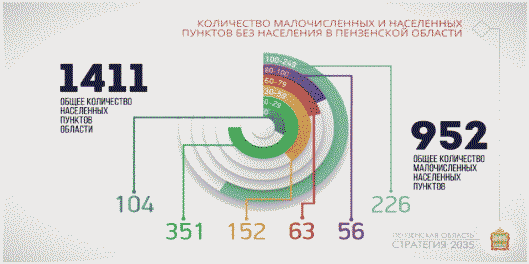 Рисунок 1.1.1 - Структура малочисленных населенных пунктовПензенской областиВ регионе разведаны месторождения топливно-энергетического сырья и ряда твердых полезных ископаемых, которые используются или могут быть использованы в строительной отрасли, в качестве минеральных удобрений в сельском хозяйстве, как техническое сырье в промышленности.По территории Пензенской области проходит семь транспортных коридоров, соединяющих по кратчайшему направлению областные центры Саратовской, Ульяновской, Тамбовской, Рязанской областей и Республику Мордовия. Транзитные перевозки составляют 80% от общей интенсивности движения транспорта.В частности, Пензенская область находится на пересечении автомобильных федеральных трасс и железнодорожных путей: Центр - Восток и Юг - Север.Основу автодорожной сети Пензенской области составляют федеральные автомобильные дороги: М-5 "Урал" Москва - Рязань - Пенза - Самара - Уфа - Челябинск, Р-208 Тамбов - Пенза, Р-158 Нижний Новгород - Арзамас - Саранск - Исса - Пенза - Саратов.По железным дорогам Пензенской области осуществляются транспортные связи Центра и Юга России с регионами Поволжья, с Южным Уралом, Сибирью, Средней Азией, Дальним Востоком.Ведущими видами экономической деятельности, обеспечивающими основной объем производства ВРП в Пензенской области, являются: промышленное производство, сельское хозяйство, оптовая и розничная торговля, транспорт и связь, строительство, операции с недвижимым имуществом, аренда и предоставление услуг, на долю которых приходится около 80% произведенного ВРП.Численность населения Пензенской области на 1 января 2018 года составила 1331,7 тыс. человек (9-е место в ПФО и 4,5% от численности населения ПФО).С 1995 по 2017 год наблюдалось устойчивое снижение численности населения с продолжающимся с 1950-х годов ростом доли городского населения (рисунок 1.1.2). И на 1 января 2018 года доля городского населения составила 68,5% от общей численности населения Пензенской области (по ПФО и России, соответственно, 71,9% и 74%), сельского - 31,5% (по ПФО и России 28% и 25,6% соответственно).К 2017 году в регионе стабилизировался показатель рождаемости и стал сопоставим с показателем 1990 года (в 2017 году на 1000 населения рождалось 9 человек, а в 1990 году - 12 человек). Период, когда рождаемость была на низком уровне, пройден (в 1995 - 2000 годах на 1000 населения рождалось 7 человек).Вместе с тем коэффициент естественного движения прироста (убыли) населения в Пензенской области с 1991 года остается отрицательным.Коэффициенты естественного прироста по Пензенской области значительно ниже показателей как по Российской Федерации, так и по ПФО.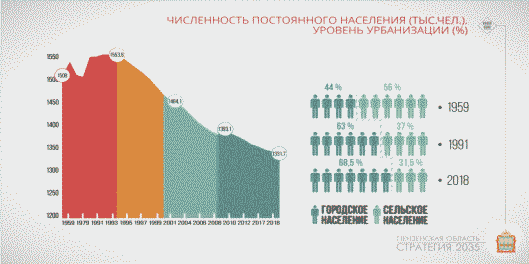 Рисунок 1.1.2 - Численность постоянного населенияна начало года, тыс. человек, уровень урбанизации, %,в Пензенской областиПараметры рождаемости в Пензенской области значительно ниже, чем требуется для замещения поколений (рисунок 1.1.3).Рисунок 1.1.3 - Сравнительный анализ динамики коэффициентаестественного прироста по Пензенской областиРисунок не приводится.В 2017 году суммарный коэффициент рождаемости в России составил 1,621, увеличившись за период с 2006 по 2017 год на 24%. В ПФО суммарный коэффициент рождаемости составил 1,600, а в Пензенской области - 1,355. По этому показателю Пензенская область входит в пятерку отстающих регионов России и находится на одном из последних мест в округе. Лидирующие позиции в ПФО занимают Оренбургская область, Республика Марий Эл, Пермский край, Удмуртская Республика, Республика Башкортостан, где замещение поколений происходит на 90 - 94%. Замещение поколений на 85% происходит в Кировской области, Чувашской Республике и Республике Татарстан. Замещение населения на 75 - 80% отмечено в Самарской, Нижегородской и Ульяновской областях. Ситуация, сходная с показателями Пензенской области (приблизительно 70% замещения поколений), наблюдается в Республике Мордовия и в Саратовской области.Смертность в Пензенской области до 1991 года (при некоторых колебаниях) стабилизировалась на уровне 11,9 чел. на 1000 населения. Затем вследствие кризисных явлений и увеличения среднего возраста населения этот показатель вырос к 2005 году до 18,2. Во второй половине 2000-х годов, вследствие демографической волны (пожилыми стали люди малочисленного послевоенного поколения) и улучшения финансирования медицинской помощи (приоритетный национальный проект "Здоровье", Программа модернизации здравоохранения) общий коэффициент смертности снизился к 2017 году до 14,1 человека на 1000 населения.Возрастная структура населения Пензенской области в целом схожа с общероссийской. Но в Пензенской области особо заметен процесс "старения" населения, так как удельный вес групп моложе трудоспособного и трудоспособного населения в Пензенской области ниже среднероссийских (рисунок 1.1.4).При этом, в ближайшее десятилетие существует риск дальнейшего спада рождаемости и увеличения смертности в связи со вступлением в детородный возраст поколения 90-х и за счет роста доли лиц старшей возрастной группы.Ожидаемая продолжительность жизни при рождении в Пензенской области в 2017 году составила 73,34 года (ПФО - 72,26 года, в России - 72,7 года).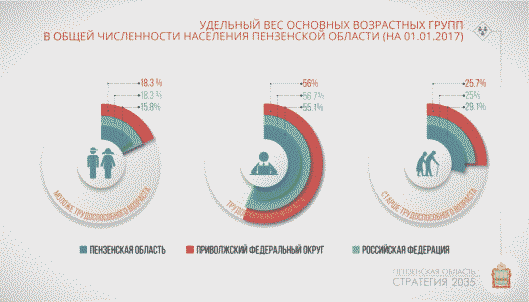 Рисунок 1.1.4 - Удельный вес основных возрастных группв общей численности населения Пензенской области (на01.01.2017)Национальный состав населения Пензенской области претерпел следующие изменения. По результатам переписи 2010 года доля коренных народов в структуре населения Пензенской области уменьшилась и составила: русских - 84,1%, татар - 6,2%, мордвы - 4,0%. За годы реформирования экономики увеличилась доля мигрантов из стран ближнего зарубежья, таких как Азербайджан, Армения, Узбекистан, Таджикистан, а также увеличилось количество цыган.Численность населения по муниципальным образованиям области за 2008 - 2017 гг. сокращалась неравномерно (рисунок 1.1.5). Негативные демографические процессы в Пензенской области наиболее остро протекали в Вадинском районе (коэффициент естественной убыли - 14,3 промилле) и Пачелмском районе (коэффициент естественной убыли - 14,0 промилле). Также высокий уровень естественной убыли населения отмечался в Белинском, Никольском, Камешкирском, Земетчинском, Наровчатском, Неверкинском, Сердобском, Тамалинском и Шемышейском районах.Рисунок 1.1.5 - Динамика численности населения Пензенскойобласти в разрезе муниципальных районов (на 01.01.2017)Рисунок не приводится.Практически во всех районах области естественная убыль сельского населения вдвое превышала убыль городского населения, только в Каменском районе убыль городского и сельского населения равны, а в Городищенском, Никольском и Сердобском районах убыль городского населения превышает убыль сельского.Наиболее крупные города области показали и наибольшую устойчивость населения. Если в областном центре наблюдался даже некоторый рост численности населения (с 509197 до 523726 человек), то во втором по численности городе Кузнецке произошло снижение численности (с 88917 до 83400 человек). В малых городах падение было более значительным.Рост населения наблюдался в ряде рабочих поселков: Башмаково, Евлашево, Шемышейка и городе Заречном.Можно выделить четыре группы районов по динамике населения за 2008 - 2017 гг.:1) прирост населения - Пензенский и Бессоновский районы (соответственно 11,6% и 13,7%) и Городищенский район, имеющий незначительную отрицательную динамику (2,8%);2) убыль населения за рассматриваемый период 6 - 9% - Каменский, Кузнецкий, Лунинский, Мокшанский, Спасский и Шемышейский районы;3) убыль населения за рассматриваемый период 10,1 - 12,3% - Башмаковский, Бековский, Нижнеломовский, Пачелмский, Сердобский и Колышлейский районы;4) наибольшая убыль населения - Белинский, Вадинский, Земетчинский, Иссинский, Камешкирский, Лопатинский, Малосердобинский, Наровчатский, Неверкинский, Никольский, Сосновоборский и Тамалинский районы (20,6%, 14,5%, 21,9%, 16,2%, 13,0%, 13,0%, 16,2%, 14,2%, 18,7%, 15,7%, 15,7%, 17,2% соответственно).Заметим, что по оценке Всемирного банка, данной в 2016 г., в целом в мире наблюдается тенденция к активному сокращению населенных пунктов с численностью жителей менее 50 тыс. человек (рисунок 1.1.6).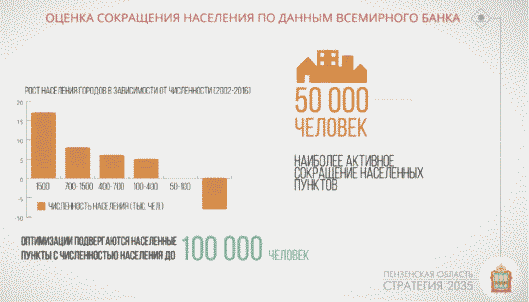 Рисунок 1.1.6 - Оценка Всемирного банка общемировой динамикичисленности населенных пунктов (на 01.01.2016)Современный костяк системы расселения Пензенской области составляет ее административно-территориальное деление на муниципальные районы, городские округа, городские и сельские поселения.Сложившаяся система расселения в области имеет иерархическую структуру: региональная (областная) система, межрайонные системы, районные системы, местные (локальные) системы.К 2018 г. в Пензенской области сформировался опорный каркас расселения, представленный в виде элементарных моделей: транспортно-полосовой и модели концентрических зон (рисунок 1.1.7).Рисунок 1.1.7 - Опорный каркас системы расселения жителейПензенской областиРисунок не приводится.Транспортно-полосовая модель расселения определена концентрацией населения и населенных пунктов вдоль основных транспортных осей. В непосредственной близости к транспортным осям расположены, в основном, наиболее крупные и экономически развитые населенные пункты. Оси имеют направление север - юг (Саранск - Пенза - Ртищево, Пенза - Саратов) и запад - восток (Москва - Пенза - Самара, Тамбов - Пенза) и пересекаются в областном центре.Ключевым элементом притяжения населения является федеральная трасса М5 "Урал", вдоль которой расположены населенные пункты, аккумулирующие около 800 тыс. человек, или почти 60% всего населения области.В соответствии с моделью концентрических зон центральным элементом планировочной структуры и центром региональной системы расселения является город Пенза. Вокруг Пензы складывается система второстепенных планировочных центров различного уровня и масштаба.Сложившимися межрайонными центрами в настоящий момент являются города Кузнецк, Каменка, Сердобск и Нижний Ломов. Эти узловые элементы в значительной степени концентрируют в себе демографический и хозяйственный потенциал области, выступают инновационными центрами по отношению к территории, на которую распространяется их экономическое и социально-культурное влияние.В Пензенской области выделяются две формирующиеся городские агломерации: Пензенская и Кузнецкая.В Пензенской агломерации, объединяющей территории города Пензы, ЗАТО г. Заречный, Бессоновского района, Богословского, Мичуринского и Засечного сельсоветов Пензенского района, агломерационные процессы наиболее ярко выражены. Оценочное количество жителей, проживающих в Пензенской агломерации, составляет около 665 тыс. человек, или 50% всего населения области. В зоне тридцатиминутной транспортной доступности от Пензы сложилась устойчивая маятниковая миграция с трудовыми, культурно-бытовыми и рекреационными целями, имеется непрерывная застройка (рисунок 1.1.8).(в ред. Закона Пензенской обл. от 21.04.2023 N 4015-ЗПО)Кузнецкая агломерация (рисунок 1.1.9) складывается в результате тяготения значительного количества жителей Кузнецкого района к городу Кузнецку, в котором они работают, проходят медицинское обслуживание в межрайонной больнице, посещают объекты торговли, спорта и досуга, обеспечивая на 20 - 30% маятниковую миграцию.(в ред. Закона Пензенской обл. от 21.04.2023 N 4015-ЗПО)Рисунок 1.1.8 - Пензенская агломерацияРисунок не приводится.Рисунок 1.1.9 - Кузнецкая агломерацияРисунок не приводится.Общая численность Кузнецкой агломерации оценивается более чем в 119 тыс. человек, или 9% общей численности населения области.(в ред. Закона Пензенской обл. от 21.04.2023 N 4015-ЗПО)Формирование Пензенской и Кузнецкой агломераций обусловлено концентрацией основных производственных сил в городах Пензе и Кузнецке, следовательно, и значительным количеством разнообразных рабочих мест с более высокой заработной платой, а также более развитой социальной инфраструктурой, включая концентрацию объектов здравоохранения (в том числе оказывающих высокотехнологичные медицинские услуги), культуры и искусства, торговли и развлечений.1.2. Анализ развития экономики Пензенской области1.2.1. Валовой региональный продуктЗа период 2007 - 2016 гг. объем ВРП Пензенской области вырос на 52,5% (в ПФО - на 28,3%, в России - на 24%), при среднегодовом темпе - 104,5%. Объем ВРП Пензенской области в 2016 г. составил 338,5 млрд руб. По этому показателю область занимала 47-е место среди регионов России и 9-е в ПФО.Объем ВРП на душу населения в Пензенской области в 2016 г. составил 251,7 тыс. руб. По этому показателю область занимала 57-е место среди регионов России и 10-е в ПФО.При общей стабильности структуры ВРП области за анализируемый период обращают на себя внимание увеличение доли сельского хозяйства с 10 до 14% и снижение доли транспорта и связи с 13 до 8,5% (рисунок 1.2.1).На увеличение доли сельского хозяйства в структуре ВРП оказала существенное влияние реализация крупных инвестиционных проектов.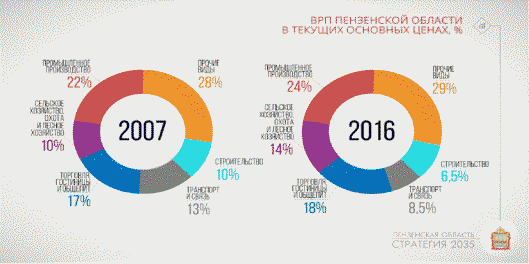 Рисунок 1.2.1. - Структура валового регионального продуктаПензенской области в текущих ценах, млрд руб.Также необходимо отметить влияние экономических кризисов 2008, 2014 годов на развитие отдельных отраслей экономики, в частности, на строительный комплекс.1.2.2. Производительность труда в регионеРост производительности труда обеспечивает высокие темпы накопления, расширенное воспроизводство и рост доходов населения и бизнеса.Анализ показал, что индекс производительности труда в Пензенской области в 2011 - 2016 годы опережал среднероссийские показатели.В 2016 году рост производительности труда относительно уровня 2011 года составил 15,4%.Существенный вклад в общий рост производительности труда в регионе вносит промышленность.С 2001 по 2017 год многие промышленные предприятия осуществили программы технической модернизации и перевооружения, что позволило увеличить производительность труда на предприятиях промышленных отраслей с одновременной оптимизацией численности персонала. В 2017 году выработка продукции на одного работающего в промышленности по отношению к 2011 году возросла почти в 2 раза и составила 2,4 млн рублей.Во исполнение Указа Президента Российской Федерации от 07.05.2018 N 204 "О национальных целях и стратегических задачах развития Российской Федерации на период до 2024 года" на территории Пензенской области с 2019 года реализуется национальный проект "Производительность труда и поддержка занятости".В рамках реализации регионального проекта "Системные меры по повышению производительности труда в Пензенской области" к 2024 году предполагается увеличить рост производительности труда на 24,9% к базовому 2017 году.1.2.3. Промышленный комплекс регионаИсторически Пензенская область имеет промышленную специализацию в производстве широкого спектра оборудования для базовых секторов хозяйства страны - энергетики, транспорта, нефтегазовой промышленности, машиностроения. Развито производство электронного оборудования, информационно-телекоммуникационных систем, преимущественно для оборонного комплекса.Структура промышленного комплекса Пензенской области, как и других регионов ПФО, в основном приходится на обрабатывающие производства и обеспечение электроэнергией, газом и паром, их доля составляет 96,9%. На долю водоснабжения и утилизации отходов приходится 2,7%. Регион не располагает значительными запасами полезных ископаемых, поэтому в структуре промышленного производства добыча полезных ископаемых составляет всего 0,4%. В регионе наблюдается активное развитие станкостроения, приборостроения, производства медицинских изделий, пищевой, химико-фармацевтической, деревообрабатывающей и целлюлозно-бумажной промышленности, что подтверждается высокими темпами роста индекса промышленного производства.Анализ макроэкономических пропорций оборота организаций по видам экономической деятельности за период 2011 - 2016 годы показывает, что имеется устойчивая тенденция к росту доли производства пищевых продуктов (включая напитки и табак) в обрабатывающих производствах. Так если в 2011 году она составляла 31,1%, то в 2016 году уже достигла 35%. Это обусловлено реализацией на территории региона ряда крупных инвестиционных проектов компаниями "Дамате", "Черкизово" и др.Также за данный период выросла доля:- металлургического производства (с 5,6 до 7,5%), в частности, за счет реализации проектов по модернизации литейного производства ООО "Маш-Сталь";- производства прочих неметаллических минеральных продуктов (с 2,4 до 4,6%) за счет запуска в 2014 году цементного завода компанией "Азия Цемент" и реализации ряда инвестиционных проектов в отрасли строительных материалов.В то же время следует отметить снижение доли производства машин и оборудования (с 20 до 13,7%) и производства транспортных средств и оборудования (с 3,4 до 2,5%), частично это компенсируется ростом доли производства электрооборудования, электронного и оптического оборудования (с 13,1 до 15,3%), куда входят предприятия оборонно-промышленного комплекса региона.Это обусловлено влиянием ряда внешних структурных факторов:- более эффективной системой мер государственной поддержки сельхозтоваропроизводителей и переработчиков, что привело к активизации инвестиционной политики именно в этой отрасли;- снижением инвестиционной привлекательности машиностроительного комплекса, вследствие увеличения рисков и осложнения планирования (в части сроков окупаемости, поведения рынка). Так крупные холдинговые компании, как правило, не имеют долгосрочных программ развития, кроме того, отсутствует авансирование (либо оно минимально), увеличиваются сроки оплаты за выполненные работы.Что касается развития оборонно-промышленного комплекса, то там ситуация обратная и в последние годы имеет тенденцию к улучшению. Стабильность гособоронзаказа, ритмичность проведения тендерных процедур, устойчивое финансирование, в том числе авансирование работ, внешнеполитическая ситуация, позволяют предприятиям ОПК динамично развиваться, при этом увеличивая долю производства гражданской продукции.Ряд крупных предприятий машиностроительного комплекса вследствие объективных и субъективных причин (в том числе ошибок в менеджменте) перестали существовать, однако, на их базе образовано значительное количество малых предприятий, причем зачастую их суммарная численность и обороты не меньше предприятия, на базе которого они созданы.За период 2007 - 2017 годы рост промышленного производства составил 209,4% - это первое место среди регионов ПФО и выше среднероссийского уровня (по России - 112,6%, в ПФО - 126,3%) (рисунок 1.2.2).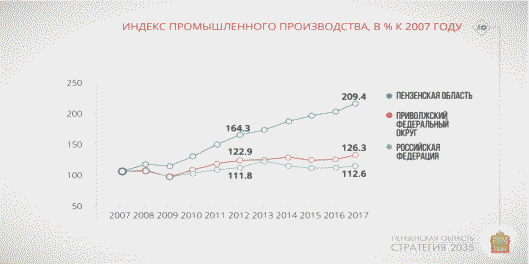 Рисунок 1.2.2 - Индекс промышленного производства, %к уровню 2007 годаВ промышленности региона создается 25% валового регионального продукта, в ней занято свыше 84 тыс. человек (22% от занятых в экономике), обеспечивая свыше 50% налоговых поступлений в бюджеты всех уровней.Объем отгруженных товаров собственного производства в 2017 г. по сравнению с 2007 г. в Пензенской области увеличился более чем в 3 раза (до 224,2 млрд руб.), а его доля в промышленном производстве ПФО выросла с 1,6 до 2%.Вырос коэффициент обновления основных фондов с 4,9% в 2007 до 8% в 2017 г., превысив среднероссийский уровень (4,4%). Только за период 2014 - 2017 гг. промышленными предприятиями области было привлечено около 37 млрд руб. на техническое переоснащение производства и освоение новой продукции.Важную роль в развитии промышленного комплекса играет государственная поддержка предприятий, осваивающих производство конкурентоспособных и экспортоориентированных товаров, что позволяет обеспечивать высокую, по сравнению со среднероссийским уровнем, долю высокотехнологичной продукции в ВРП (2016 г.: Пензенская область - 22,5%; Россия - 20,7%) (рисунок 1.2.3).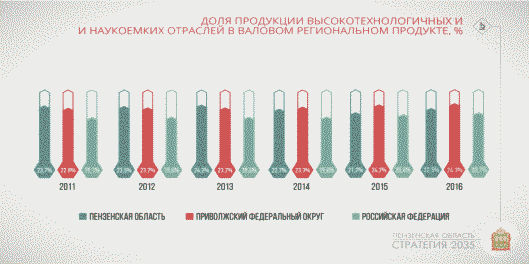 Рисунок 1.2.3 - Доля продукции высокотехнологичныхи наукоемких отраслей в ВРП, %По итогам 2017 года в Пензенской области насчитывается около 116 тыс. высокопроизводительных рабочих мест. По сравнению с 2016 годом прирост составил 7,5 тыс. ед. или 6,9%.К основным проблемам развития промышленного комплекса Пензенской области можно отнести:1. Техническое отставание, заключающееся в моральном и физическом износе основных производственных фондов, обусловленное недостаточным количеством инвестиций в основной капитал предприятий. Износ основных фондов в обрабатывающих производствах в среднем составляет свыше 45%.2. Кадровая проблема. По прогнозам в ближайшие несколько лет отсутствие достаточного количества высококвалифицированных специалистов может заметно сократить темпы промышленного роста.3. Повышение уровня тарифов естественных монополий. Рост цен на продукцию естественных монополий крайне негативно сказывается на развитии промышленности, снижая объемы прибыли для конкретного предприятия и повышая стоимость производимого товара.4. Контрафактная продукция. Данная проблема оказывает влияние на развитие промышленности и экономики в целом сразу по нескольким направлениям. Убытки несет государство, недополучающее налоговые отчисления в бюджет. Негативное влияние испытывают предприятия всей отрасли, в которой незаконно произведенная продукция получила свое распространение. Отрицательное влияние на здоровье потребителей, что крайне опасно, особенно в тех случаях, когда недоброкачественная подделка относится к предметам массового потребления. Значительное количество контрафактной продукции на рынке негативно отражается на имидже страны в мире, что подрывает инвестиционную привлекательность отечественной промышленности. Ущерб, который наносит контрафактная продукция владельцам индивидуальных прав, в лице которых часто выступают предприятия.5. Проблемы экологии и ресурсосбережения тесно связаны с проблемой технического и технологического отставания промышленности и являются крайне негативными характеристиками на пути стратегического развития промышленного комплекса.Значимыми точками роста социально-экономического развития Пензенской области являются кластерные инициативы и крупные совместные проекты промышленных предприятий. В основе кластерного подхода находятся отрасли экономики, имеющие высокий потенциал роста объемов производства, налоговых отчислений, создания рабочих мест, экспорта и инвестиций.Региональным институтом развития, предоставляющим государственную поддержку совместных инициатив и кластерных проектов промышленных предприятий, является созданный в Пензенской области в 2011 г. Центр кластерного развития (ЦКР) (рисунок 1.2.4).Рисунок 1.2.4 - Экономические кластеры Пензенской областиРисунок не приводится.Правительством Пензенской области при поддержке Министерства экономического развития Российской Федерации осуществляется поддержка шести региональных кластеров, объединяющих 170 малых и средних предприятий:- инженерно-производственного кластера "Биомед" (30 предприятий);- приборостроительного кластера "Безопасность" (32 предприятия);- кластера информационных технологий (18 компаний);- кондитерского кластера "Союз Пензенских кондитеров" (43 предприятия);- кластера легкой промышленности (34 предприятия);- кластера деревообработки и деревянного домостроения (13 предприятий).Центр кластерного развития и участники кластеров активно взаимодействуют с региональным научным сообществом, в котором ведущие позиции занимают Пензенский государственный университет, Пензенский государственный технологический университет, Научно-исследовательский институт физических измерений.Динамика развития предприятий-участников кластеров показывает высокую эффективность поддержки реализации кластерных инициатив. Так, за 5 лет выручка участников кластеров выросла более чем в 2,7 раза.По результатам 2017 года участниками кластеров отгружено продукции в объеме 13,1 млрд руб., темп роста составил 126%. Объем налоговых платежей участников кластеров по итогам 2017 года превысил 2,5 млрд руб., что на 15,2% больше, чем за предыдущий год.Среднесписочная численность работников, занятых у субъектов малого и среднего предпринимательства - участников кластеров в 2017 году составила 7747 ед., что на 7,5% больше предыдущего года (2016 год - 7205 ед.).Положительная динамика развития кластеров достигается, в том числе, за счет активной государственной поддержки участия в бизнес-миссиях и крупнейших российских и международных специализированных выставках.В конце 2017 года 13 предприятий области подписали соглашение о создании кластера деревообработки и деревянного домостроения, который также призван объединить компетенции и усилия предприятий отрасли с целью ускоренного развития промышленного производства в данной сфере и выпуска конкурентоспособной продукции.До 2020 года планируется ежегодно проводить не менее 7 значимых мероприятий по продвижению кластерных инициатив.Новым направлением поддержки субъектов малого и среднего предпринимательства является создание в регионе Регионального центра народно-художественных промыслов и ремесленной деятельности.На территории области существуют многовековые традиции таких НХП, как абашевская керамика, художественное стекло, резьба по дереву, пуховязание, лозоплетение и плетение из бересты, войлоковаляние, художественная ковка, вышивка и золотное шитье, поддерживаемые и развиваемые современными мастерами.Приоритетными направлениями развития пензенских НХП и ремесел являются их сохранение, популяризация, поддержка профессиональных и самодеятельных мастеров.С целью сохранения и развития народных художественных промыслов как важной части культурного наследия региона планируется ежегодно проводить не менее 7 мероприятий, ориентированных на продвижение продукции пензенских мастеров на внешние рынки.Центр позволит объединить предприятия данной сферы, популяризировать изделия народных художественных промыслов региона и повысить привлекательность отрасли для молодых специалистов.Анализ развития промышленного комплекса Пензенской области за период 2007 - 2017 годов показал основные сильные и слабые стороны, угрозы и возможности развития.К сильным сторонам относятся:- благоприятное географическое положение;- наличие транзитных магистральных газопроводов и трубопроводов федерального значения, транспортной сети;- широкое присутствие различных производств;- многолетнее партнерство и опыт;- низкая стоимость рабочей силы;- наличие вузовской науки, имеющей разработки;- наличие свободных производственных площадей.К слабым сторонам относятся:- низкая загруженность производственных мощностей;- недостаток финансовых средств на текущую деятельность;- низкая рентабельность производственной деятельности;- высокие издержки производства;- низкая конкурентоспособность продукции;- высокая степень износа основных фондов;- высокая стоимость энергоресурсов;- ограниченная собственная сырьевая база;- региональная зависимость от поставщиков электроэнергии.Возможности:- повышение инвестиционной привлекательности региона;- увеличение объемов производства;- повышение уровня конкурентоспособности продукции;- улучшение производственно-технической базы предприятий;- повышение уровня квалификации работников.Угрозы:- повышение цен и тарифов на товары (работы и услуги) потребляемые предприятиями;- ухудшение демографической ситуации в регионе;- снижение платежеспособного спроса на продукцию;- увеличение налоговой нагрузки.1.2.4. Развитие сельскохозяйственной сферыПриродно-климатические условия Пензенской области позволяют сельскому хозяйству специализироваться на производстве зерна, подсолнечника, сахарной свеклы, а также мяса птицы, свиней, крупного рогатого скота и молока.Аграрная отрасль Пензенской области в 2007 - 2017 годах являлась одним из драйверов экономики региона (рисунок 1.2.5). Доля сельского хозяйства в ВРП увеличилась с 10% в 2007 году до 14% в 2016 году, а выработка на одного работника, занятого в сельском хозяйстве, возросла с 2007 года в 8 раз, составив в 2017 году 3,5 млн руб.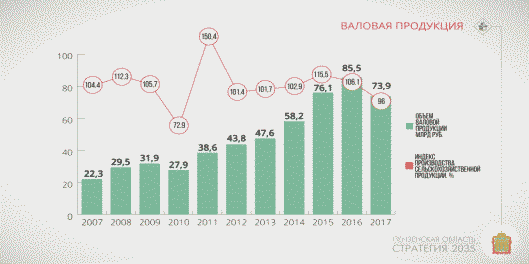 Рисунок 1.2.5 - Валовая продукция сельского хозяйстваПензенской области, млрд руб., и индекс производствасельскохозяйственной продукцииПо темпам роста сельскохозяйственной продукции в 2007 - 2017 годах Пензенская область значительно опережала среднероссийские показатели, занимая лидирующие позиции в области растениеводства и животноводства (таблица 1.2.1, рисунок. 1.2.6).Таблица 1.2.1 - Основные результаты деятельности Пензенскойобласти в сфере сельскохозяйственного производстваза 2017 г.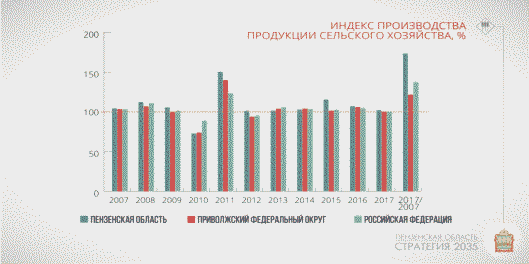 Рисунок 1.2.6 - Индекс производства продукции сельскогохозяйства, %К основным проблемам агропромышленного комплекса региона относятся:- диспаритет цен: низкий уровень закупочных цен на сельскохозяйственную продукцию на фоне постоянно растущих цен на энергоносители и расходные материалы;- проблема сбыта сельскохозяйственной продукции (низкие закупочные цены, недостаточный уровень развития рыночной инфраструктуры, неразвитость рыночных механизмов - зерновая биржа, электронные торги и т.д.);- недостаточный темп технического перевооружения производств, обновления оборудования и совершенствования технологических процессов;- недостаточные темпы социального развития сельских территорий и, как следствие, ухудшение социально-демографической ситуации, дефицит квалифицированных кадров и их отток из-за низкого уровня доходов в сельскохозяйственном производстве;- угроза распространения особо опасных болезней животных;- дефицит финансовых ресурсов.1.2.5. Производство продуктов питанияВ регионе активно развивается многоотраслевая пищевая и перерабатывающая промышленность (более 300 предприятий), направленная на переработку производимой в области сельхозпродукции и ориентированная в значительной степени на осуществление поставок за пределы области (рисунок 1.2.7).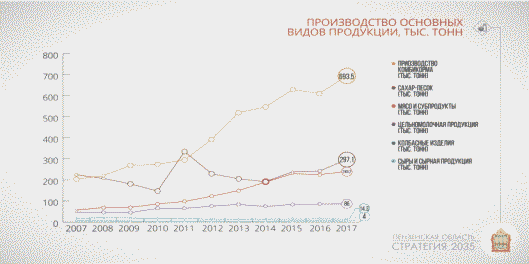 Рисунок 1.2.7 - Производство основных видов продукции,тыс. тОсновными отраслями пищевой и перерабатывающей промышленности являются мясоперерабатывающая, сахарная, молочная, маслосыродельная, хлебопекарная, масложировая, дрожжевая, комбикормовая, спиртовая, ликеро-водочная.Увеличение объемов производства продукции сельского хозяйства вследствие реализации ряда инвестиционных проектов способствует росту объемов продукции переработки, опережающими, как среднероссийские темпы, так и темпы роста производства в ПФО (рисунок 1.2.8).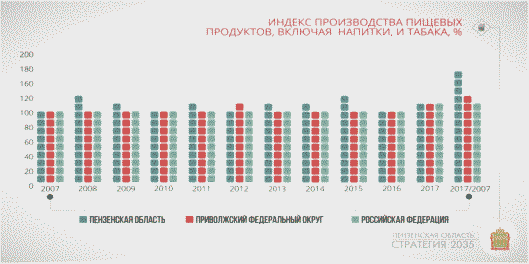 Рисунок 1.2.8 - Индекс производства пищевых продуктов,включая напитки, и табака, %Область является крупным производителем продуктов питания и относится к тем регионам России, которые не только полностью обеспечивают себя основными продуктами питания, но и поставляют продукцию за пределы региона и Российской Федерации (рисунок 1.2.9).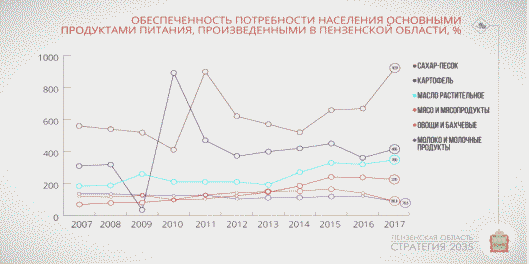 Рисунок 1.2.9 - Обеспеченность потребности населенияосновными продуктами питания, произведенными в Пензенскойобласти, %В то же время рост производства (и производительности) как в сельскохозяйственном производстве Пензенской области, так и России в целом, ведет к росту предложения сельхозпродукции на рынке и, как следствие, снижению оптовых цен на нее, а значит, и выгоды сельхозпроизводителей. Данное обстоятельство требует увеличения инвестиций в развитие мощностей по переработке зерна, картофеля и других культур, а также стимулирования внутреннего потребления, в том числе через дальнейшее развитие животноводства и птицеводства.1.2.6. Строительный комплекс регионаСтроительство является одной из наиболее важных отраслей экономики региона. Строительная отрасль области объединяет более 2300 организаций, предприятий и ИП, на которых трудится около 29 тыс. человек. Доля отрасли в валовом региональном продукте составляет 6,5%.Деятельность органов власти Пензенской области в строительной сфере направлена на выполнение поставленных главой государства задач, определенных майскими Указами, целью которых является повышение доступности жилья для населения за счет увеличения объемов строительства жилья и снижения процентных ставок по ипотечным жилищным кредитам.Строительный комплекс представляет собой сложную межотраслевую производственно-хозяйственную систему, элементами которой являются организации, осуществляющие производство строительных материалов, изделий и конструкций, выполняющие работы по проектированию, возведению и реконструкции зданий и сооружений. Строительство, как отрасль, тесно связана с промышленностью, транспортом, жилищно-коммунальным хозяйством.Всего за период с 2013 года по настоящее время на территории Пензенской области введено более 4,4 млн кв. метров жилья: (рисунок 1.2.10).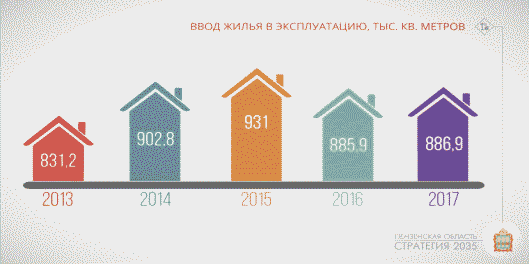 Рисунок 1.2.10 - Показатели ввода жильяВ 2017 году на территории области введено в эксплуатацию 886,9 тыс. кв. метров жилья, что составляет 100,1% к уровню 2016 года, при этом в целом по России и по округу зафиксировано снижение объемов ввода жилья: по России - 97,9%, по ПФО - 96,4% к уровню 2016 года.На территории Пензенской области ввод жилья на 1 человека в год по итогам 2017 года составил 0,66 кв. метра на человека. По данному показателю область занимает лидирующие позиции в рейтингах развития строительной отрасли регионов ПФО: в 2016 году - 4 место, в 2017 году - 3 место среди регионов округа.Коэффициент доступности жилья ежегодно улучшается, по итогам 2017 года значение показателя составило 2,64 года - 4 место среди регионов ПФО.Общий объем жилого фонда в регионе составляет 38,5 млн кв. метров, в том числе в многоквартирных жилых домах - 19,8 тыс. кв. метров. На 1 жителя области приходится 28,9 кв. метров жилья - 1 место среди регионов ПФО.В 2017 году на территории Пензенской области рекордные показатели ипотеки 2014 года достигнуты - выдано 9519 кредитов на сумму 13,9 млрд рублей. По итогам 2017 года количество выданных ипотечных жилищных кредитов на 35,7% выше уровня 2016 года, объем выданных кредитов - на 41,7% больше уровня 2016 года (таблица 1.2.2).Таблица 1.2.2 - Основные показатели по ипотекеДо 2013 года в строительной отрасли происходил уверенный рост, однако, в связи со сложной ситуацией в экономике в 2014 - 2016 гг. отмечалось снижение объемов работ, выполненных по виду деятельности "Строительство".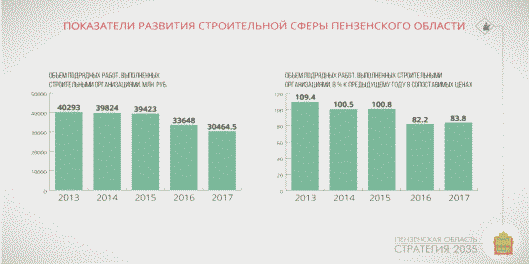 Рисунок 1.2.11 - Показатели развития строительной сферыИнвестиции в основной капитал - один из главных показателей, определяющих работу строительных организаций и влияющих на устойчивый рост объемов работ в строительстве.- 2013 год - 82164,3 млн руб. (114,1% к предыдущему году);- 2014 год - 82079,5 млн руб. (98,4% к предыдущему году);- 2015 год - 89042,1 млн руб. (101,0% к предыдущему году);- 2016 год - 64945,5 млн руб. (68,7% к предыдущему году);- 2017 год - 72546,2 млн руб. (107,6% к предыдущему году).Функционирование строительной отрасли в 2015 - 2017 годах проходило в условиях комбинации внешних негативных факторов. Наиболее сильное отрицательное влияние данного процесса на подрядную деятельность проявилось в высоком градусе неопределенности окружающих экономических событий, росте издержек и ухудшении собственной финансовой составляющей, включая доступ к кредитным ресурсам.Основным драйвером, который удержал отрасль от окончательного сползания в зону рецессии, явилось жилищное строительство.Ключевыми проблемами строительного комплекса Пензенской области являются:1. Снижение спроса населения на жилую недвижимость.Основной проблемой, препятствующей развитию строительного комплекса в сложившихся экономических условиях, является падение спроса населения на первичную жилую недвижимость. Из-за снижения спроса населения на жилье и сложного финансового положения застройщики вынуждены снижать темпы строительства и переносить сроки ввода многоквартирных жилых домов.Наиболее эффективным способом государственной поддержки жилищного строительства и стимулирования спроса населения на жилье является снижение процентных ставок по ипотеке, в основном, за счет субсидирования процентной ставки по ипотечным жилищным кредитам гражданам за счет средств бюджета.С 2018 года на территории области реформированным Агентством ипотечного кредитования производится выдача льготных ипотечных кредитов по стандартам АО "АИЖК" с процентной ставкой 6% социально приоритетным категориям граждан. Для начала реализации данного направления выделено 60 млн рублей из областного бюджета в рамках подпрограммы "Стимулирование развития жилищного строительства в Пензенской области".Рост доступности ипотечных кредитов придаст дополнительный импульс развитию всего рынка недвижимости и жилищного строительства. В условиях невысокого уровня жизни населения данные мероприятия приобретают особую значимость, обеспечивая возможность получения гражданами кредита по беспрецедентно низкой для российского ипотечного рынка ставке, что в складывающейся экономической ситуации может оказаться для ряда категорий граждан единственным инструментом, позволяющим приобрести жилье.2. Обеспечение земельных участков под жилищное строительство инженерными коммуникациями.Важнейшей мерой поддержки жилищного строительства является обеспечение земельных участков под массовую жилую застройку инженерной инфраструктурой.Для этих целей в Пензенской области с 2011 года действует подпрограмма "Стимулирование развития жилищного строительства в Пензенской области". В муниципальные образования по программе стимулирования жилищного строительства выделяются субсидии (на условиях софинансирования) на инженерные сети: газ, воду, электрику, в том числе для земельных участков, выделенных многодетным семьям.Успешную реализацию данного направления сдерживает отсутствие средств в муниципальных образованиях на муниципальную долю софинансирования и недостаточные средства на софинансирование в областном бюджете. В областном центре имеется ряд перспективных площадок под многоквартирное жилищное строительство, для развития которых необходимо строительство инженерных коммуникаций в объеме, неприемлемом как для муниципального и областного бюджетов, так и для застройщиков.Участие региона в реализации приоритетного проекта "Ипотека и арендное жилье" в части обеспечения земельных участков под массовое жилищное строительство и комплексную жилую застройку социальной, дорожной и инженерной инфраструктурой позволит уменьшить финансовую нагрузку на застройщиков, существенно снизит себестоимость строительства жилья, обеспечит снижение цен на жилье для граждан и выполнение прогнозных показателей по вводу жилья.3. Кредитно-финансовое обеспечение реализации строительных проектов.Кризисное состояние экономики в полной мере отразилось на финансовом состоянии предприятий строительной отрасли региона. Высокий уровень налогов, введение предоплаты за продукцию стройиндустрии, взаимная задолженность предприятий по платежам затруднило нормальную хозяйственную деятельность строительных организаций. На протяжении 2014 - 2016 годов на фоне сложившейся экономической ситуации на территории Пензенской области фиксировалось снижение темпов кредитования строительной отрасли.Высокие процентные ставки по кредитам строительным организациям значительно превышают предполагаемую рентабельность большинства строительных проектов - для застройщиков среднесрочные и долгосрочные кредиты недоступны, при этом кредитные организации предъявляют чрезвычайно жесткие требования к застройщикам при принятии решения о кредитовании организации.Существующие процентные ставки по кредитам при достаточно низкой средней рентабельности производства строительно-монтажных работ ведут к ухудшению финансовых показателей деятельности предприятий строительной отрасли.В сложившихся экономических условиях невозможно восстановление объемов строительства без проработки с кредитными организациями вопросов снижения процентных ставок по кредитам строителям и застройщикам, а также смягчения требований к получателям кредитных ресурсов.В то же время, представителями кредитных организаций основной проблемой в банковском кредитовании жилищного строительства видится отсутствие собственных и оборотных средств у компаний-застройщиков на уплату процентов за пользование кредитом на этапе строительства. Кроме того, рост рынка ипотечного кредитования должен проходить на фоне увеличения реальных доходов населения, в противном случае создаются предпосылки к формированию финансового "пузыря".4. Проблема обманутых дольщиков.В регионе приостановлено строительство 9 многоквартирных жилых домов застройщиков ОАО "Пензастрой", ЗАО "Декор-Трейд" и ООО "Север-Траст" (всего 1524 договора долевого участия). Общая жилая площадь проблемных жилых домов составляет 101 тыс. кв. метров.В настоящее время внесены изменения в Закон Пензенской области о защите обманутых дольщиков в части дополнительных мер поддержки граждан:- предоставление денежных выплат дольщикам за наем жилого помещения;- предоставление субсидий в целях возмещения затрат подрядчикам, осуществляющим завершение строительства проблемных объектов по договору подряда, заключенному подрядчиком с новым застройщиком.По всем проблемным домам составлена "дорожная карта" со сроком ввода в эксплуатацию всех жилых домов до конца 2020 года.К основным факторам, определяющим место строительного комплекса в народном хозяйстве Пензенской области и перспективы его развития, относятся:- ресурсный потенциал - регион располагает значительными по запасам строительных материалов месторождениями, большими ресурсами деловой древесины;- финансовые ресурсы - в связи с развитием ипотечного жилищного кредитования объем средств населения и юридических лиц, используемый на улучшение жилищных условий, в рамках реализации федеральных и региональных жилищных программ по обеспечению населения доступным и комфортным жильем;- кадровый потенциал - в регионе устойчиво работает разветвленная сеть учебных заведений по подготовке рабочих и инженерно-технических работников для строительного комплекса;- развитие корпоративных структур - концентрация капитала в экономике области, увеличение заказов на строительство жилья создают экономические условия для объединения разрозненных предприятий и организаций строительного комплекса в крупные корпоративные структуры.Основными принципами интеграции строительных организаций должны быть общие коммерческие интересы, доступ к технологиям, сырью, комплектующим, объединение их в саморегулируемые организации. Существующие этические, финансовые, деловые связи делают корпоративные структуры наиболее устойчивыми и надежными партнерами, обеспечивающими своей совместной работой достижение большего экономического эффекта, чем в рамках малого предпринимательства.1.2.7. Малое и среднее предпринимательство в регионеОбеспечивая стабильное развитие экономики, малый и средний бизнес решает ряд важных социальных задач регионального уровня, в числе которых формирование и стабилизация "среднего класса" населения, создание рабочих мест, содействие самозанятости экономически активного населения области.Пензенская область характеризуется высокой долей малого и среднего предпринимательства (МСП).По данным Единого реестра субъектов малого и среднего предпринимательства в 2017 году количество субъектов малого и среднего предпринимательства составило 47231 единиц, из них 45051 микропредприятий, 2085 малых и 95 средних предприятий. Прирост количества субъектов малого и среднего предпринимательства по сравнению с 2016 годом составил 0,9%.Количество индивидуальных предпринимателей в целом по области в 2017 году составило 31301 единиц, что на 2,2% больше, чем в 2016 году, число средних предприятий - 95 единиц (рис. 1.2.12).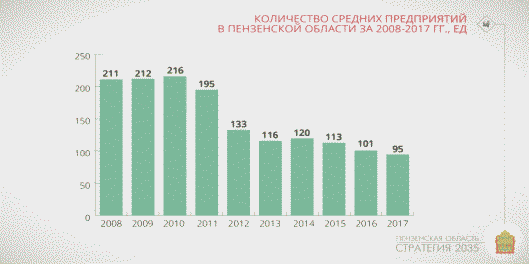 Рисунок 1.2.12 - Количество средних предприятий в Пензенскойобласти за 2008 - 2017 гг., ед.Плотность бизнеса в Пензенской области в 2017 году составила 35,2 субъекта малого и среднего предпринимательства на тысячу жителей области, что выше среднего показателя по Приволжскому федеральному округу (33 субъекта МСП на 1000 жителей).В структуре малого и среднего предпринимательства Пензенской области наиболее крупным сегментом является сфера торговли, где сосредоточено 42,4% всех субъектов. На долю промышленности приходится 9,2% всех субъектов МСП, строительства - 6,3%, сельского хозяйства - 5%, научную и техническую деятельность - 5,6%. (рис. 1.2.13).Рисунок 1.2.13 - Распределение субъектов МСП Пензенскойобласти по основным видам экономической деятельностив 2017 годуРисунок не приводится.Среди индивидуальных предпринимателей в 2017 году наиболее привлекательными являлись сферы оптовой и розничной торговли, ремонт автотранспортных средств, деятельность в области складского хозяйства, почтовой связи и курьерской деятельности, а также обрабатывающих производств.На малых и средних предприятиях области в 2017 году работало свыше 130 тысяч человек, что составляет 21% от общего числа занятого населения региона.Оборот субъектов малого предпринимательства в 2017 году составил 448,3 млрд рублей, что на 19,7% выше уровня 2016 года (2016 год - 374,3 млрд рублей) (рис. 1.2.14). На долю малых форм хозяйствования приходится 72,6% оборота всех предприятий Пензенской области.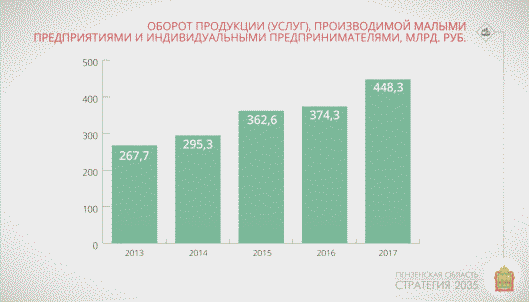 Рисунок 1.2.14 - Оборот продукции (услуг), производимоймалыми предприятиями и индивидуальными предпринимателями,млрд руб.Анализ макроэкономических пропорций оборота организаций малых предприятий по видам деятельности за период 2013 - 2017 года показывает, что имеется устойчивая тенденция к росту доли обрабатывающего производства (с 18,3% в 2013 г. до 23% в 2017 г.), сельского хозяйства (с 2,7% в 2013 г. до 3,5% в 2017 г.). Это обусловлено привлечением в регион средств федерального бюджета, направленных на поддержку малого и среднего бизнеса, осуществляющих деятельность в приоритетных областях экономики.В то же время наблюдается снижение доли оборота малых предприятий в сфере оказания услуг. Так, за период 2013 - 2017 гг. доля оборота малых предприятий в сфере деятельности гостиниц и предприятий общественного питания снизилась с 1,5% до 1%.Основными проблемами развития малого и среднего предпринимательства в регионе относятся:- износ основных производственных фондов, обусловленный недостатком инвестиций в основной капитал;- недостаток собственных средств на развитие бизнеса;- проблемы получения долгосрочных кредитов и дополнительного финансирования;- зависимость от деятельности крупных компаний региона;- отсутствие квалифицированных кадров;- слабость и сложность механизма государственной поддержи;- сложность сбыта продукции, произведенной субъектами малого и среднего предпринимательства.1.2.8. ИнвестицииИнвестиции в основной капитал выросли с 44023,2 млн руб. в 2007 году до 72546,2 млн руб. в 2017 году, а в расчете на душу населения - с 31 тыс. руб. в 2007 году до 54,5 руб. в 2017 году (10-е место в ПФО).Рост инвестиций в основной капитал в 2017 году составил 107,6% (3-е место в ПФО), в 2016 - 68,7% (рисунок 1.2.15). Доля Пензенской области в структуре инвестиций в основной капитал ПФО в 2017 году составила более 3%.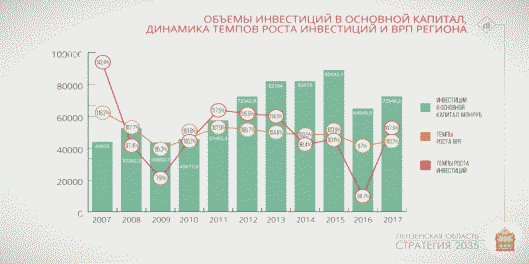 Рисунок 1.2.15 - Объемы инвестиций в основной капитал,динамика темпов роста инвестиций и ВРП регионаНаибольший рост инвестиций по сравнению с 2016 годом произошел в сельском хозяйстве (на 57,1%), в торговле (на 33,6%), в обеспечении электрической энергией, газом, паром (на 21,5%), в обрабатывающих производствах (на 20,5%). Значительно увеличились инвестиции в области здравоохранения и социальных услуг (в 2,4 раза).В 2017 г. рейтинговое агентство RAEX подтвердило рейтинги региона (Инвестиционный рейтинг - 3A1, Кредитный рейтинг - ruBBB) со "стабильным" прогнозом, что отражает хорошие операционные показатели и умеренный риск. Такая оценка подтверждает правильность расставленных приоритетов в социально-экономическом развитии и бюджетной политике региона, а также отражает низкие кредитные риски и характеризует Пензенскую область как надежного и платежеспособного заемщика.Ряд крупных компаний, в том числе ГК "Дамате", ГК "Русмолко", ГК "Черкизово", ООО "Авиаген Торкейз", группа компаний "МАЯК" ГК "ФомЛайн" и другие, осуществляют и планируют до 2021 года реализацию в Пензенской области инвестиционных проектов, в основном, сельскохозяйственного и индустриального направления, общей инвестиционной емкостью более 50 млрд руб., с созданием порядка 1800 дополнительных рабочих мест (рисунок 1.2.16).Рисунок 1.2.16 - Реализация перспективных инвестиционныхпроектов в районах Пензенской областиРисунок не приводится.Взаимодействием с инвесторами в режиме "одного окна" и с привлечением инвестиций на территорию Пензенской области занимается специализированная организация - АО "Корпорация развития Пензенской области".Одним из инструментов создания благоприятного инвестиционного климата и привлечения инвесторов является наличие на территории региона площадок для ведения бизнеса, обеспеченных инженерной инфраструктурой и необходимыми административно-правовыми условиями для запуска новых производств. На 2017 г. в регионе сформировано 280 инвестиционных площадок, с описанием места расположения и инженерной инфраструктуры каждого участка. Для потенциальных инвесторов площадки наглядно представлены на интерактивной инвестиционной карте Пензенской области на портале: investinpenza.com.На инвестиционный климат и инвестиционную привлекательность оказывают влияние как внешние, так и внутренние факторы.К числу внешних факторов относятся:- внешнеполитические взаимоотношения Российской Федерации с зарубежными странами;- курс рубля по отношению к иностранной валюте;- вводимые, пересматриваемые или отменяемые нормы федерального законодательства, касающиеся региональных инструментов развития и поддержки инвестиционной деятельности.К числу внутренних факторов относятся:- решения и нормативные правовые акты, принимаемые региональной властью;- участие Пензенской области в федеральных программах и проектах, направленных на стимулирование инвестиционной деятельности и требующих финансирования из бюджета Пензенской области;- анализ опыта и лучших практик других регионов Российской Федерации;- непосредственная работа с инвесторами, освещение в средствах массовой информации мер, принимаемых для привлечения инвесторов.1.2.9. Энергетическая инфраструктураПензенская энергосистема работает в составе объединенной энергосистемы Средней Волги и связана по ЛЭП 110, 220, 500 кВ с энергосистемами Саратовской, Ульяновской, Тамбовской областей и Республики Мордовия. Наличие межсистемных связей в количестве 2-х ВЛ 500 кВ, 4-х ВЛ 220 кВ и 11-ти ВЛ 110 кВ, внутренних генерирующих источников (Пензенская ТЭЦ-1, Пензенская ТЭЦ-2 и станции промпредприятий) делают схему питания Пензенской энергосистемы достаточно надежной.Пензенская область является энергодефицитным регионом. От собственных генерирующих источников обеспечено чуть более 25% потребности в электроэнергии, и процент обеспеченности продолжает падать (рисунок 1.2.17).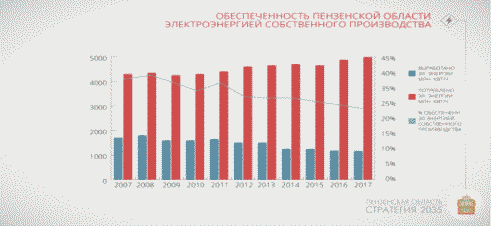 Рисунок 1.2.17 - Обеспеченность Пензенской областиэлектроэнергией собственного производстваСуществуют следующие инфраструктурные ограничения, которые могут повлиять на потенциал социально-экономического развития региона:- дефицит инфраструктуры в основных территориях роста (г. Пенза, г. Кузнецк);- избыток подключенной и неиспользуемой мощности в сельской местности;- физический и моральный износ сетей электро- и теплопередачи.Вместе с тем несмотря на износ сетей электро- и теплопередачи систематические режимные перегрузки трансформаторного и линейного оборудования отсутствуют, что обусловлено гибкостью схем энергообъектов и качественным планированием ремонтов.Основные задачи развития энергетического комплекса региона:- преодоление наметившегося дефицита генерирующих и сетевых мощностей, технологическое обновление энергетического комплекса;- реализация мероприятий энергосбережения в реальном секторе экономики и бюджетной сфере, стимулирование перехода предприятий всех отраслей экономики на энергосберегающие технологии;- минимизация потерь в электрических и тепловых сетях за счет внедрения передовых технологий и современного высокоэкономичного оборудования;- строительство и модернизация источников тепла и тепловых сетей для жилого фонда и объектов соцкультбыта;- развитие регионального распределительного электросетевого комплекса.Одним из вариантов увеличения энергоэффективности экономики Пензенской области является строительство энергоцентров малой генерации с использованием когенерационных установок в местах размещения крупных потребителей электрической и тепловой энергии.Для повышения надежности, устойчивости и эффективности систем теплоснабжения Пензенской области планируется децентрализация источников теплоснабжения в райцентрах и малочисленных населенных пунктах Пензенской области и перевод потребителей на индивидуальное поквартирное отопление, централизация и модернизация источников теплоснабжения в крупных городах Пензенской области, установка современных модульных котельных на объектах соцкультбыта. По состоянию на 01.01.2018 из 27 муниципальных районов Пензенской области на индивидуальное поквартирное отопление перешли 15 муниципальных образований.Основные мероприятия, направленные на обеспечение прогнозного спроса на электрическую энергию (мощность) на территории Пензенской области, а также для обеспечения надежного энергоснабжения и качества электрической энергии на территории Пензенской области, сформированы и отражены в Схеме и программе перспективного развития электроэнергетики Пензенской области на 2019 - 2023 гг., которая ежегодно проходит процедуру актуализации.Реализация мероприятий, направленных на развитие энергетического комплекса региона, осуществляется, в том числе, в рамках инвестиционных программ территориальных сетевых организаций, теплоснабжающих организаций.Пензенская область имеет высокий процент газоснабжения природным и сжиженным газом. По территории региона проходят два меридиональных коридора магистральных газопроводов. В области построено и эксплуатируется свыше 17 тыс. км газовых сетей. Согласно техническому паспорту газового хозяйства уровень газификации природным и сжиженным газом составляет 91,7% населения области (94% - городского и 86,5% - сельского), что является одним из лучших показателей в ПФО и России в целом. Однако уровень газоснабжения сельского населения ряда административных районов (Сосновоборский, Лопатинский, Земетчинский, Никольский и др.) недостаточно высок и требует создания в них распределительных газопроводов. Сохраняется потребность в строительстве новых ГРП для реализации крупных инвестиционных проектов.1.2.10. Деловая инфраструктураВ регионе создана развитая инфраструктура поддержки инновационной деятельности малого и среднего предпринимательства.Для поддержки МСП на начальном этапе их деятельности на всей территории Пензенской области созданы бизнес-инкубаторы, по числу которых Пензенская область занимает первое место среди субъектов Российской Федерации, а по числу и площади бизнес-инкубаторов, числу их резидентов и арендованных рабочих мест - первое место среди регионов ПФО.На 01.07.2018 в Пензенской области действует сеть из 12 областных бизнес-инкубаторов, двух технопарков и одного IT-парка.Общая площадь бизнес-инкубаторов составляет 38473,8 кв. м, где осуществляют деятельность 196 организаций, создано 1447 рабочих мест. Занятость площадей превышает 75%, что свидетельствует о востребованности данного механизма поддержки.За время функционирования бизнес-инкубаторов более 500 компаний стали их "выпускниками" и успешно развивают свой бизнес.Эффективность деятельности бизнес-инкубаторов подтверждается показателями, представленными на рисунке 1.2.18.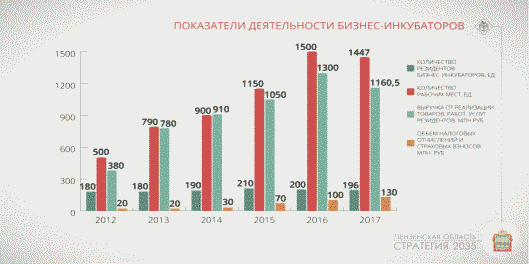 Рисунок 1.2.18 - Показатели деятельности бизнес-инкубаторовСтратегическими задачами развития сети бизнес-инкубаторов являются:- повышение качества проектов, получивших статус резидентов;- увеличение эффективности работы сети за счет расширения и повышения качества услуг, оказываемых управляющей компанией, прежде всего, в продвижении проектов на рынок;- обеспечение вывода на текущую окупаемость каждого проекта бизнес-инкубатора.В целях создания благоприятных условий для развития малых и средних предприятий, занимающихся коммерциализацией высокотехнологичных инновационных проектов, на территории Пензенской области, созданы два технопарка: технопарк "Яблочков" (2012 г.) и технопарк высоких технологий "Рамеев" (2014 г.).Специализацией технопарка "Яблочков" являются информационные технологии, точное приборостроение, материаловедение. Общая площадь технопарка составляет 4990,8 кв. м, где размещены 11 специализированных лабораторий: схемотехнического и твердотельного моделирования, прототипирования, разработки цифровых устройств обработки сигналов, поверхностного монтажа, и др.Стратегической задачей технопарка является технологическая и сервисная кооперация малых инновационных компаний и встраивание резидентов технопарка в технологические цепочки крупного и среднего бизнеса с инновационными изделиями и услугами.В целях создания благоприятных условий для развития малого и среднего предпринимательства в сфере информационных технологий в июле 2017 года создан ИТ-парк путем перепрофилирования бизнес-инкубатора инновационного типа (г. Пенза, ул. Гагарина, 16). Его специализацией являются информационные технологии.Специализацией второго технопарка "Рамеев" является разработка и производство высокотехнологичных медицинских изделий, информационные технологии и высокоточная металлообработка. Общая площадь технопарка - 45165,9 кв. м.Технопарк "Рамеев" стал центром сформированного в г. Пензе биомедицинского кластера, где создан уникальный для России объект - Центр доклинических исследований, где проводятся операции по вживлению лабораторным животным медицинских изделий, выпускаемых в технопарке.С момента создания технопарков "Яблочков" и "Рамеев" сложилась положительная динамика их развития. В настоящее время в технопарках осуществляют деятельность 54 резидента, создано более 1600 рабочих мест, что в 2,3 раза больше, чем в 2015 году. За 2017 год объем произведенной продукции резидентами составил 2754,5 млн руб., что на 62% больше, чем за 2016 год. Объем налоговых и страховых платежей - 304,3 млн руб., что в 2,2 раза превышает уровень 2016 года.Как показывает практика, существенную роль в успешной реализации инновационных проектов играет наличие не только "жесткой" инфраструктуры (бизнес-инкубаторов и технопарков), но и институтов развития и коммерциализации научных разработок.Во взаимодействии с Минэкономразвития России в регионе создан ряд институтов развития, в том числе Центр кластерного развития и Центр прототипирования.Для поддержки инвестиционных проектов социальной и инфраструктурно-инновационной направленности сформированы региональные институты развития (РИР):1. АО "Корпорация развития Пензенской области" - подготовка и реализация инвестиционных проектов на территории Пензенской области в режиме "одного окна", в том числе с участием иностранных инвесторов.2. АО "Гарантийная микрокредитная компания "Поручитель" - поручительство перед банками и выдача микрозаймов МСП для содействия обеспечению равного доступа субъектов малого и среднего предпринимательства к кредитным и иным финансовым ресурсам.АО "Гарантийная микрокредитная компания "Поручитель" предоставляются субъектам малого и среднего предпринимательства микрозаймы (до 3 млн/руб. сроком до трех лет) и поручительства по привлекаемым кредитам.В целях предоставления на территории Пензенской области комплексных информационно-консультационных услуг субъектам малого и среднего предпринимательства, в мае 2017 года на базе АО "Корпорация развития Пензенской области" создан Центр поддержки предпринимательства как структурное подразделение АО "КРПО".Основными направлениями деятельности Центра поддержки предпринимательства являются: проведение обучающих семинаров, мастер-классов, круглых столов, конференций, тренингов по программам АО "Корпорация "МСП", проведение межрегиональных бизнес-миссий, выставочно-ярмарочных мероприятий на территории Российской Федерации, а также индивидуальные консультации по вопросам ведения предпринимательской деятельности.По итогам работы Центра в 2017 году общее количество субъектов малого и среднего предпринимательства, получивших информационно-консультационную поддержку, составило 1533 человека.В целях развития экспортного потенциала Пензенской области, международного и межрегионального делового партнерства на базе Союза "Пензенская областная Торгово-промышленная палата" создан Центр поддержки экспорта Пензенской области.Центр поддержки экспорта Пензенской области является основным институтом поддержки предприятий-экспортеров, действующим в регионе, который оказывает экспортоориентированным предприятиям комплекс информационных и консультационных услуг, технической и практической поддержки.Предприятия региона могут принять участие в обучающих семинарах, а также бизнес-миссиях и выставочно-ярмарочных мероприятиях, организуемых в иностранных государствах.Основным направлением деятельности является поиск бизнес-партнеров в странах СНГ и дальнего зарубежья. Для достижения цели Центр поддержки экспорта Пензенской области ежегодно организует бизнес-миссии в зарубежные страны, в которых принимают участие представители организаций-экспортеров.Кроме того, создан Региональный фонд развития промышленности для предоставления промышленным предприятиям займов на сумму до 20 млн руб. под 5% годовых. На данные цели из бюджета Пензенской области в 2017 г. было выделено 100 млн руб., в 2018 г. - также предусмотрено 100 млн руб.Одним из инструментов привлечения инвестиций является создание и дальнейшее развитие индустриальных парков - промышленных площадок, обеспеченных необходимой инфраструктурой. В Пензенской области в последние годы данному направлению благодаря поддержке Министерства экономического развития Российской Федерации уделяется повышенное внимание (таблица 1.2.3).Таблица 1.2.3 - Характеристики индустриальных парков,создаваемых в Пензенской областиУтратила силу с 1 января 2022 года. - Закон Пензенской обл. от 16.09.2021 N 3730-ЗПО.В 2019 году планируется завершить очередной этап создания инфраструктуры в индустриальном парке "Отвель" на условиях софинансирования из федерального бюджета. В дальнейшей перспективе дооснащение данного индустриального парка может происходить за счет средств бюджета Пензенской области.В рамках национального проекта "Малое и среднее предпринимательство и поддержка индивидуальной предпринимательской инициативы" планируется продолжить поддержку развития сети индустриальных парков и технопарков посредством реализации направления "Мой бизнес-парк" на новых условиях с целью повышения эффективности расходования бюджетных средств и заполняемости парков.Пензенская область планирует принять участие в проекте и с его помощью реализовать строительство (реконструкцию) следующих площадок:- в 2019 году 3 промышленных площадки: Технопарк "Легпром" (г. Пенза, ул. Калинина, 128А), индустриальный парк "Союз" (г. Пенза, ул. Центральная, 1), промышленная площадка в районе р.п. Евлашево, Кузнецкий район;- в 2020 году 3 промышленных площадки: технопарк "Сердобский" (Пензенская область, г. Сердобск, ул. Чайковского, 96А), промышленная площадка в г. Кузнецке, территория, примыкающая к трассе М-5 от ул. Алексеевское шоссе до ул. Хвалынская, промышленная площадка в г. Заречном, земельный участок с кадастровым номером 58:34:0010204:16;- в 2021 году 5 промышленных площадок: технопарк "ИТ-парк" (г. Пенза, ул. Гагарина, 16), промышленная площадка по адресу: г. Пенза ул. 40 лет Октября, 24д, промышленная площадка в с. Поселки Кузнецкого района, промышленная площадка в г. Никольске, ул. Кашутина, земельный участок с кадастровым номером 58:22:0271501:21, технопарк (Пензенская область, г. Каменка).Реализация данных проектов будет зависеть от лимитов, выделяемых из федерального бюджета, а также от степени проработанности проектной документации по каждой из площадок.В 2017 году начата активная работа по присвоению статуса территории опережающего социально-экономического развития (ТОСЭР) моногородам Сердобск и Заречный. Постановлением Правительства РФ от 16 марта 2018 года N 277 г. Сердобску присвоен статус территории опережающего развития. Постановлением Правительства РФ от 05.07.2018 г. N 785 статус территории опережающего развития присвоен городу Заречному.Создание ТОСЭР позволит диверсифицировать экономику данных моногородов, а предприятиям-резидентам - воспользоваться льготными налоговыми условиями по налогу на прибыль, имущество, земельному налогу и отчислениям в социальные фонды, упрощенными административными процедурами и другими привилегиями.В 2018 году в ТОСЭР г. Сердобск присвоен статус первому резиденту - ООО "Грибная компания" с проектом "Создание высокотехнологичного агропромышленного комплекса грибного направления".Уже приняты поправки в региональное законодательство, устанавливающие льготные условия осуществления предпринимательской деятельности на ТОСЭР в виде снижения ставки по налогу на имущество с 2,2% до 0% на первые пять лет деятельности инвестора и до 1,1% на вторые пять лет. Аналогично введены преференции по налогу на прибыль: снижение с 17% до 5% в первые 5 лет и до 10% на вторые пять лет.В отношении ТОСЭР "Заречный" Пензенской областью взяты обязательства по созданию необходимой инфраструктуры на сумму не менее 105 млн руб.Льготные условия ведения предпринимательской деятельности позволят в течение 2018 - 2027 привлечь на данные территории не менее 12 резидентов, которыми будет осуществлено порядка 17,5 млрд руб. инвестиций и создано около 1200 рабочих мест.1.2.11. Инновационное развитие Пензенской областиНа протяжении последних 10 лет в Пензенской области проводится активная работа по развитию региональной инновационной системы.В последние годы наблюдается рост в стоимостном выражении объемов выполненных научных работ. В 2017 г. объем выполненных научных работ составил 10376,4 млн руб., что в 1,5 раза больше чем в 2011 г.Темпы прироста внутренних затрат на исследования и разработки в регионе в целом не ниже среднероссийских показателей (за исключением 2014 г.), динамика роста объемов положительная (рисунок 1.2.19).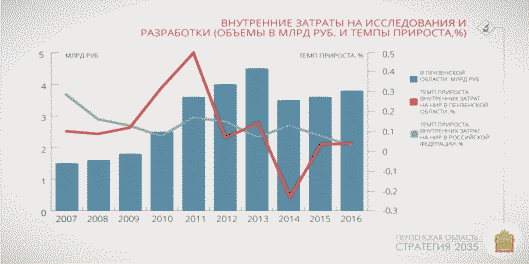 Рисунок 1.2.19 - Внутренние затраты на исследованияи разработки (объемы, млрд руб., и темпы прироста, %)Основную инновационную активность проявляли крупные предприятия с численностью более 200 человек. Удельный вес инновационно-активных организаций возрос с 11,0% (2011 г.) до 20,6% (2017 г.), а организаций, осуществлявших технологические инновации, - с 9,8 до 18,6%.Объем отгруженной инновационной продукции организациями промышленности за 2017 год вырос в 1,4 раза (с 9972,4 до 14449,6 млн руб.). В структуре инновационной продукции наблюдались положительные сдвиги в сторону принципиально новой продукции или подвергшейся значительным технологическим изменениям (в 2017 г. показатель составил 59,4%).В структуре затрат на технологические инновации в 2016 г. преобладают затраты на исследования и разработки новых продуктов, услуг и методов их производства, новых производственных процессов (49,5%); на приобретение новых технологий (5,5%), инжиниринговые услуги (7,8%), дизайн (5,1%).Количество патентов, выданных с 2007 по 2016 г., менялось неравномерно, сократившись с 134 до 117 штук (максимум в 2015 г. - 173 патента), до 20% всех патентов получено сотрудниками Пензенского государственного университета.1.2.12. ТорговляТорговлю региона представляют более 11 тысяч предприятий, в том числе 9698 стационарных объектов, 1858 нестационарных объектов. Наряду с крупными предприятиями торговли действуют малые и средние торговые предприятия, выполняя важную экономическую и социальную функцию, являясь каналом сбыта продуктов питания и продукции сельхозпроизводителей.В Пензенской области доля оптовой и розничной торговли в структуре ВРП за период 2007 - 2016 гг. существенно не менялась, находясь на уровне 15,7 - 16,5%.Оборот розничной торговли за 2007 - 2017 гг. устойчиво возрастал с 73789 до 209773 млн руб. (в 2,8 раза). Оборот в сфере общественного питания вырос в 4,4 раза. В рассматриваемом периоде положительная динамика объема товарооборота отмечалась ежегодно, за исключением "кризисных" периодов.Высокий уровень инфляции, снижение уровня жизни населения, повышение ставок по потребительским кредитам и рост склонности населения к сбережениям привели к сжатию потребительского спроса в 2015 - 2016 годах, и как следствие, к отрицательной динамике. Начиная с 2017 года отмечается постепенное восстановление показателей потребительского рынка. Расширение потребительского спроса обусловлено ростом реальных заработных плат и восстановлением розничного кредитования.Оборот розничной торговли на душу населения увеличился в 2,9 раза (2007 г. - 52388 руб., 2017 г. - 156369 руб.), оборот общественного питания на душу населения - в 4,6 раза (2007 г. - 1607 руб., 2017 г. - 7384 руб.).На территории области обеспеченность стационарными торговыми объектами по сравнению с нормативами составляет 133%, киосками и павильонами по продаже продовольственных товаров и сельскохозяйственной продукции - 170,5%. Недовыполненными на 2017 г. остаются нормативы по обеспечению киосками и павильонами по продаже продукции общественного питания - 67,4%, а также киосками и павильонами по продаже печатной продукции - 19,2%.1.2.13. ТранспортТранспортный комплекс Пензенской области включает в себя автомобильный, железнодорожный и воздушный транспорт.Созданная система транспортной инфраструктуры пассажирского транспорта региона позволяет осуществить межвидовую увязку различных видов транспорта, в том числе в областном центре. Так, выгодное взаиморасположение железнодорожного и автомобильного вокзалов на территории г. Пензы позволяет пассажирам в течение нескольких минут осуществить пересадку с одного вида транспорта на другой, а в случае необходимости на автобусах регулярных маршрутов добраться до воздушных ворот области - аэропорта г. Пензы.Количество перевезенных пассажиров воздушным транспортом через аэропорт города Пензы составляет ежегодно порядка 120 тыс. чел., наблюдается тенденция по увеличению пассажиропотока.Аналогичная ситуация с расположением инфраструктурных объектов наблюдается и в районах области, когда автостанции расположены в непосредственной близости от железнодорожных вокзалов районных центров.Протяженность автомобильных дорог общего пользования, проходящих по территории области, составляет 16 тыс. км. По ним проходят важнейшие маршруты: Москва - Челябинск, Саратов - Нижний Новгород, Пенза - Тамбов. Межрегиональная автобусная маршрутная сеть связывает Пензенскую область с 12 регионами Приволжского, Центрального и Южного федеральных округов.Регулярные пассажирские перевозки на территории Пензенской области осуществляются преимущественно железнодорожным и автомобильным транспортом.Общий объем работы пригородного транспорта - 1489,3 млн пасс/км. Всего перевезено 15,9 млн пассажиров.Основной объем пригородных перевозок выполняет автомобильный транспорт, на долю которого приходится более 90% пассажиропотока.Перевозки пассажиров автомобильным транспортом в соответствии с законодательством Российской Федерации на территории Пензенской области осуществляют более 305 субъектов различной формы собственности по 448 маршрутам, из них 274 муниципальным, 145 межмуниципальным (пригородным и междугородным), 29 межрегиональным.Общая протяженность маршрутных линий составляет более 22 тыс. км и охватывает свыше 70% населенных пунктов области.Регулярность движения транспорта общего пользования на межмуниципальных маршрутах обеспечена на уровне 97,4%.Протяженность межмуниципальной маршрутной сети составляет более 9,5 тыс. км. Созданная система межмуниципального транспортного сообщения региона позволяет осуществить проезд общественным транспортом из любого из 27 районов до областного центра с частотой от 2 до 120 ежедневных оборотных рейсов.Межрегиональные автобусные маршруты связывают Пензенскую область с г. Москвой, Рязанской, Тамбовской, Липецкой, Саратовской, Волгоградской, Самарской, Ульяновской, Нижегородской областями, Республиками Чувашия, Мордовия, Марий-Эл и Краснодарским краем (г. Геленджик).По территории Пензенской области проходят участки Куйбышевской, Юго-Восточной и Московской железных дорог. Эксплуатационная длина железнодорожных путей общего пользования составляет 831 км. Они связывают Пензу с Центром и Югом России, регионами Поволжья, Южным Уралом, Сибирью, Средней Азией, Дальним Востоком.Функционируют шесть направлений пригородных железнодорожных сообщений: Пачелмское, Кузнецкое, Рузаевское, Земетчинское на полигоне Куйбышевской железной дороги, Ртищевское и Тамбовское на полигоне Юго-Восточной железной дороги.Ключевыми проблемами развития системы транспортного обслуживания населения являются:1) недостаточность оборотных средств предприятий автомобильного транспорта;2) достаточно высокая себестоимость пассажирских перевозок;3) уровень содержания муниципальных дорожных сетей в районах Пензенской области;4) изношенность парка подвижного состава и объектов транспортной инфраструктуры.Существенное влияние на развитие рынка пассажирских перевозок и транспортной инфраструктуры оказывают внешние и внутренние макроэкономические факторы, такие как:- ежегодное естественное сокращение численности населения, миграционная убыль, ухудшение половозрастной структуры населения области - доля трудоспособного населения в общей численности жителей сокращается;- асимметричная структура занятости, дефицит квалифицированных инженерных и рабочих кадров;- приостановление государственных инвестиционных проектов и программ частных компаний;- снижение конкурентоспособности организаций вследствие дефицита финансовых ресурсов и сокращения внутреннего спроса;- ресурсная ограниченность развития реального сектора экономики;- замедление темпов развития строительной индустрии в связи со снижением доступности кредитных ресурсов;- значительное опережение роста цен на материально-технические ресурсы, особенно горюче-смазочные материалы, электроэнергию, а также сельскохозяйственную технику относительно динамики цен на сельскохозяйственную продукцию;- изношенность материально-технической базы;- повышение уровня автомобилизации с сохранением отрицательной динамики спроса на пригородные пассажирские перевозки общественным транспортом;- систематическая потребность в увеличении денежных средств в бюджете Пензенской области на финансирование пригородных пассажирских перевозок;- снижение пассажиропотока;- износ подвижного состава;- отсутствие надлежащих дорожных условий;- отсутствие и износ инфраструктурных объектов транспорта- низкая инвестиционная привлекательность пригородных перевозок;- присутствие на рынке пригородных и межмуниципальных автобусных перевозок нелегальных и "серых" перевозчиков;- высокая себестоимость перевозок;- недостаточность бюджетного финансирования отрасли.На развитие транспортной отрасли Пензенской области окажут позитивное влияние общее повышение благосостояния населения; укрепление позиций Пензенской области в экономике Российской Федерации за счет эффективного использования производственного, человеческого и культурно-исторического потенциала, перехода на инновационный путь развития; создание эффективной нормативно-правовой базы Пензенской области, обеспечивающей необходимые возможности для реализации мероприятий по оптимизации схемы транспортного обслуживания; реализация мер, направленных на увеличение спроса на регулярные перевозки пассажиров; повышение качества оказываемых транспортных услуг за счет использования на маршрутах подвижного состава с высокими качественными характеристиками комфортности и безопасности; обеспечение приоритетных условий для проезда общественного транспорта по улично-дорожной сети крупных городов области; обеспечение необходимой пропускной способности улично-дорожной сети; оптимальное применение средств ограничения на использование личного автомобильного транспорта и парковочной политики в муниципальных образованиях Пензенской области.1.2.14. Цифровая экономика, информатизация и связьРазвитие сферы информационных технологий является одним из основных факторов обеспечения конкурентоспособности и инновационного развития национальной экономики, совершенствования системы государственного управления, повышения зрелости гражданского общества.За 2007 - 2016 гг. объем услуг связи на душу населения увеличился в 1,88 раза, однако по отношению к среднероссийскому уровню изменение произошло с 62 до 76% (рисунок 1.2.20).Все районные центры Пензенской области включены в автоматическую международную телефонную станцию г. Пензы с использованием волоконно-оптических линий связи (далее - ВОЛС).С 2015 г. на территории Пензенской области осуществляется реализация проекта "Устранение цифрового неравенства" (далее - Проект), в рамках которого в 228 населенных пунктах Пензенской области будут проведены волоконно-оптические линии связи и организован широкополосный доступ к сети "Интернет" со скоростью не менее 10 Мб/сек на основе установленных точек доступа Wi-Fi.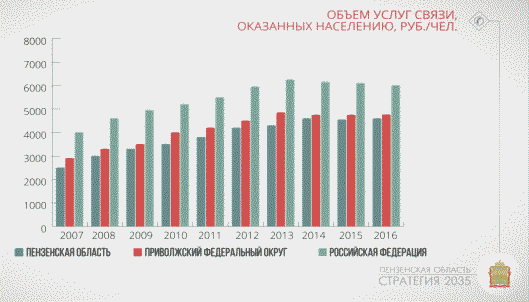 Рисунок 1.2.20 - Объем услуг связи, оказанных населению,руб./человекДоля домохозяйств, имеющих возможность пользоваться услугами проводного или мобильного широкополосного доступа в сеть Интернет на скорости не менее 1 (один) Мбит/сек, предоставляемыми не менее чем двумя операторами связи и (или) провайдерами, на начало 2018 г. достигла 93%.Теле- и радиовещание федеральных, областных, коммерческих передатчиков Пензенских телекомпаний и радиотрансляционных станций охватывает 100% населения области. В начале 2017 года на территории Пензенской области завершена работа по внедрению технологий цифрового вещания, которые позволили обеспечить охват первым мультиплексом 100% населения региона, и более 60% населения доступен просмотр программ второго мультиплекса. В 2019 году запущен второй мультиплекс, в результате чего всем жителям Пензенской области стало доступно 20 бесплатных каналов цифрового телевидения.1.2.15. Финансовые услугиВ банковской сфере по состоянию на 1 января 2018 г. на территории Пензенской области зарегистрированы: 1 региональный банк - ПАО Банк "Кузнецкий", 5 филиалов иногородних кредитных организаций, из них 1 - филиал ПАО Сбербанк, дополнительных офисов - 158, операционных касс кредитных организаций - 85, кредитно-кассовых офисов - 25, операционных офисов - 67.По итогам 2017 года кредитный рынок Пензенской области показал уверенный рост.За 2017 год банки выдали пензенским заемщикам кредитов на 162,6 млрд рублей, что на 22% больше, чем в 2016 году. При этом предприятия и организации получили 105,2 млрд рублей кредитов (рост на 18%), жители области - 57,4 млрд рублей (рост на 29%). Объем вкладов населения за 2017 год увеличился на 12% - до 121,3 млрд руб. Сумма депозитов юридических лиц выросла на 16% - до 11,6 млрд руб.Кредитный портфель региональных заемщиков перед банками вырос на 14% и на 01.01.2018 составил 178,2 млрд руб. При этом кредитный портфель предприятий и организаций увеличился на 15%, до 95,5 млрд рублей, а жителей Пензенской области - на 13%, до 82,7 млрд рублей.Качество кредитного портфеля улучшилось. Доля просроченной задолженности за год снизилась на 0,8 п.п. и составила всего 5,5%, что ниже общероссийского показателя (6,8%).Основной проблемой остается дороговизна кредитных ресурсов для большинства субъектов бизнеса, а также снижение доступности банковских услуг для населения в малых населенных пунктах, низкая плотность банковских учреждений и технической инфраструктуры в районах области.1.2.16. Внешнеэкономическая деятельностьПоказатели динамики внешнеторгового баланса изменяются неравномерно, с пиковых показателей 2012 г. внешнеторговый оборот снизился на 27% (рисунок 1.2.21). Сальдо торгового баланса за 2016 - 2017 гг. положительное. Объем внешнеторгового оборота в 2017 году составил 502,5 млн долл. США, что на 39% больше чем в 2016 году.Экспорт в 2017 г. по сравнению с 2007 г. увеличился на 68,5% и составил 246,4 млн долл. США. Импорт увеличился на 91,2 млн долл. США (+56%) и составил 256,1 млн долл. США.Эти изменения стали следствием реализации политики импортозамещения в условиях экономических санкций, а также формирования системной поддержки экспортной деятельности со стороны государства.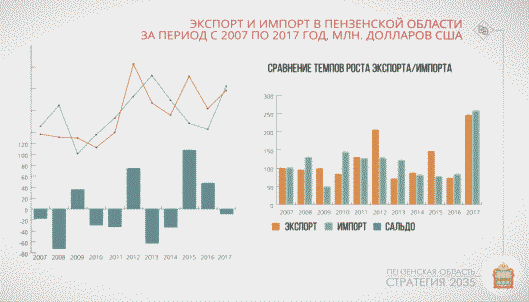 Рисунок 1.2.21 - Экспорт и импорт в Пензенской областиза период 2007 - 2017 гг., млн долл. СШАВнешнеэкономическая деятельность Пензенской области в последние годы отмечается положительной динамикой экспорта.В 2013 году внешнеторговый оборот региона составлял 389,5 млн долл., то в 2017 году данный показатель увеличился на 29% и составил 502,5 млн долл. США.Также отмечается увеличение экспорта региона, который по отношению к уровню 2013 года (132,8 млн долл. США) увеличился на 85,5% и составил 246,4 млн долл. США.В 2017 году экспорт продукции Пензенской области составил 246,4 млн долл. США, что меньше уровня 2016 года на 4%.(в ред. Закона Пензенской обл. от 21.10.2022 N 3903-ЗПО)Основными торговыми партнерами предприятий и организаций Пензенской области остаются страны дальнего зарубежья. Доля участия стран дальнего зарубежья во внешнеторговом обороте Пензенской области в 2017 году составила 67,6% (339,9 млн долл. США), что на 125,2 млн долл. США больше чем в 2016 г.На долю стран СНГ в 2017 году пришлось 53,4% (131,6 млн долл. США) экспорта. Ведущими партнерами стали Казахстан (65,7 млн долл. США), Беларусь (28 млн долл. США), Украина (9,3 млн долл. США) (рисунок 1.2.22).Рисунок 1.2.22 - Основные страны-партнеры в экспорте/импортетоваров в 2017 г., % к итогуРисунок не приводится.Анализ структуры экспорта Пензенской области показывает, что наибольший удельный вес в нем занимает продукция машиностроения и металлообработки, продовольственные товары, мебель и текстиль.Основными проблемами (барьерами), препятствующими развитию внешнеэкономической деятельности Пензенской области, являются:- отсутствие компетенций у субъектов малого и среднего предпринимательства для работы на зарубежном рынке, а также необходимой информации о внешних рынках, включая требования иностранного законодательства;- высокая стоимость финансовых ресурсов, привлекаемых под экспортные сделки и на разработку экспортно ориентированной продукции;- высокие затраты на продвижение продукции (участие в выставках, рекламные мероприятия, выпуск образцов для исследований и демонстрации, проведение маркетинговых исследований);- высокие удельные затраты на омологацию и сертификацию продукции, их необходимость для каждого конкретного рынка сбыта;- высокие затраты на транспортировку продукции до конечного потребителя;- не в полной мере используются меры по оказанию системной финансовой поддержки несырьевого экспорта;- заградительные меры стран - потенциальных рынков сбыта.Внутренними и внешними факторами, влияющими на развитие внешнеэкономической деятельности в регионе являются:- нестабильная внешнеэкономическая и политическая ситуация, отрицательно влияющая на уровень инвестиционной привлекательности экономики Российской Федерации и намерения инвесторов вкладывать в экономику России;- действие экономических санкций, осложняющих доступ к современным иностранным технологиям;- общая нестабильность внешнеторгового сектора российской экономики.В долгосрочной перспективе на торгово-экономические связи Пензенской области, как и в целом России, со странами СНГ будут существенно влиять сохраняющиеся неблагоприятные тенденции и перспективы мировой общехозяйственной конъюнктуры. Товарооборот с Казахстаном, Беларусью, Азербайджаном, Киргизией, Туркменией, Узбекистаном будет иметь положительную динамику. Товарооборот со странами с малообъемной торговлей с Пензенской областью (Армения, Молдавия, Таджикистан) в большей степени будет колебаться в зависимости от реализации одной или нескольких средних экспортных сделок.На территории региона разработана и утверждена распоряжением Правительства Пензенской области от 14 мая 2018 года N 238-рП "Стратегия развития экспортной деятельности Пензенской области до 2035 года", определяющая основные направления, механизмы и инструменты развития экспортной деятельности в регионе.Абзац утратил силу. - Закон Пензенской обл. от 21.10.2022 N 3903-ЗПО.1.2.17. Бюджетный потенциал Пензенской областиРазвитие финансовой системы Пензенской области на протяжении последних лет характеризуется опережающим ростом бюджетных расходов по сравнению с бюджетными возможностями. Такая тенденция обусловлена динамичным развитием экономики, безусловным выполнением социальных обязательств, принятием на федеральном уровне правовой базы, регулирующей введение нормативов и стандартов финансирования в соответствующих отраслях, а также решений, устанавливающих ряд целевых параметров социально-экономического развития.По приросту налоговых и неналоговых доходов Пензенская область по итогам 2016 года находилась на 2-м месте среди регионов ПФО (после Ульяновской области) с показателем - 26,9% и на 8-м месте - в целом по Российской Федерации. В среднем по ПФО прирост доходов составил 11,1%, по России - 8,3%. За 2017 год прирост составил 5,3%, среди регионов Приволжского федерального округа область заняла 6 место, после Республик Марий Эл (с показателем 19,6%) и Татарстан (10,6%), а также Пермского края (8,0%), Саратовской (7,4%) и Нижегородской (5,9%) областей. В среднем по округу увеличение доходов составило 6,1%, по России - 8,8%.В результате проведения Правительством Пензенской области взвешенной долговой политики по ограничению заимствований в 2016 году удалось впервые с 2010 года снизить уровень долговой нагрузки на бюджет и сократить объем госдолга региона на 54 млн руб., в 2017 году - на 984 млн руб.По уровню долговой нагрузки Пензенская область по итогам 2017 года находилась на 8-м месте среди 14 регионов ПФО и заняла 27 место среди 52 субъектов, которым удалось снизить размер госдолга (в 2016 году - 28 место среди 33 субъектов).Абзац утратил силу. - Закон Пензенской обл. от 05.11.2020 N 3566-ЗПО.Рейтинговое агентство "Эксперт РА" присвоило рейтинг кредитоспособности Пензенской области на уровне ruBBB со стабильным прогнозом, что определяет способность региона своевременно и в полном объеме выполнять свои финансовые обязательства.1.2.18. Имущество Пензенской области(в ред. Закона Пензенской обл. от 29.07.2022 N 3864-ЗПО)По состоянию на 01.01.2018 в реестре государственного имущества Пензенской области учитывались сведения о 4505 объектах недвижимого имущества и 283 юридических лицах (из них - 2 ГУП, 281 - учреждение и органы власти Пензенской области). При этом в хозяйственном ведении предприятий находились 356 объектов недвижимости, в оперативном управлении органов государственной власти и учреждений - 4029 объектов, в казне - 120 объектов.Политика управления государственной собственностью строится на принципах соответствия состава государственного имущества функциям государства. Не соответствующее функциям государства имущество подлежит передаче в федеральную или муниципальную собственность, приватизации, сдаче в аренду, списанию (таблица 1.2.4).Таблица 1.2.4 - Динамика изменения количествагосударственных унитарных предприятий Пензенской областиВ собственности Пензенской области по состоянию на 01.01.2018 находятся акции (доли) 34 хозяйственных обществ, из них 17 пакетов акций акционерных обществ и доли в уставном капитале в 17 обществах с ограниченной ответственностью (таблица 1.2.5).Таблица 1.2.5 - Динамика изменения количества пакетов акций(долей участия), находящихся в собственности ПензенскойобластиПо состоянию на 01.01.2017 зарегистрировано право собственности Пензенской области на земельные участки общей площадью 67399 га. Из них было предоставлено в аренду земельных участков общей площадью 55166,4 га, в том числе земельные участки сельскохозяйственного назначения площадью 54688,97 га.Вместе с тем, существуют проблемы, связанные с регулированием земельных и имущественных отношений в Пензенской области:- низкая ликвидность предлагаемого к вовлечению в хозяйственный оборот неэффективно используемого государственного и муниципального имущества (большая часть имущества и земельных участков, востребованных в коммерческом обороте, реализованы в предыдущие годы в соответствии с прогнозными планами (программами) приватизации, предоставлены в аренду, в собственность, в безвозмездное пользование);- наличие неиспользуемого имущества и земельных участков в частной собственности;- необъективность результатов определения кадастровой стоимости объектов недвижимости;- отсутствие в государственном кадастре недвижимости сведений о границах муниципальных образований Пензенской области, границах Пензенской области.1.3. Оценка качества жизни1.3.1. Жилищно-коммунальная и социальная инфраструктураЖилищный фонд Пензенской области на 2017 г. составил 38,5 млн кв. м, в том числе в городской местности - 25,4 млн кв. м, сельской - 13,1 млн кв. м, что составило соответственно 66% и 34%.Уровень жилищной обеспеченности в среднем по Пензенской области на одного человека на конец 2017 г. составил 28,9 кв. м. В городской местности показатель жилищной обеспеченности составил 27,8 кв. м, в сельской - 31,3 кв. м. Уровень средней жилищной обеспеченности в Пензенской области немного выше российского показателя.Вследствие асимметричности территориального развития экономики области, неравномерности размещения производительных сил и неоднородности социальной среды концентрация жилищного фонда на территории Пензенской области также неравнозначна.Ветхий и аварийный фонд по области в 2006 г. составил 780,8 тыс. кв. м, или 2,5% жилого фонда, в 2017 г. - 908,7 тыс. кв. м (2,4%). Пензенская область стоит на пороге массового выбытия многоквартирных домов типовых серий, построенных в 1946 - 1975 гг.Существует вероятность, что к 2030 г. аварийный и ветхий жилищный фонд Пензенской области достигнет 3,7 млн кв. м, то есть порядка 140 тыс. жителей будут проживать в 52000 аварийных и ветхих домах. Кроме того, площадь крупных населенных пунктов области за анализируемый период возрастала при уменьшении численности населения, что приводит к стагнации их центральной части, а также увеличению расходов на коммуникации и энергоснабжение. Указанные обстоятельства требуют проведения соответствующих программ реновации.Уровень благоустройства жилищного фонда Пензенской области определяется, в том числе, наличием водопровода и канализации в населенном пункте.В 2017 г. 100% городов и поселков городского типа и лишь 70% сельских населенных пунктов имели водопровод. С канализацией дело обстоит значительно хуже: только 90,9% городов, 56,3% поселков городского типа, 2,4% сельских населенных пунктов имеют канализацию.Уровень благоустройства жилищного фонда Пензенской области: водопроводом оборудовано 80,1% жилищного фонда, канализацией - 73,3%, отоплением - 92,6%, имеют ванную (душ) - 65%, оборудованы газом - 92,3%, горячим водоснабжением - 66,5%, имеют напольные электроплиты - 5,3%.Ввиду реализации программы газификации населенных пунктов Пензенской области данный показатель находится на очень высоком уровне (90 - 100%) во всех городах области.В 2017 году на территории 11 муниципальных образований, включая административный центр области и моногорода, были благоустроены 216 дворовых территорий и 20 общественных пространств. На реализацию проекта "Формирование комфортной городской среды" были направлены бюджетные ассигнования в размере 306,4 млн руб.В 2018 году реализация приоритетного проекта затрагивает все городские округа и муниципальные районы области, а именно 32 муниципальных образования на территории которых в настоящее время проводятся мероприятия по благоустройству 62 объектов (21 дворовых и 41 общественных пространств). В 2018 году на реализацию данного проекта выделено 309,8 млн руб. которые были направлены на реконструкцию 62 объектов во всех муниципальных районах области.Самым масштабным проектом благоустройства в рамках государственной программы формирования комфортной городской среды является Реконструкция Набережной реки Суры в городе Пенза. В 2017 году проведен первый этап по обустройству Набережной. В 2018 году проводились мероприятия второго этапа реконструкции, включающие в себя работы по установке амфитеатра, укреплению береговых откосов, установке новых световых опор.В 2018 году в части муниципалитетов мероприятия по благоустройству в рамках реализации приоритетного проекта "Формирование комфортной городской среды" завершены.Стоит отметить, что город Кузнецк является победителем Всероссийского конкурса лучших проектов создания комфортной городской среды в малых городах и исторических поселениях, проведенного Министерством строительства и жилищно-коммунального хозяйства и гражданской защиты населения Пензенской области, в категории "Города от 50 до 100 тыс. чел.".1.3.2. Градостроительство и архитектураЗа последнее время наметилась тенденция развития инновационного потенциала региона на основе повышения его привлекательности для жителей, формирования положительной региональной идентичности.Меняется отношение к цели развития городов региона. К фактически действующей концепции экономической направленности "город - место генерации и извлечения прибыли" добавляется в качестве ее составляющей гуманистическая направленность "город - место для жизни". Необходимо изменение отношения к сельским населенным пунктам, которые также должны превращаться в локальные центры комфортного проживания населения.Для этого совершенствуется нормативная правовая база развития территорий в части разработки и принятия новых местных нормативов градостроительного проектирования, создающих правовую основу повышения качества городской среды, комплексного развития социальной, транспортной и инженерной инфраструктуры при разработке генеральных планов, проектов планировки территорий, так и в проектировании, строительстве отдельных объектов и их комплексов.На территории Пензенской области реализуется приоритетный проект "Формирование комфортной городской среды". За 2016 - 2018 годы на данный проект было выделено более 112 млн руб., отремонтировано более 116 тыс. кв. м покрытий, установлено 777 детских игровых элементов и малых архитектурных форм.В рамках заключенного Соглашения с Минстроем России в 2017 году на реализацию проекта по формированию комфортной городской среды Пензенская область получила 272,6 млн руб. В целях софинансирования за счет регионального, местных бюджетов и средств жителей Пензенской области было выделено более 42 млн руб.В приоритетном проекте приняли участие: областной центр, монопрофильные муниципальные образования (Заречный, Сердобск, Никольск, Мокшан), а также 6 населенных пунктов, подавших заявки на участие в данной программе (города Кузнецк, Каменка, Нижний Ломов, Городище, села Богословка и Ленино Пензенского района). В рамках реализации проекта на территории Пензенской области выполнены работы по благоустройству 216 дворовых территорий (100% от запланированных). Также была проведена большая работа на территориях массового пребывания населения: благоустроено 20 общественных территорий, в частности, скверы в г. Городище, в р.п. Мокшан, зона "Лесная" в ЗАТО г. Заречный и ряд других объектов. Одним из наиболее масштабных проектов стала реконструкция набережной р. Сура в г. Пензе. Общая стоимость реконструкции оценивается в 500 млн руб., завершен 1-й этап. Полное окончание работ по проекту планируется в 2019 году.В целях нормативного обеспечения мероприятий по благоустройству территорий:- утверждена государственная программа Пензенской области "Формирование комфортной городской среды на территории Пензенской области";(в ред. Закона Пензенской обл. от 05.11.2020 N 3566-ЗПО)- в 105 муниципальных образованиях с численностью свыше 1000 человек (100%) разработаны и утверждены Правила благоустройства населенных пунктов;- внесены изменения в Кодекс Пензенской области об административных правонарушениях в части увеличения административных штрафов за нарушения в сфере благоустройства;- завершаются работы по утверждению муниципальных программ "Формирование комфортной городской среды на 2018 - 2022 годы".1.3.3. Физическая культура и спортПензенская область занимает лидирующие позиции по развитию материально-технической базы для физической культуры и спорта. В регионе функционируют 4127 объектов спорта, в том числе 2285 плоскостных спортивных сооружений, 883 спортивных зала, 73 плавательных бассейна. За 2008 - 2017 гг. количество плоскостных спортивных сооружений увеличено на 278, количество спортивных залов - на 96, бассейнов - на 24 единицы (рисунок 1.3.1).Интенсивное развитие инфраструктуры позволило достичь в Пензенской области значение показателя по единовременной пропускной способности объектов спорта, установленного в Стратегии развития физической культуры и спорта в Российской Федерации на период до 2020 года, уже в 2015 году (30%). Единовременная пропускная способность объектов спорта в Пензенской области составляет 73,6%.В Пензенской области наблюдается устойчивый рост численности населения, систематически занимающегося физической культурой и спортом. На 2017 год численность занимающихся составила 520295 человек.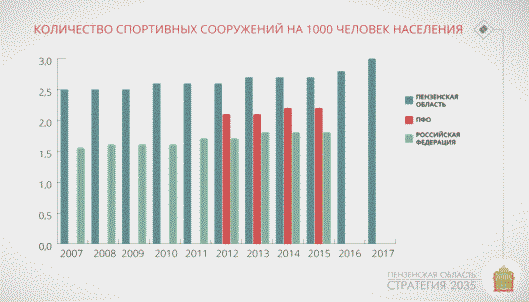 Рисунок 1.3.1 - Количество спортивных сооружений на 1000человек населенияЗа 2007 - 2017 годы доля населения, регулярно занимающаяся физической культурой и спортом, в общей численности населения выросла с 17,0 до 41,6%, что заметно выше показателей по России и ПФО (рисунок 1.3.2).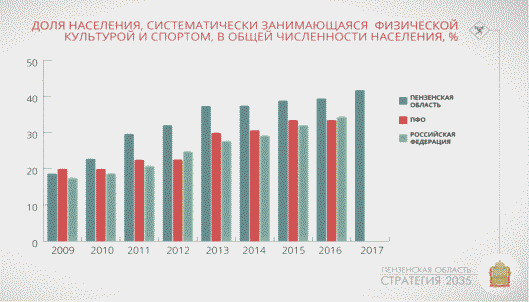 Рисунок 1.3.2 - Доля населения, систематически занимающаясяфизической культурой и спортом, в общей численностинаселения, %1.3.4 Социальная защита населенияПриоритетное значение в регионе приобретают развитие системы социального обслуживания населения, обеспечение доступа социальных услуг в сфере социального обслуживания для граждан, признанных нуждающимися в социальном обслуживании, а также создание условий для активного долголетия граждан старших возрастов.На 01.01.2018 численность лиц пенсионного возраста превышает численность детей в возрасте до 15 лет в 1,9 раза, более 109,0 тыс. человек - инвалиды, что составляет 8% от общей численности населения Пензенской области.Для обеспечения доступного и качественного социального обслуживания, граждан пожилого возраста, инвалидов и граждан, оказавшихся в трудной жизненной ситуации, имеющих право на социальное стационарное обслуживание и реабилитационные услуги, на территории Пензенской области функционируют 11 стационарных учреждений социального обслуживания для граждан пожилого возраста и инвалидов (на 2598 мест), из них 2 учреждения - для детей инвалидов (на 156 мест) и 13 стационарных отделений при комплексных центрах социального обслуживания (на 424 места).По состоянию на 01.01.2018 г. на территории Пензенской области в стационарных организациях социального обслуживания проживает 2598 человек, из которых:- 200 человек размещены в зданиях, требующих реконструкции (7,7% от общего числа граждан, проживающих в стационарных организациях социального обслуживания);- 116 человек проживают в стационарных организациях социального обслуживания, не обеспеченных установленными нормами жилой площади (4,46% от общего числа граждан, проживающих в стационарных организациях социального обслуживания);- 120 человек размещены в зданиях организаций социального обслуживания IV и V степени огнестойкости (4,62% от общего числа граждан, проживающих в стационарных организациях социального обслуживания).В этой связи необходимо проведение мероприятий по реконструкции спального корпуса на 100 мест и очистных сооружений ГАУ "Сосновский психоневрологический интернат", банно-прачечного корпуса ГАУ "Пензенский дом ветеранов", пристроя к главному корпусу ГАУ "Сердобский дом ветеранов труда".С целью повышения доступности социального обслуживания для граждан Пензенской области, проживающих в удаленных районах и сельской местности, а также обеспечения 100% охвата социальными услугами нуждающихся граждан при муниципальных комплексных центрах социального обслуживания населения функционируют 28 мобильных бригад. Деятельностью мобильных бригад охвачены все муниципальные районы.В практику работы учреждений социального обслуживания населения Пензенской области внедряются стационарозамещающие технологии и методы социального обслуживания на дому (услуги сиделок).Услуги сиделок предоставляются гражданам пожилого возраста и инвалидам, нуждающимся в постоянном уходе, в 6 муниципальных районах и городских округах Пензенской области, в том числе городе Пензе.С 2019 года в Пензенской области внедряется система долговременного ухода за гражданами пожилого возраста и инвалидами, включающая сбалансированные социальное обслуживание и медицинскую помощь на дому, в полустационарной и стационарной форме с привлечением патронажной службы и сиделок, а также по поддержке семейного ухода.В целях развития стационарозамещающих технологий "дорожной картой" предусмотрены мероприятия:- по проведению обучающих занятий для родственников, осуществляющих уход за гражданами, утративших способность к самообслуживанию принципам организации ухода, то есть использованию технических средств реабилитации, обустройству мест нахождения граждан, утративших способность к самообслуживанию, составлению распорядка дня, питанию, индивидуальному уходу;- подготовка (переподготовка) работников организаций социального обслуживания в соответствии с профессиональным стандартом "Сиделка";- закрепление "сиделок" в медицинских стационарных учреждениях.Финансирование мероприятий по повышению доступности социального обслуживания граждан осуществляется из средств бюджета Пензенской области на условиях софинансирования из Пенсионного фонда Российской Федерации.1.3.5 Общественная безопасность в Пензенской областиВ условиях социально-экономической неустойчивости общества, низкого показателя уровня жизни населения объективно становится необходимым обращение особого внимания к проблемам обеспечения социальной безопасности. В современных условиях оптимальной является социально-экономическая политика, ориентированная на достижение достойного качества жизни граждан, открывающая широкие возможности для сохранения устойчивого жизнеобеспечения человека, различных социальных групп и общностей, общества в целом и государства с учетом гармонизации их интересов и потребностей, усиления способности государства к эффективному предотвращению или устранению социальных угроз, рисков и опасностей. Целенаправленная работа по профилактике правонарушений позволила достичь положительных результатов в оздоровлении обстановки в Пензенской области.Количество правонарушений снизилось за 2007 - 2017 гг. на 58,3% - с 28367 до 11819 единиц (рисунок 1.3.3.)Общий уровень преступности на 100 тыс. населения в Пензенской области остается одним из самых низких как в ПФО, так и в целом по России и составляет 876,3 преступления - снизился в 2,4 раза (по России - 1419,7; по ПФО - 1323,1), в том числе тяжких и особо тяжких - 155,6 (по России - 307,4; по ПФО - 258,2).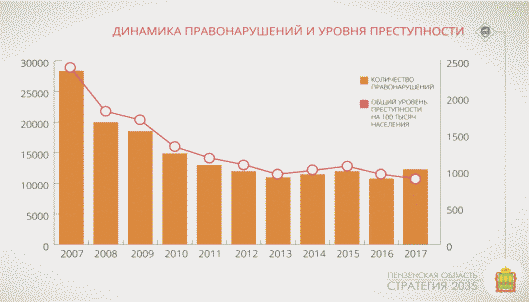 Рисунок 1.3.3 - Динамика правонарушений и уровняпреступностиОдним из важных факторов обеспечения устойчивого социально-экономического и демографического развития Пензенской области является повышение безопасности дорожного движения, направленное на сохранение жизни, здоровья и имущества граждан.Дорожно-транспортные происшествия наносят экономике региона и обществу социальный, материальный и демографический ущерб. В Пензенской области в период с 2008 по 2017 годы в дорожно-транспортных происшествиях погибли 2771 человек и 25694 человека были ранены, пострадали 2183 ребенка в возрасте до 16 лет, из них 70 получили травмы, несовместимые с жизнью. Треть погибших в авариях на автомобильных дорогах составляют люди наиболее активного трудоспособного возраста (26 - 40 лет).Вместе с тем анализ основных и относительных показателей дорожно-транспортной аварийности в 2008 - 2017 годах свидетельствует о нестабильной ситуации с безопасностью дорожного движения в регионе. Относительно 2008 года количество дорожно-транспортных происшествий увеличилось на 13,3%, или на 228 единиц, при этом число погибших уменьшилось на 33%, или с 329 до 222 человек, число раненых увеличилось на 27,9%, или на 577 человек.Несмотря на отдельные положительные тенденции, дорожно-транспортный травматизм остается одной из острых социально-экономических и демографических проблем, требующей активизации усилий государства, бизнес-сообщества и граждан в воздействии на ключевые факторы аварийности, оказывающие влияние на гибель людей в дорожно-транспортных происшествиях.В результате реализации на территории области проекта "Безопасные и качественные дороги" на дорогах установлено 50 стационарных камер фотовидеофиксации, 20 передвижных комплектов, которые фиксируют более 700 тыс. правонарушений в год. В связи с тем, что внедрение данного проекта приводит к снижению аварийности на дорогах, принято решение о дальнейшей реализации этого проекта в Пензенской области.1.3.6. Система образования Пензенской областиОбразование создает основы для устойчивого социально-экономического и духовного развития Пензенской области, способствует росту качества жизни и инновационной культуры населения, формированию и развитию компетенций обучающихся, необходимых для инновационной деятельности, ориентированной на переход к экономике знаний и цифровой экономике.В образовательном комплексе Пензенской области представлены все его уровни, виды и формы. Это позволяет получить любую из массовых профессий и специальностей, востребованных рынком труда, и любую научную квалификацию.За последние пять лет расходы на образование в области выросли в 1,8 раз, а доля расходов на образование в бюджете - на 10%.В 2017 году численность обучающихся по программам высшего образования в расчете на 10 тыс. жителей Пензенской области составила 393 студента (в среднем по РФ - 356 студентов), по программам среднего профессионального образования - 198 студентов (по РФ - 144 студента), по программам профессионального образования - 591 студент.Активно развивается инклюзивное образование. Разработаны соответствующие документы, проведены семинары для специалистов муниципальных органов управления образованием, руководителей и педагогов дошкольных образовательных организаций.В связи с негативными демографическими процессами с начала 1990-х гг. в Пензенской области произошло снижение как числа дошкольных образовательных организаций (уменьшение на 48% (2007 г. - 360, 2017 г. - 184)), так и численности обучающихся в них.В то же время для обеспечения доступности дошкольного образования ведется строительство новых детских садов и открытие дополнительных групп в существующих дошкольных образовательных организациях.Уровень средней заработной платы педагогических работников дошкольных образовательных организаций к средней заработной плате в сфере общего образования в Пензенской области находится в диапазоне 100,0 - 100,2%.Также в связи с изменениями демографической ситуации произошло изменение сети общеобразовательных организаций (рисунок 1.3.4).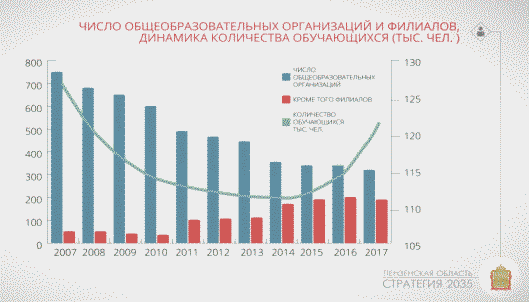 Рисунок 1.3.4 - Число общеобразовательных организацийи филиалов, динамика количества обучающихся, тыс. человекСократилась численность педагогических работников общеобразовательных организаций (на 15% за последние 9 лет). Актуальной остается проблема старения педагогических кадров.Решение задач развития системы профессионального образования Пензенской области связано с необходимостью кадрового обеспечения ведущих кластеров региональной экономики, предприятий малого и среднего бизнеса.В 2017 году в Пензенской области 26 образовательных организаций осуществляли подготовку по 29 профессиям и 98 специальностям среднего профессионального образования. Из них 35 профессий и специальностей входят в перечень ТОП-50.В условиях конкуренции между регионами за кадры модернизация системы высшего образования становится ключевым приоритетом. Стратегия развития сферы высшего образования направлена на создание инновационной экономики, в которой главным фактором развития является человеческий капитал. Современный рынок требует все более наукоемких видов продукции и услуг, выпуск которых невозможен без доступа к новым знаниям, умениям, к новейшим технологиям, что в свою очередь предполагает использование труда высококвалифицированных кадров.В Пензенской области подавляющая часть выпускников 11-х классов общеобразовательных организаций в 2017 г. продолжила обучение в вузах (83,3%), причем 61% выпускников выбрали местные вузы, в том числе ПГУ - 41,8%, ПГУАС - 8,6%, ПГТУ - 3,7%, ПГАУ - 2,6%, иные вузы - 4,3%, за пределы региона уехали учиться 22,8% выпускников школ.Ведущим вузом Пензенской области является Пензенский государственный университет как по численности (20000 обучающихся и около 3000 преподавателей и сотрудников), пополнению налоговой базы (более 270 млн руб. поступает ежегодно в бюджет области от вуза в виде налоговых выплат и взносов), так и по своему научному, образовательному и кадровому потенциалу.В 2016 - 2017 гг. Пензенский государственный университет вошел в ТОП-200 лучших вузов развивающихся стран Европы и Центральной Азии по версии ведущего Международного рейтингового агентства QS Quacquarelli Symonds (QS University Rankings: Emerging Europe & Central Asia).Университет является лидером региональной системы высшего образования по ряду направлений подготовки. Целевая подготовка по военно-учетным специальностям осуществляется на базе Учебного военного центра Института военного обучения ПГУ - одного из 37 центров Российской Федерации, в котором обучается свыше 500 студентов, а ежегодный выпуск составляет более 100 человек. Более 65% фундаментальных, прикладных научных исследований и разработок университета выполняются в рамках приоритетных направлений науки, технологий и техники в России. В Пензенском государственном университете создан Центр коллективного пользования "Биомедицинские технологии". С целью организации условий для эффективной подготовки научно-педагогических кадров, укрепления связей с работодателями на базе ПГУ и ряда предприятий и НИИ создано 8 межфакультетских кафедр при базовых организациях.В 2017 г. пензенские вузы в ряду 448 вузов из 81 субъекта России получили следующие оценки в рейтинге востребованности вузов РФ со стороны отечественной экономики (проект "Социальный навигатор" Международного информационного агентства "Россия сегодня"): Пензенский государственный аграрный университет занял 6-е место среди сельскохозяйственных вузов; Пензенский государственный университет занял 29-е место среди классических вузов; в рейтинге инженерно-технических университетов, Пензенский государственный технологический университет стал 46-м, а Пензенский государственный университет архитектуры и строительства - 59-м.В регионе исторически сложилась уникальная система высшего образования, которая позволяет удовлетворять потребности отраслей экономики в специалистах разных специальностей.В частности, Пензенский государственный университет архитектуры и строительства является лидером в области строительного образования региона и эффективно решает задачи по подготовке высококвалифицированных кадров для строительной отрасли, в свою очередь Пензенский государственный аграрный университет обеспечивает кадрами динамично развивающуюся отрасль сельского хозяйства.В Пензенской области в последние годы происходит снижение численности студентов и количества выпускников. Это связано, во-первых, с демографической ситуацией в регионе и, во-вторых, с политикой Министерства науки и высшего образования РФ, направленной на оптимизацию и реорганизацию сети вузов, на ликвидацию их филиалов. Также происходит отток из области выпускников школ с высокими баллами ЕГЭ и победителей олимпиад. Ежегодно из региона уезжают свыше тысячи выпускников школ.В то же время в вузах наблюдается дублирование направлений и специальностей подготовки в области экономики, менеджмента, ряда инженерных профилей. Количество выпускников по данным направлениям превышает потребность региона и создает напряженность на рынке труда.Значительным фактором, сдерживающим экспорт образовательных услуг, является недостаточное количество мест для иностранных студентов. В настоящее время только в ПГУ обучаются более 1600 иностранных студентов из 47 стран мира. При наличии кампуса для размещения их численность могла бы составлять около 3000 тыс. человек, что принесло бы в бюджет области значительные финансовые поступления.Государственная молодежная политика на территории Пензенской области реализуется в рамках следующих базовых направлений:- вовлечение молодежи в социальную практику;- поддержка инициативной и талантливой молодежи;- патриотическое воспитание и подготовка молодежи к военной службе;- профилактика асоциальных проявлений в молодежной среде.Основными направлениями вовлечения молодежи в социальную практику являются:- вовлечение молодежи в деятельность молодежных общественных объединений и организаций;- вовлечение в волонтерскую (добровольческую) деятельность;- создание условий для развития наставничества;- международная деятельность.Направлениями волонтерского движения являются:- социальное (работа с пожилыми людьми, инвалидами, детьми, находящимися на длительном лечении, малообеспеченными семьями и т.д.);- патриотическое (допризывная подготовка молодежи; развитие поискового движения, рейды к ветеранам Великой Отечественной войны, и т.д.);- профилактическое (профилактика правонарушений и преступлений в молодежной среде; профилактика употребления наркотических и психоактивных веществ; профилактика экстремистских проявлений в молодежной среде, взаимодействие с местными национально-культурными автономиями и представителями духовенства муниципальных образований);- организационное сопровождение спортивных, культурных, деловых мероприятий.Организация на базе ДОЦ "Радуга" (структурное подразделение государственного бюджетного учреждения Пензенской области "Спасский детский дом". Имеется 4 жилых корпуса, вместимость 40 мест для круглогодичного функционирования, 160 детей в летний период, территория лагеря огорожена, 4,9 га, имеется спортивная площадка, волейбольная площадка, детское игровое оборудование) круглогодичных профильных смен для подготовки молодежи Пензенской области и других регионов по направлениям: экономика и предпринимательство, наука, инновации и технологии, культура, искусство и творчество, гражданское общество и волонтерство, Российское движение школьников, "Юнармия", молодежный интеллектуальный клуб, демография и институт семья, межконфессиональный диалог, поисковое движение.В результате проводимой молодежной политики в Пензенской области к 2017 году:- увеличена доля молодых людей, участвующих в мероприятиях по государственной молодежной политике, в общей численности молодых людей в возрасте от 14 до 30 лет до 45%;- увеличена доля молодых людей, вовлеченных в социально полезную деятельность, в общей численности молодых людей в возрасте от 14 до 30 лет до 38%;- увеличена доля молодых людей, вовлеченных в волонтерскую (добровольческую) деятельность, в общей численности молодых людей в возрасте от 14 до 30 лет до 3%;- увеличена доля молодых людей, участвующих в проектной, исследовательской, творческой деятельности, в общей численности молодых людей в возрасте от 14 до 30 лет до 25%.1.3.7. Развитие гражданского обществаПравительство Пензенской области создает условия для содействия укреплению гражданского единства и гармонизации межнациональных отношений, содействия этнокультурному многообразию народов России. Формирует условия для развития прозрачной и конкурентной системы государственной поддержки социально ориентированных некоммерческих организаций на территории Пензенской области, повышения эффективности и финансовой устойчивости социально ориентированных некоммерческих организаций Пензенской области, увеличения объемов и повышения качества социальных услуг, оказываемых социально ориентированными некоммерческими организациями Пензенской области.На 2017 г. некоммерческий сектор в Пензенской области в целом сформировался как социальный институт. Он активно и эффективно взаимодействует с властью, бизнес-структурами, населением, используя различные каналы коммуникации, включая средства масс-медиа.Структура и динамика развития некоммерческого сектора Пензенской области приведены на рисунке 1.3.5.Рисунок 1.3.5 - Структура и динамика развитиянекоммерческого сектора Пензенской областиРисунок не приводится.На 1 января 2018 г. в области зарегистрировано 1859 НКО (528 религиозных организаций; 854 общественных организации; 47 политических партий (отделений); 17 казачьих обществ, 430 иных НКО).1.3.8. Межнациональные отношенияВ общей структуре некоммерческого сектора региона отдельное место занимают национально-культурные автономии, национальные и религиозные организации. Пензенская область - полиэтнический и многоконфессиональный регион, где по итогам Всероссийской переписи населения в 2010 году зафиксировано проживание представителей более 100 национальностей различных религиозных убеждений. Ежегодное увеличение численности этнокультурных объединений на 5% свидетельствует о вовлечении представителей народов региона в социальную практику сферы гармонизации этноконфессиональных отношений. В 2018 году по итогам первого конкурсного отбора социальных инициатив на предоставление поддержки в виде субсидии из бюджета Пензенской области национально-культурные автономии и национальные организации получили финансирование на общую сумму 383,1 тыс. руб.С 2016 года в Пензенской области ежегодно увеличивается количество участников мероприятий, направленных на этнокультурное развитие народов России. Благодаря данному процессу, один из основных показателей состояния этноконфессиональных отношений, "Доля граждан, положительно оценивающих состояние межнациональных отношений", увеличился. По итогам 2016 года Пензенская область занимала 34 место с показателем 79%. По итогам 2017 года регион улучшил свои позиции и занял 18 место со значением показателя 84,4%. Данное исследование проводится ФСО России.На территории Пензенской области зарегистрированы и работают 11 центров тестирования мигрантов на знание русского языка, истории Российской Федерации и основ законодательства Российской Федерации, 3 из которых выдают сертификаты о сдаче комплексного экзамена государственного образца, действующие на территории Российской Федерации в течение 5 лет, и 8 центров - сертификаты, действующие только на территории Пензенской области.В результате принимаемых региональным Правительством мер на территории Пензенской области отсутствуют конфликты на межнациональной почве.1.3.9. ЗдравоохранениеСуществующая нормативная база определяет единые требования к инфраструктуре здравоохранения, логистике оказания медицинской помощи как основной функции системы здравоохранения, ее качеству и доступности, численности и квалификации медицинских работников.Основным механизмом реализации конституционного права граждан на бесплатное оказание медицинской помощи, планирования и распределения финансовых средств является Территориальная программа государственных гарантий бесплатного оказания гражданам медицинской помощи. С 2001 года финансовое обеспечение медицинской помощи за счет всех источников возросло в 8 раз: с 1190,5 млн руб. до 14261,2 млн руб.Обеспечение доступности медицинской помощи и оптимальное распределение ресурсов медицинских организаций Пензенской области осуществляются через создание трехуровневой системы оказания медицинской помощи.В 2016 году проведена работа по территориальному планированию организации первичной медико-санитарной помощи в муниципальных районах, в 2017 году - в городе Пензе. Размещение существующих медицинских организаций соответствует нормативным требованиям с учетом видов, форм и условий оказания медицинской помощи.В целях улучшения организации первичной медико-санитарной помощи сельским жителям Пензенской области сформирована сеть фельдшерско-акушерских пунктов (ФАП) и фельдшерских пунктов (ФП). В зависимости от численности населения и удаленности от ближайших медицинских объектов в Пензенской области функционируют 508 ФАП и ФП. Все ФАП и ФП телефонизированы, оснащены холодильным оборудованием, пролицензированы на оказание первичной медико-санитарной помощи.Одним из ключевых показателей и важнейшим направлением работы системы здравоохранения является расширение возможности получения бесплатной высокотехнологичной медицинской помощи каждым гражданином области. С 2014 года внедрена новая модель оказания высокотехнологичной медицинской помощи, часть объемов которой по наиболее востребованным и растиражированным видам погружена в систему обязательного медицинского страхования. В результате за последние 10 лет доступность высокотехнологичной медицинской помощи для жителей Пензенской области выросла в 16 раз.В целом в региональной системе здравоохранения к 2016 году достигнуты и удержаны позитивные тенденции по ряду направлений развития отрасли.Достигнута устойчивая динамика по снижению смертности населения и населения в трудоспособном возрасте. С 2011 года смертность сократилась на 6,6% (с 15,2 до 14,1 на 1000 населения в 2017 году), смертность трудоспособного населения - на 21,5% (с 594,1 до 466,3 на 100 тыс. трудоспособного населения в 2017 году) - рисунок 1.3.6.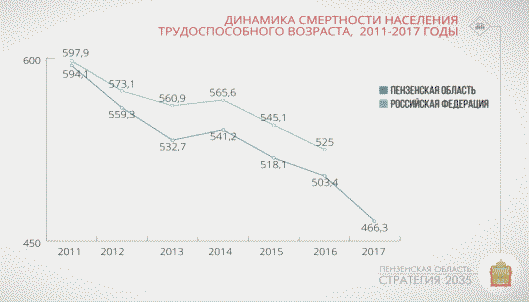 Рисунок 1.3.6 - Динамика смертности населениятрудоспособного возраста, 2011 - 2017 гг.В 2017 году отмечено снижение смертности от новообразований на 3,4% по сравнению с 2016 годом (с 201,6 до 194,7 человек на 100 тыс. населения) (целевой показатель: план - 202,8 человек на 100 тыс. населения).Смертность от болезней системы кровообращения (соответствующий показатель также является целевым - 881,2) в 2017 году снизилась по отношению к фактическому значению указанного показателя за 2016 год на 11,9% (с 816,4 до 719 человек на 100 тыс. населения).В Пензенской области показатели младенческой и материнской смертности стабильно ниже среднероссийского уровня. В 2017 году показатели находились в пределах установленных целевых значений.В 2017 году введен в эксплуатацию современный перинатальный центр на 130 коек. Ежегодно в перинатальном центре планируется принимать около 4,5 тыс. родов. Готовятся к вводу новая женская консультация и станция "скорой помощи".С 2017 года в Пензенской области внедряется новая медицинская информационная система, развиваются сервисы записи на прием к врачу через портал "Госуслуги", а также развивается информационная система, обеспечивающая сопровождение выездов бригад скорой помощи.В то же время остается ряд актуальных проблем, требующих своего решения: высокая смертность населения, которая, несмотря на положительную динамику, выше среднероссийской (62-е место по итогам 2017 года), высокая заболеваемость и смертность от новообразований и сердечно-сосудистых заболеваний. Еще одна проблема, требующая своего решения, - это сохраняющийся дефицит врачебных кадров.1.3.10. Занятость и уровень жизни населенияСитуация на рынке труда Пензенской области стабильна. Значение ключевого индикатора социально-экономической стабильности - уровня общей безработицы - оставалось ниже среднероссийского (рисунок 1.3.7).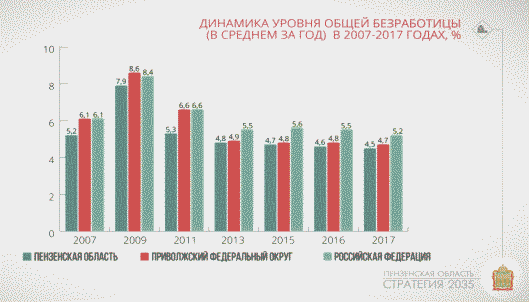 Рисунок 1.3.7 - Динамика уровня общей безработицы (в среднемза год) в 2007 - 2017 гг., %За период с 2007 по 2017 г. уровень общей безработицы снизился с 5,2 до 4,5%, а регистрируемой - с 0,93 до 0,80% от численности экономически активного населения региона.Наивысший уровень безработицы среди муниципальных образований наблюдался в 2017 г. в Малосердобинском (2,30%), Иссинском (1,85%), Вадинском (1,58%), Спасском (1,46%), Неверкинском (1,38%), Камешкирском (1,37%), Башмаковском (1,23%), Тамалинском (1,21%) районах.Среднегодовая численность занятых в экономике за 2007 - 2016 гг. уменьшилась с 677,3 тыс. человек до 632,6 тыс. человек (за счет ликвидации организаций, неэффективных рабочих мест и оптимизации численности работников).За период с 2007 по 2017 г. денежные доходы на душу населения увеличились в 2,7 раза и составили в 2017 г. 21611 руб.При значительном увеличении уровня денежных доходов на душу населения за период 2007 - 2017 гг. отмечается постепенное замедление темпов роста реальных доходов населения по сравнению с предыдущим годом (рисунок 1.3.8).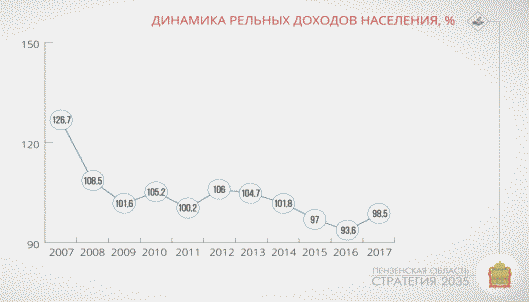 Рисунок 1.3.8 - Темпы роста реальных денежных доходовнаселения, %Так, если в 2007 г. реальные доходы населения выросли по сравнению с предыдущим годом на 26,7%, то за 2017 г. по сравнению с 2016 г. снизились на 1,5%.1.3.11. ЭкологияУстойчивое развитие Пензенской области, улучшение качества жизни населения невозможны без сохранения природно-территориальных комплексов региона и создания соответствующего качества окружающей среды. Зон экологического бедствия или неблагополучия в области нет. Но, как и в любом месте проживания и жизнедеятельности человека, в Пензенской области есть ряд экологически напряженных вопросов, связанных с загрязнением атмосферного воздуха, почвы, водных ресурсов, радиоактивным загрязнением.Загрязнение атмосферного воздуха (в основном за счет выбросов, связанных с автотранспортом) в Пензенской области сохраняется на уровне одного из самых низких в ПФО, отмечается снижение удельного веса проб атмосферного воздуха, не отвечающих гигиеническим нормативам.Радиационная обстановка на территории Пензенской области оценивается как удовлетворительная, она обусловлена естественными и техногенными источниками ионизирующего излучения.Обеспеченность населения качественной питьевой водой в 2017 г. составила 98,7%.Одной из основных гигиенических проблем является проблема утилизации отходов как бытовых, так и промышленных. Среднегодовой прирост объемов образования отходов составляет 3 - 5%. От жилого фонда Пензенской области образуется 60% отходов потребления и 40% от деятельности предприятий, учреждений и организаций.В Пензенской области нет объектов индустриальной переработки и использования отходов, единственным способом обезвреживания является их захоронение в окружающей среде.В ближайшие годы основной полигон твердых коммунальных отходов г. Пензы исчерпает свои возможности по приему, в связи с чем требуется строительство нового.(в ред. Закона Пензенской обл. от 05.11.2020 N 3566-ЗПО)Ключевыми проблемами, влияющими на управление потоками всех видов отходов, являются:- несовершенство нормативно-правовой базы;- низкий уровень извлечения из отходов вторичного сырья;- несовершенство системы накопления, сбора, сортировки и переработки отходов, отсутствие соответствующих технологий переработки и слабое развитие системы профильных предприятий переработки отходов;- отсутствие системы утилизации крупногабаритных отходов, в которых содержатся коммерчески привлекательные материалы;- отсутствие эффективной системы управления обращения с опасными отходами;- наличие слабой конкурентной среды, недостаточное участие в этой сфере субъектов малого предпринимательства;- отсутствие экономической заинтересованности в сборе и переработке отходов производства и потребления, включая опасные.1.3.12. Культура и туризмВ настоящее время государственный и муниципальный сектор культуры Пензенской области представлен многопрофильной сетью учреждений культуры по всем видам культурной деятельности, состоящий из 1022 учреждений культуры, в том числе 466 библиотек, 471 учреждения клубного типа, 49 учреждений дополнительного образования детей в сфере культуры, 19 музеев, 5 театров, 3 организаций профессионального образования в сфере культуры, 1 концертной организации, 7 парков культуры и отдыха, 1 зоопарка.Пензенская область принимает активное участие в реализации Государственной программы Российской Федерации "Развитие культуры" на 2013 - 2020 годы, а именно в мероприятиях, направленных на укрепление материально-технической базы муниципальных домов культуры, на поддержку творческой деятельности муниципальных театров в городах с численностью населения до 300 тысяч человек, на поддержку отрасли культура (комплектование книжных фондов муниципальных общедоступных библиотек субъектов Российской Федерации, подключение муниципальных общедоступных библиотек в субъектах Российской Федерации к сети "Интернет" и развитие библиотечного дела с учетом задачи расширения информационных технологий и оцифровки, укрепление материально-технической базы и оснащение оборудованием ДШИ, мероприятия по поддержке лучших сельских учреждений культуры и лучших работников), на поддержку творческой деятельности и техническое оснащение детских и кукольных театров. Кроме этого, Пензенская область принимает активное участие в реализации Федеральной целевой программы "Культура России".(в ред. Закона Пензенской обл. от 05.11.2020 N 3566-ЗПО)Уровень обеспеченности организациями культуры в соответствии с методикой Минкультуры России по развитию сети организаций культуры и обеспеченности населения услугами организаций культуры составляет (таблица 1.3.1):Таблица 1.3.1 - Уровень обеспеченности организациямикультурыЖители г. Пензы по данным анализа, проведенного Финансовым университетом при Правительстве Российской Федерации, считают, что в областном центре достаточно театров, кинотеатров, галерей, библиотек и прочих учреждений культуры. Исследование было проведено в рамках проекта по оценке качества жизни в российских городах. Оценивалось не только количество таких заведений и уровень культурной среды в целом. В рейтинге г. Пенза заняла шестое место (из 39 городов), уступив лишь Санкт-Петербургу, Казани, Грозному, Новосибирску и Москве, которая замыкает первую пятерку.По количеству библиотек на 1 тыс. населения Пензенская область занимает 39 - 42 место в Российской Федерации и 11 место в Приволжском федеральном округе. Количество читателей на 1 библиотеку в Пензенской области устойчиво возросло. Процент охвата библиотечным обслуживанием вырос на 9% (2006 г. - 42%, 2017 г. - 51,03%).По количеству КДУ на 1 тыс. жителей Пензенская область занимает 37 место в Российской Федерации и 11 место в Приволжском федеральном округе. По количеству мероприятий и посетителей на 1 культурно-досуговое учреждение в среднем по РФ наблюдается незначительный спад, зато Приволжский округ и Пензенская область к 2017 году пришли к более позитивному результату.Статистика демонстрирует положительную динамику развития сети музеев Пензенской области. Так, только за последние 10 лет, с 2007 по 2017 гг., количество музеев в области увеличилось на 4 единицы. Количество выставок в музеях увеличилось в 3 раза (2007 г. - 205 проектов, 2017 г. - 626 проектов), количество посетителей выросло в 2 раза (2007 г. - 435,9 тыс. человек, 2017 г. - 962,4 тыс. человек).Выросло на 6% количество мероприятий, проведенных театрально-концертными организациями (2007 г. - 1819 мероприятий, 2017 г. - 1909 мероприятий), увеличилось на 18% количество посетителей театрально-зрелищных мероприятий (2007 г. - 376 тыс. чел, 2016 г. - 446,6 тыс. человек).В период с 2012 по 2017 годы заработная плата работников учреждений культуры выросла в 2,8 раза и составила 21402,1 руб. (2012 г. - 7457,0 руб.).За последнее время произошло укрепление материальной базы государственных учреждений культуры за счет капитальных вложений.В 2010 году было введено в эксплуатацию здание Пензенского областного драматического театра им. А.В. Луначарского - одно из самых новых и современных театральных зданий в стране. В 2011 году введено в эксплуатацию новое здание (крупнейшее в Поволжье) Пензенской областной библиотеки имени М.Ю. Лермонтова - многофункциональный информационный, образовательный и досуговый комплекс, который позволяет проводить высокопрофессиональные масштабные мероприятия.Построены и введены в эксплуатацию здания Пензенской областной филармонии и киноконцертного зала.Пензенская область обладает достаточно серьезным потенциалом для развития внутреннего и въездного туризма.Развитию туризма способствуют не только наличие собственно объектов туристического интереса и показа, но и благоприятные климатические условия (мягкий климат, без резких перепадов и крайне низкий риск природных катаклизмов), а также развитые транспортные коммуникации, напрямую связывающие область с приволжскими и центральными территориями.По состоянию на 01.01.2018 на территории региона действовало 329 объектов туриндустрии, из них 127 гостиниц, 33 турбазы, 10 санаториев, 25 детских оздоровительных лагерей, 134 туристических фирмы.Все они оказывают широкий спектр туристических услуг, предлагая самые различные виды туров. Новый туристический продукт, разработанный туроператорами Пензенской области, продвигается на российских и международных выставках и ярмарках и в открытом информационном пространстве.Согласно Национальному туристическому рейтингу (Центр информационных коммуникаций "Рейтинг" совместно с журналом "Отдых в России"), Пензенская область по итогам 2015 г. занимала 63-е место среди субъектов Российской Федерации, 2016 г. - 62-е место, а в 2017 г. - 58-е место. При этом область вошла в 10 самых событийных регионов.Не случайно растет туристический поток: в 2016 г. - 163,5 тыс. человек, а в 2017 г. - 342,3 тыс. человек (соответственно 6800 и 18600 иностранных граждан).В сфере культурного туризма регион по праву спорит с Орловской областью за звание литературного сердца России, поскольку с Пензенской областью связаны имена более 100 известных литературных деятелей, среди которых, бесспорно, выделяются М.Ю. Лермонтов, А.Н. Радищев, А.И. Куприн и многие другие.Имеются в области и значимые места паломнического туризма, среди которых особо можно выделить Троице-Сканов монастырь.В регионе создана развитая инфраструктурная и организационная основа для спортивного, театрально-концертного и курортного туризма.В последние годы в области активно развиваются событийные мероприятия, привлекающие все больший интерес туристов: Всероссийский Лермонтовский праздник поэзии; джазовый фестиваль "Джаз-май", историко-культурный фестиваль "Золотаревское городище - перекресток цивилизаций", Тихвинская ярмарка, единственный в Европе Симпозиум по художественному стеклу в Никольске, Международный скульптурный и живописный симпозиум на территории крупнейшего в мире парка современного искусства скульптурного парка "Легенда" под Пензой и ряд других.Основными вопросами культурной политики Пензенской области, требующими решения являются:1) наличие диспропорций обеспечения доступности услуг культуры для жителей муниципальных образований;2) выравнивание территориальной дифференциации между муниципальными образованиями Пензенской области по показателю расходов на отрасль культуры в расчете на душу населения;3) устаревание кадрового состава сферы культуры и искусства в целом и воспроизводство кадрового потенциала в сфере культуры;4) сохранение объектов культурного наследия и их интеграция в хозяйственный оборот на основе государственно-частного партнерства;5) модернизация на основе информационных технологий инфраструктуры сферы культуры Пензенской области;6) усиление межведомственного взаимодействия и реализация междисциплинарных проектов в сфере культуры;7) увеличение объемов услуг от приносящей доход деятельности;8) недостаточность мер поддержки молодых специалистов в сфере культуры, что ведет к отсутствию мотивации в работе и оттоку молодых кадров;9) отсутствие в большинстве муниципальных образований Пензенской области благоустроенных рекреационных зон в публичных пространствах и инфраструктуры для проведения вечернего досуга населения2. SWOT-анализ развития регионаВ результате проведенной диагностики социально-экономического развития Пензенской области за период 2007 - 2017 гг. были определены основные сильные и слабые стороны, угрозы и возможности развития региона.К сильным сторонам относятся:- благоприятный инвестиционный климат по оценке рейтинговых агентств и работающих на территории инвесторов;- диверсифицированная структура промышленности;- темпы роста экономики на протяжении последних лет выше, чем в среднем по России и Приволжскому федеральному округу (за период 2007 - 2016 гг. объем ВРП Пензенской области вырос на 52,5% (в ПФО - на 28,3%, в России - на 24%);- темпы роста промышленного производства, превышающие среднероссийский уровень (за период 2007 - 2017 годы прирост индекса промышленного производства составил 209,4% - это первое место среди регионов ПФО и выше среднероссийского уровня (по России - 112,6%, в ПФО - 126,3%));- положительная динамика поступлений налоговых и неналоговых доходов (с 2007 по 2014 г., а также в 2016 - 2017 гг. ежегодный прирост налоговых и неналоговых доходов консолидированного бюджета составлял от 4,9 до 37,9%), положительная кредитная история, соблюдение ограничений по уровню долговой нагрузки региона, поэтапное снижение уровня государственного долга в соответствии с условиями Соглашений, заключенных в 2014 - 2017 гг. между Минфином России и Правительством Пензенской области;- выгодное географическое положение региона, включая пересечение на территории области значимых транспортных коридоров из Европы в Азию;- развитая транспортная инфраструктура;- наличие собственной минерально-сырьевой базы для развития стройиндустрии;- наличие свободных земельных ресурсов и инвестиционных площадок типа Brownfield и Greenfield;- развитие индустриальных парков, обеспеченных необходимой инфраструктурой;- активное развитие и поддержка региональных отраслевых кластеров, в том числе ориентированных на производство импортозамещающей и экспортоориентированной продукции;- наличие развитой сети бизнес-инкубаторов и технопарков (первое место среди субъектов РФ по числу и площади бизнес-инкубаторов, среди регионов ПФО - первое место по числу резидентов и числу созданных рабочих мест);- наличие развитой инфраструктуры поддержки малых и средних предприятий, промышленности (Корпорация развития Пензенской области, Центр кластерного развития, Гарантийная микрокредитная компания "Поручитель", Фонд развития промышленности Пензенской области, Торгово-промышленная палата, Центр поддержки экспорта Пензенской области, Центр поддержки предпринимательства и др.);- лидирующие позиции региона в области растениеводства и животноводства;- обеспеченность Пензенской области основными видами строительных материалов, изделий и конструкций, изготавливаемых из местного сырья;- наличие развитой финансовой инфраструктуры (банки, лизинговые компании, страховые компании);- значительный потенциал роста малого и среднего бизнеса в отраслях промышленности, сфере услуг и переработки сельхозпродукции;- широкое присутствие различных производств;- высокий экспортный потенциал отраслей сельского хозяйства и переработки пищевой продукции, станкостроения и др.; значительное количество торговых партнеров;- рост обеспеченности населения Пензенской области высокотехнологичными видами медицинской помощи;- охват теле- и радиовещанием 100% территории региона;- динамично развивающаяся отрасль информационно-коммуникационных технологий;- высокий культурный потенциал Пензенской области: наличие обширной многопрофильной сети учреждений культуры и искусства; наличие объектов культуры национального и мирового значения; квалифицированные трудовые ресурсы, занятые в отрасли; наличие технических средств информатизации отрасли: электронные каталоги библиотечных, музейных и архивных фондов; наличие выхода в интернет-пространство; наличие уникальных коллекций и собраний в музеях и библиотеках; внимание органов государственной власти области к регулированию культуры;- высокая обеспеченность объектами спортивной инфраструктуры как для спорта высоких достижений, так и для занятий массовым спортом;- политическая стабильность, низкий уровень преступности;- благоприятные межнациональные и межконфессиональные отношения;- наличие в Пензенской области системы комплексной поддержки организаций некоммерческого сектора;- наличие высокого научно-технологического потенциала, многоуровневой системы образования и профессиональной подготовки по основным перспективным направлениям развития промышленности, сельского хозяйства, строительства и других отраслей экономики, наличие высококвалифицированных кадров (28,6% в общей численности занятых в экономике), развитая инновационная инфраструктура, конкурентоспособная средняя заработная плата;- наличие решений Правительства РФ о создании ТОСЭР в моногородах Сердобск и Заречный;- низкие инвестиционные риски - Пензенская область относится к группе регионов 3В1 "Пониженный потенциал - умеренный риск".К слабым сторонам развития региона можно отнести следующее:- наличие дисбаланса между сельскохозяйственным производством и сферой переработки, недостаточная глубина переработки сельскохозяйственного сырья, нехватка мощностей по хранению сельскохозяйственной продукции;- недостаточные объемы инвестиций в экономику региона;- высокая зависимость экономики региона от государственного оборонного заказа;- небольшой размер внутреннего потребительского рынка, низкий платежеспособный спрос населения региона, сокращение спроса на жилищное строительство;- высокий износ коммунальной и энергетической инфраструктуры, наличие проблем с чистой питьевой водой в ряде муниципалитетов;- низкая обеспеченность внутренними источниками генерации электроэнергии (менее 25%);- недостаточно высокая доля высокотехнологичной продукции;- нехватка объектов инженерной инфраструктуры ряда инвестиционных площадок (газ, электроэнергия);- наличие "теневой" экономики и неформальной занятости;- диспропорции в территориальном развитии;- низкая рентабельность производственной деятельности;- низкая конкурентоспособность продукции;- высокая стоимость энергоресурсов;- региональная зависимость от поставщиков электроэнергии;- ограниченная собственная сырьевая база;- ограниченность мест для размещения иногородних и иностранных обучающихся и несоответствие общежитий современным требованиям по качеству проживания;- недостаточная обеспеченность населения врачами и младшим медицинским персоналом, особенно в сельских территориях;- высокая моральная и физическая степень износа объектов социальной и культурной инфраструктуры;- низкий уровень мотивации населения к ведению здорового образа жизни, ухудшение здоровья, физического развития и физической подготовленности населения;- наличие большого числа несанкционированных свалок, снижение емкости легальных полигонов ТКО к 2020 г., отсутствие мусороперерабатывающего завода с замкнутым безотходным циклом производства;- низкая степень освоения расчетной лесосеки, вывоз за пределы региона необработанной древесины, высокая антропогенная нагрузка на леса, высокая доля низкосортной древесины;- недостаточное вовлечение местных сырьевых ресурсов в разработку и производство на их основе строительных материалов, изделий и конструкций;- низкая собственная бюджетная база муниципалитетов;- отсутствие единой системы территориального планирования и градостроительной деятельности;- отсутствие надлежащих дорожных условий, отсутствие и износ инфраструктурных объектов транспорта, низкие темпы модернизации объектов инфраструктуры пассажирского транспорта, низкое качество и слабая развитость автодорожной сети в периферийных районах области; изношенность материально-технической базы автотранспортных предприятий;- диспропорции в размещении объектов культуры по территории Пензенской области;- низкий уровень экономической эффективности части имеющихся инвестиционных проектов;- тенденция к разделению крупных строительных предприятий на группы малых предприятий, что в итоге приводит к их банкротству;- низкий уровень имплементации инновационных разработок в строительное производство;- неравномерное распределение природных и трудовых ресурсов на территории региона, что приводит к дефициту ресурсов в отдельных районах области.Угрозы социально-экономическому развитию Пензенской области:- ежегодное естественное сокращение численности населения, миграционная убыль, ухудшение половозрастной структуры населения области, сокращение доли трудоспособного населения в общей численности жителей;- рост числа нелегальных эмигрантов, влияющий на рост преступности, изменение национального состава населения области;- увеличение количества сельских поселений с анклавным проживанием некоренного населения;- увеличение числа малочисленных населенных пунктов;- усиление межрегиональной конкуренции на рынках рабочей силы, инвестиций, товаров и услуг;- угроза снижения финансовой помощи из федерального бюджета;- снижение доли оборонного заказа;- зависимость от импортных поставок семян и племенного стада в птицеводстве и животноводстве;- истощение невозобновляемых природных ресурсов, в том числе обезвоживание и загрязнение рек, протекающих на территории области и видового разнообразия флоры и фауны области;- потеря объектов исторического наследия из-за нехватки средств на ввод их в культурный оборот;- опережающее выбытие инфраструктуры ЖКХ из-за нехватки инвестиций на их модернизацию и восстановление;- замедление развития креативной среды культуры Пензенской области;- санкционные ограничения;- сокращение спроса на жилищное строительство и темпов его роста вследствие низкой платежеспособности населения;- сокращение спроса на промышленное строительство вследствие снижения темпов роста экономики региона;- сокращение объемов инвестиций в строительный комплекс Пензенской области вследствие падения его инвестиционного потенциала и увеличение инвестиционных рисков;- угроза выбытия существующих основных фондов по причине их полного износа;- угроза оттока квалифицированных кадров в регионы с более высоким уровнем оплаты труда и потенциалом развития;- повышение цен и тарифов на товары (работы и услуги) потребляемые организациями и индивидуальными предпринимателями;- увеличение налоговой нагрузки;- уменьшение объема трансфертов регионам из федерального бюджета, направленных на поддержку малого и среднего бизнеса.Возможности, открывающиеся перед Пензенской областью:- использование выгодного географического положения для развития межрегиональной кооперации;- использование транзитного потенциала федеральных автомобильных дорог М-5 "Урал" Москва - Рязань - Пенза - Самара - Уфа - Челябинск, Р-208 Тамбов - Пенза, Р-158 Нижний Новгород - Арзамас - Саранск - Исса - Пенза - Саратов, а также железных дорог, для развития инфраструктуры придорожного сервиса, крупных логистических центров и транзитного туризма;- развитие экспортного потенциала, особенно в сфере переработки сельхозпродукции и продукции промышленных кластеров;- использование кластеров как драйвера опережающего роста экономики региона;- повышение инвестиционной привлекательности региона;- увеличение объемов производства;- повышение уровня конкурентоспособности продукции;- улучшение производственно-технической базы предприятий малого и среднего бизнеса;- значительный потенциал роста отрасли животноводства и птицеводства за счет возможности обеспечения собственной кормовой базой;- использование потенциала пензенского авиаузла для развития деловой и туристической мобильности населения;- дальнейшая легализация теневого сектора экономики и неформальной занятости;- поддержание опережающих темпов роста экономики за счет использования потенциала дальнейшего роста производительности труда, в том числе за счет внедрения новых технологий и реорганизации производства;- повышение эффективности в отраслях экономики и социальной сферы региона за счет внедрения механизмов государственно-частного партнерства (ГЧП) и концессий;- обеспечение конкурентоспособного уровня образования за счет углубления его интегрированности в экономику региона, дальнейшее привлечение иногородних и иностранных студентов в региональные вузы, повышение рейтинга пензенских вузов в общероссийских и международных рейтингах;- формирование и развитие агломераций на территории Пензенской области как мощных драйверов социально-экономического развития региона;- увеличение доли электронных услуг для бизнеса и населения за счет дальнейшего внедрения цифровых технологий в регионе;- увеличение доли средних предприятий в структуре промышленности как наиболее динамично развивающихся за счет целенаправленной поддержки динамично развивающихся малых предприятий;- повышение бюджетной обеспеченности муниципалитетов за счет формирования локальных центров развития;- обеспечение роста объемов жилищного строительства за счет реализации приоритетного проекта "Ипотека и арендное жилье";- обеспечение качества среды проживания и работы за счет реализации приоритетного проекта "Формирование комфортной городской среды на территории Пензенской области";- создание новых производств строительных материалов для обеспечения потребностей стройкомплекса, изделий и конструкций за счет увеличения использования минерально-сырьевой базы региона;- сокращение объема захоронения твердых коммунальных отходов (ТКО), минимизация экологического ущерба и рост объемов вторичной переработки отходов за счет строительства нового полигона и завода по сортировке и переработке ТКО;- расширение потенциала сектора по деревообработке за счет привлечения инвесторов в освоение лесосеки (прежде всего, по низкосортной древесине);- формирование и повышение экологической культуры и экологически ответственного поведения, начиная от воспитанников детских садов, учащихся и студентов образовательных организаций до специалистов предприятий и организаций, а также органов государственного и муниципального управления;(в ред. Закона Пензенской обл. от 16.09.2021 N 3728-ЗПО)- формирование полноценной инфраструктуры культурного комплекса Пензенской области: модернизация имущественного комплекса отрасли - строительство и реконструкция зданий и объектов учреждений культуры и искусства; оснащение учреждений культуры специальным оборудованием и информационно-коммуникационными технологиями, с учетом современных требований к технике и технологиям;- развитие международного сотрудничества через деятельность национально-культурных автономий и национальных организаций;- реализация программ экономического развития предприятий, обеспечивающая увеличение загрузки их мощностей, улучшение финансовых показателей и объемов выпуска продукции, внедрение прогрессивных технологий;- повышение инновационного потенциала предприятий за счет коммерциализации инновационных разработок.Проведенный анализ позволяет сформулировать перечень стратегических направлений развития Пензенской области.3. Общие положения стратегии3.1. Цели и задачи стратегииЦель стратегии социально-экономического развития Пензенской области - обеспечение стабильного роста благосостояния населения на основе долгосрочного опережающего социально-экономического развития региона.Стратегия нацелена на формирование долгосрочного опережающего социально-экономического развития Пензенской области за счет системного и комплексного решения задач в рамках пяти основных направлений.3.2. Направления стратегического развития Пензенской области3.2.1. Пензенская область - территория опережающегоэкономического ростаВ данном направлении предусматривается реализация следующего комплекса мероприятий:- обеспечение стабильного экономического роста и роста благосостояния населения выше среднероссийских показателей и снижение уровня бедности населения;- синхронизация государственных программ и проектов Пензенской области с целями, задачами и этапами настоящей стратегии;- стабилизация численности населения области;- закрепление и развитие лидерства в приоритетных для региона отраслях экономики;- увеличение добавленной стоимости промышленной и сельскохозяйственной продукции за счет углубления степени переработки и увеличения доли продукции для конечного потребителя;- формирование новых точек экономического развития, содействие созданию современных, высокотехнологичных производств;- увеличение объемов поддержки отраслей промышленного и сельскохозяйственного производства;- увеличение объемов экспорта;- осуществление географической и отраслевой диверсификации экспорта;(в ред. Закона Пензенской обл. от 21.10.2022 N 3903-ЗПО)- формирование и развитие эффективной инфраструктуры поддержки экспорта;(в ред. Закона Пензенской обл. от 21.10.2022 N 3903-ЗПО)- вовлечение максимального количества предприятий Пензенской области в экспортную деятельность;(в ред. Закона Пензенской обл. от 21.10.2022 N 3903-ЗПО)- оказание содействия выходу региональных производителей на зарубежные рынки;(абзац введен Законом Пензенской обл. от 21.10.2022 N 3903-ЗПО)- повышение производительности труда за счет внедрения современного оборудования, новых технологических процессов и организационных подходов, а также цифровизации экономики и внедрения информационных технологий;- вовлечение людей пенсионного возраста в активную социально-экономическую жизнь региона;- формирование и развитие внутреннего спроса на товары и услуги;- конкурентная специализация экономики области в межрегиональном и международном разделении труда;- повышение престижа образования, научной, инженерной и предпринимательской деятельности, а также творческого и производительного труда в целом;- формирование организационных и материальных условий для привлечения и закрепления высококвалифицированных кадров;- формирование нового базового территориального каркаса Пензенской области;- повышение эффективности управления территориями, в том числе за счет оптимизации количества и качества населенных пунктов с привлекательными и комфортными общественными пространствами;- развитие современной социальной, инженерной и транспортной инфраструктуры;- формирование и продвижение позитивного имиджа Пензенской области;- формирование механизмов, обеспечивающих выведение на стабильный объем инвестиций в экономику региона на уровне 30% в структуре ВРП.3.2.2. Пензенская область - регион, привлекательныйдля развития бизнесаВ данном направлении предусматривается:- развитие системы поддержки малого, среднего и крупного бизнеса в регионе;- активное продвижение региона на федеральных и международных площадках как инвестиционно-привлекательного региона;- постоянное совершенствование нормативно-правовой базы в области поддержки инвестиционной привлекательности;- стимулирование и поддержка экспортоориентированных отраслей и отдельных предприятий;- совершенствование условий для развития инновационной деятельности экономических субъектов на территории Пензенской области, развитие внутрирегионального спроса на инновации;- внедрение и развитие отраслей возобновляемых источников электроэнергии;- развитие организационно-технологической инфраструктуры поддержки бизнеса: ТОСЭР, индустриальных парков, территориально-отраслевых кластеров;- интегрирование работы созданных в области институтов развития с целью управления стратегическими изменениями на территории Пензенской области, МФЦ для инвестора;- увеличение доли государственных услуг для бизнеса, переведенных в электронную форму;- снижение регламентных сроков по оказанию государственных услуг для бизнеса и проведение соответствующей работы совместно с естественными монополиями;- повышение кадрового потенциала региона;- развитие новых направлений авиа- и ж/д перевозок, включая международные, и строительство нового авиатерминала.3.2.3. Пензенская область - территория комфортногопроживанияВ данном направлении предполагается:- создание комфортной городской среды в городах и населенных пунктах региона (увеличение числа и качества общественных пространств, в том числе парков, скверов, развитие пешеходных зон и т.д.);- создание и развитие эффективной социальной инфраструктуры (здравоохранения, образования, социальной защиты населения, рынка жилья, занятости и рынка труда);- улучшение состояния окружающей среды и санитарно-эпидемиологической обстановки;- популяризация и оказание содействия развитию семейных ценностей, включая моральную и материальную поддержку многодетных семей, содействие в трудоустройстве отцов и матерей, пропаганду сохранения полноценной семьи, основанной на взаимной любви и уважении;- дальнейшая поддержка и развитие ипотечных программ Пензенской области;- развитие региональной системы поддержки семьи в связи с рождением и воспитанием детей;- реализация федеральных и региональных жилищных программ по предоставлению социальных (единовременных) выплат (субсидий) на приобретение и строительство доступного комфортного жилья;- реализация федеральных и региональных программ по предоставлению доступного жилья, в том числе предоставление социальных выплат на приобретение или строительство жилья при рождении первого ребенка (губернаторский жилищный сертификат);- создание условий для осуществления трудовой деятельности женщин, имеющих детей, включая ликвидацию очереди в ясли для детей до трех лет;- формирование мер поддержки для семей, планирующих рождение первого ребенка;- разработка и реализация программы реновации жилья в силу планового выбытия жилья, построенного в 50 - 70-е гг. XX в.;- обеспечение общественной безопасности, межнациональной дружбы, уважительного отношения к пожилым людям, бережного отношения к детям и женщинам;- размещение производительных сил и создание рабочих мест с учетом мест текущего проживания населения и перспективного развития территорий;- улучшение качества общественного транспортного обслуживания.3.2.4. Пензенская область - территория здоровья и развитияспортаВ данном направлении планируется:- обеспечить формирование системы мотивации граждан к здоровому образу жизни, включая здоровое питание и отказ от вредных привычек;- завершить формирование сети медицинских организаций первичного звена здравоохранения с использованием в сфере здравоохранения геоинформационной системы с учетом необходимости строительства фельдшерских и фельдшерско-акушерских пунктов в 15 населенных пунктах Пензенской области с численностью населения от 100 человек до 2 тыс. человек, а также с учетом использования 6 мобильных медицинских комплексов в населенных пунктах с численностью населения менее 100 человек;- завершить внедрение единой государственной информационной системы в сфере здравоохранения;- осуществлять внедрение инновационных медицинских технологий, включая систему ранней диагностики и дистанционный мониторинг состояния здоровья пациентов;- обеспечить медицинские организации системы здравоохранения квалифицированными кадрами, внедрить систему непрерывного образования медицинских работников, в том числе с использованием дистанционных образовательных технологий;- обеспечить оказание медицинской помощи в строгом соответствии с клиническими рекомендациями и протоколами лечения;- продолжить реализацию Планов мероприятий по совершенствованию оказания медицинской помощи и сокращению смертности от онкологических заболеваний, сердечно-сосудистых заболеваний, по развитию детского здравоохранения, включая создание современной инфраструктуры оказания медицинской помощи детям;- внедрение здоровьесберегающих образовательных программ в школах;- создание условий и оказание содействия для развития как профессионального, так и любительского спорта;- планирование и реализация мероприятий по сохранению и улучшению экологической обстановки на территории региона, включая устранение накопленных проблем;- обеспечение населения чистой водой;- снижение электромагнитной нагрузки на население.3.2.5. Пензенская область - территория образования, культурыи туризмаВ данном направлении необходимо реализовать:- обеспечение равной доступности качественного общего образования в соответствии с федеральными государственными образовательными стандартами, а также дополнительного образования детей в соответствии с их интересами на всей территории Пензенской области;- актуализация реализуемых общеобразовательных программ с учетом новых требований к уровню владения базовыми знаниями в области "гибких", метапредметных, общекультурных и цифровых компетенций;- создание условий для освоения обучающимися основного и среднего общего образования отдельных предметов и образовательных модулей, основанных на принципах выбора ребенка, с применением механизмов сетевой формы реализации, в том числе с использованием современных технологий обучения;- формирование эффективной системы выявления, поддержки и развития способностей и талантов у детей и молодежи, основанной на принципах справедливости, всеобщности и направленной на самоопределение и профессиональную ориентацию обучающихся;- интеграция образования всех уровней с экономикой региона, развитие системы непрерывного образования в интересах инновационного развития области и подготовки кадров для высокотехнологичных производств;- внедрение национальной системы профессионального роста педагогических работников;- развитие безбарьерной среды для детей с ограниченными возможностями здоровья при получении образовательных услуг;- обновление программ повышения квалификации, в том числе по направлению "Технология" и по вопросам обеспечения доступного образования для детей с ограниченными возможностями здоровья и детей-инвалидов;- создание современной и безопасной цифровой образовательной среды;- развитие системы опережающей подготовки кадров, формирование устойчивых сетевых связей образовательных организаций между собой и с партнерами для обеспечения практикоориентированного обучения;- формирование системы непрерывного обновления работающими гражданами своих профессиональных знаний и приобретения ими новых профессиональных навыков, включая овладение компетенциями в области цифровой экономики всеми желающими;- увеличение доли IT-специальностей в образовательных организациях высшего образования и профессиональных образовательных организациях;- внедрение региональной модели (стандарта) кадрового обеспечения промышленного роста;- развитие системы конкурсов профессионального мастерства, в том числе чемпионатов, проводимых по стандартам WorldSkills и Абилимпикс;- сохранение развивающихся и формирование новых научных школ в научных и образовательных организациях региона;- создание условий для социально-культурной адаптации и интеграции иностранных граждан в российское общество;- создание условий для устранения диспропорций в обеспечении доступности услуг сферы культуры;- обеспечение прав граждан на участие в культурной жизни, реализация творческого потенциала жителей Пензенской области;- сохранение и популяризация культурного наследия Пензенской области, повышение его инвестиционной привлекательности;- повышение эффективности государственного и муниципального управления в сфере культуры;- сохранение и развитие традиционной народной культуры, нематериального культурного наследия народов Пензенской области;- повышение уровня общероссийской гражданской идентичности;- формирование новых туристических маршрутов, входящих в общероссийский перечень;- увеличение доли доходов от туризма в структуре ВРП;- развитие Пензенской области как центра внутреннего и внешнего въездного туризма.3.3. Образ желаемого будущего для регионаПензенская область - динамично развивающийся индустриально-аграрный регион, привлекательный для безопасного и комфортного проживания, обладающий условиями для творческого развития, созидательной деятельности и самореализации людей, поддерживающих устойчивое социальное и бизнес-взаимодействие, позитивно ассоциирующих себя с Пензенской областью.3.4. Приоритеты социально-экономического развития ПензенскойобластиПриоритетными для инновационного развития Пензенской области являются проекты:- обеспечивающие наибольший рост показателей по ключевым индикаторам данной Стратегии;- обеспечивающие качественный рост производительности труда;- направленные на улучшение демографической ситуации;- заметно улучшающие имидж Пензенской области как инновационно-активного, безопасного, комфортного для проживания и личностного развития региона и обеспечивающие его дифференциацию среди других регионов страны в тех сферах, где область является лидером или ведущим игроком;- соответствующие приоритетам социально-экономического, научно-технического и инновационного развития Российской Федерации;- основанные на межотраслевом, межрегиональном и межведомственном взаимодействии, в том числе на условиях государственно-частного партнерства и привлечения внешних ресурсов (федеральных, частного сектора, международных);- связанные с развитием кластерного взаимодействия и обеспечивающие мультипликативный эффект;- обеспечивающие взаимодействие образовательных, научных организаций и субъектов бизнеса с целью формирования центров инновационного, технологического, компетентностного развития для удовлетворения потребностей экономики Пензенской области;- реализующие эффект "инновационного лифта";- направленные на поддержку и развитие кадрового потенциала Пензенской области в приоритетных направлениях развития экономики, формирование инновационного общества;- направленные на диверсификацию экономики, развитие инфраструктуры;- включенные в процессы четвертой промышленной революции и цифровизации экономики.4. Сценарии и задачи развития экономики Пензенской областипо отраслям и агломерациям4.1. Предполагаемые сценарии экономического развитияПензенской областиПредусматриваются два варианта развития событий:Базовый сценарий - стабильное функционирование региональной экономики, поддержание существующей институциональной системы или ее эволюционное совершенствование, без существенных вложений в инфраструктурные проекты, сосредоточение средств бюджета на ограниченном перечне приоритетных направлений. Подход "не хуже, чем у других", "не хуже, чем раньше", "тушение пожаров". Сценарий предполагает тактическое маневрирование между группами интересов с приоритетом экономической и политической стабильности над развитием (подход в условиях минимизации текущих расходов бюджета). Темпы роста не ниже уровня прошлых лет. Стабильное выполнение социальных обязательств (эгалитарная, патерналистская социальная политика). Режим экономии бюджетных средств, развитие разных форм ГЧП, СОНКО, волонтерства, благотворительности. Продолжающееся снижение численности населения. Ведущий университет развивается по модели Университет 2.0. Превращение организаций профессиональной подготовки (вузы, колледжи и др.) в ведущий драйвер экономического развития региона, роста производительности труда. Данный сценарий целесообразен в периоды борьбы с кризисом.Целевой сценарий - стратегия опережающего роста. Подход - "достижение результатов выше среднероссийского уровня". Создание институциональной среды, благоприятной для развития бизнеса, НКО, работающих на основе качественно нового способа формулирования правил (на основе выявления и общественного обсуждения с основными группами стейкхолдеров вариантов решения проблем с принятием решения на базе установленных критериев). Поощрение инновационного развития, опережающее развитие сфер и инфраструктуры, способствующей наиболее полному использованию как ресурсных и территориальных преимуществ, так и творческого потенциала населения при поддержке традиций и культуры народов региона, при стабилизации и естественном приросте его численности. Достигается не только прирост населения, но и добровольное закрепление в регионе наиболее квалифицированных, творческих личностей, рост качества человеческого капитала области. Развитие ГЧП, проектного подхода в госуправлении. Движущей силой экономического роста является экспорт ресурсов и высокотехнологичной продукции. Трансформация университетов в драйверы региональной экономики, в их точки роста. Ведущий университет развивается по модели Университет 3.0. Формирование комфортной и безопасной среды проживания и занятости населения, переход от накопления экологических проблем к их ликвидации. Рост доли инвестиций по отношению к объему ВРП более 30%.4.2. Предназначение Пензенской области в системесоциально-экономического развития РоссииНиже приводятся направления развития реального сектора экономики, в которых Пензенская область претендует стать лидером (если предприятия занимают долю на российском рынке более 10%), ведущим игроком (доля 5 - 10%), заметным игроком на рынке (доля до 5%).Пензенская область - лидер на рынке:- высокотехнологичной медицинской промышленности, занимающей ведущие позиции в России и мире в области разработки и производства нового поколения искусственных органов и тканей на базе углеродных нанокомпозитов, композиционных синтетических и биологических материалов с формированием наноструктурированных покрытий на основе генно-инженерных и клеточных технологий;- производства светотехнического и художественного стекла;- разработки и производства датчиков физических величин, систем измерения, диагностики, мониторинга, контроля и управления в интересах космической, оборонной промышленности и специальных проектов;- разработки и производства трубопроводной арматуры для нужд различных отраслей экономики;- дизелестроения в сегменте среднеоборотных силовых установок для железнодорожного, судового транспорта и стационарной энергетики;- разработки и производства оборудования для сельского хозяйства;- разработки и производства систем охраны периметров;- производства и переработки мяса индейки;- отечественного производства бумаги - основы для мебельной и строительной промышленности.Пензенская область - ведущий игрок на рынке:- высшего образования и экспорта образовательных услуг;- производства фармацевтической продукции;- разработки и производства автоматизированных систем управления;- защищенных систем связи и телекоммуникаций в интересах ОПК и других отраслей;- станкостроения;- производства композитов, углеродных материалов для медицины и другой продукции в области материаловедения;- производства кондитерской продукции;- разработки и производства автомобильной спецтехники для перевозки и хранения светлых и темных нефтепродуктов;- производства мебели и деревянного домостроения;- цифровых телекоммуникационных технологий;- производства бытовой техники;- оказания высокотехнологичной медицинской помощи и услуг (кардиоцентр, онкологический центр, перинатальный центр, телемедицина);- выращивания грибов;- глубокой переработки пшеницы.Пензенская область - заметный игрок на рынке:- производства продукции для предприятий железнодорожного транспорта;- PIM-технологий (создания инжинирингового центра);- разработки и внедрения в производство специализированной высокоточной робототехники;- разработки и внедрения в сферу медицины технологий ранней диагностики и предупреждения сердечно-сосудистых и онкологических заболеваний;- разработки и внедрения современных технологий экологического мониторинга окружающей среды (в том числе биоиндикации);- производства продукции в интересах атомной промышленности;- производства оборудования для нефтехимической отрасли;- производства автокомпонентов к грузовым и легковым автомобилям, производства прицепов;- производства бензовозов и спецавтомобилей;- разработки и внедрения информационных систем по обеспечению деятельности станций "скорой помощи";- разработки и внедрения информационных систем электронного Правительства региона;- разработки и внедрения на региональном уровне инклюзивной образовательной среды;- информационного контента на основе облачных технологий;- производства сельскохозяйственной техники;- производства строительных материалов, в том числе цемента и вяжущих смесей;- строительства и проектных услуг;- производства зерна;- картофелеводства и овощеводства;- производства и переработки сахарной свеклы, свекловичного сахара и жома;- производства и переработки мяса птицы;- производства и переработки мяса крупного рогатого скота;- производства чечевицы;- производства молока и молочной продукции, в том числе сыра;- производства одежды и кожгалантереи.В сфере развития качества жизни и безопасности Пензенская область претендует стать:- территорией, удобной для жизни на основе развитой инфраструктуры, благоприятной экологии, развитой культуры и искусства;- территорией добрососедства и сотрудничества разных народов;- территорией, предоставляющей комфортные условия для проживания и обеспечивающей социальные лифты для разностороннего развития личности;- центром инновационного воспитания и образования детей и молодежи, в том числе бизнес-ориентированного образования;- центром инновационных подходов к решению проблемы народосбережения;- территорией, нацеленной на обеспечение доступности и качества медицинской помощи населению, создающей условия для активного долголетия;- центром оказания высокотехнологичных комплексных медицинских услуг, в том числе в сфере сердечно-сосудистой хирургии, перинатальных услуг и лечения онкологических заболеваний;- территорией доступного массового спорта, обеспеченного современной инфраструктурой;- центром развития олимпийских (базовых) видов спорта: плавание, прыжки в воду, спортивная гимнастика, художественная гимнастика, теннис, легкая атлетика, хоккей с шайбой, триатлон, регби, конькобежный спорт;- регионом с заметной ролью культуры в инновационном развитии человеческого потенциала, обеспечивающим активное продвижение чтения с развитым библиотечным обслуживанием, использующим в этой сфере современные организационные решения и информационно-коммуникационные технологии;- центром развития культурно-познавательного (в том числе производственного) и рекреационного туризма, ориентированного на жителей Пензенской области, а также гостей региона;- центром повышения привлекательности сельских территорий на основе инвестиционной деятельности центров регионального развития.4.3. Пензенская область - территория опережающегоэкономического ростаВ данном разделе на основе проведенного анализа сильных и слабых сторон региональной экономики, а также угроз и возможностей развития определены основные цели и направления развития в разбивке по элементам региональной экономической системы.В целях обеспечения опережающего социально-экономического роста Пензенской области по сравнению со среднероссийскими показателями Стратегия направлена, в том числе, на синергию роста в отраслях экономики (рисунок 4.3.1).Рисунок 4.3.1 - Прогноз целевых ключевыхсоциально-экономических показателейРисунок не приводится.В целом комплекс мер и механизмов, предусматриваемых настоящим документом, направлен на достижение ключевой цели - повышение благосостояния населения региона (рисунок 4.3.2).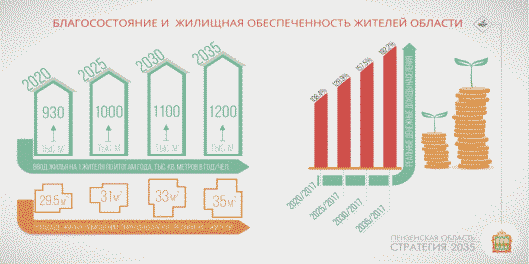 Рисунок 4.3.2 - Прогноз темпов роста благосостоянияи жилищной обеспеченности жителей Пензенской областиОдним из ключевых направлений в Стратегии является стабилизация демографической обстановки в регионе. Так, комплекс мероприятий по снижению смертности и поддержке рождаемости направлен на снижение коэффициента естественной убыли населения с - 5,2 в 2017 году до - 1,0 в 2035 году (без учета миграционной составляющей) (рисунок 4.3.3).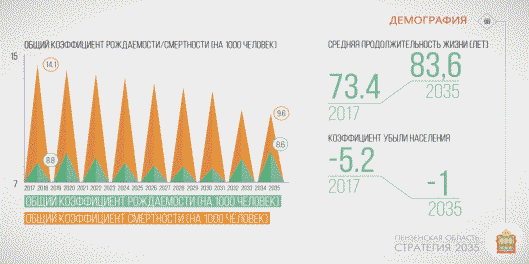 Рисунок 4.3.3 - Прогноз демографической ситуациив Пензенской областиБолее подробное описание целевых индикаторов по направлениям приведено в приложении 2, перечень приоритетных проектов приводится в приложении 3.Реализация стратегии предполагается по следующим этапам, после каждого из которых будет производиться ее корректировка (рисунок 4.3.4).Первый этап - 2019 - 2020 гг. - обусловлен завершением ввода залежных земель в сельхозоборот, завершением реализации основных инвестиционных проектов, начатых и запланированных на момент разработки стратегии, формированием условий для развития экспорта Пензенской области.Рисунок 4.3.4 - Этапы реализации стратегииРисунок не приводится.Второй этап - 2021 - 2025 гг. - обусловлен тем, что в 2025 г. заканчивается первый этап конверсии оборонных предприятий, а также иссякает возможность экстенсивного развития, начинается переход к фазе интенсивного развития сельского хозяйства в регионе, планируется дальнейшее развитие проектов в области животноводства и птицеводства, развитие мощностей по переработке сельхозпродукции, завершение ряда проектов в рамках федеральных программ "Безопасные и качественные дороги", "Безопасная городская среда" и др.; активный рост экспорта.Третий этап - 2026 - 2030 гг. - обусловлен тем, что в 2030 г. ожидается завершение действия ряда принимаемых и разрабатываемых в настоящее время отраслевых стратегий федерального уровня, введение новых направлений и планов развития.Четвертый этап - 2031 - 2035 гг. - этап разработки нового документа стратегического планирования.4.3.1. Промышленный комплекс Пензенской областиЦель развития: повышение объемов производства и реализации конкурентоспособной промышленной продукции и увеличение доли высокотехнологичных производств.Направления развития:- создание эффективных производств, конкурентоспособной продукции (в том числе экспортоориентированной и импортозамещающей), увеличение производительности труда, реструктуризация действующих производств, внедрение современных технологических процессов;- освоение предприятиями ОПК новых видов гражданской продукции и увеличение их доли в общем объеме производства;- развитие существующих территориально-отраслевых кластеров, конкурентоспособных на мировом уровне: кластер "Биомед", "Легпром", стекольный, IT-кластер, приборостроительный кластер "Безопасность", формирование новых (кластер деревообработки и деревянного домостроения, мебельный кластер);- содействие в активном продвижении промышленной продукции, произведенной в Пензенской области, на международные рынки;- привлечение промышленных предприятий к участию в государственных программах Российской Федерации и Пензенской области;- дальнейшее развитие институтов поддержки и развития бизнеса (Фонд развития промышленности Пензенской области, Центр поддержки экспорта и др.), создание МФЦ для бизнеса;- развитие внутриобластного и межрегионального сотрудничества промышленных предприятий области, с целью максимального использования существующих мощностей и расширения кооперационных связей (таблица 4.3.1).Таблица 4.3.1 - Целевые показатели(в ред. Закона Пензенской обл. от 05.11.2020 N 3566-ЗПО)4.3.2. Сельское хозяйствоЦель развития: сохранение ведущей позиции отрасли в структуре экономики региона.Направления развития:- дальнейшее развитие сельскохозяйственного производства за счет повышения производительности труда и перехода на интенсивные технологии ведения сельского хозяйства;- создание новых сортов и гибридов полевых культур с высоким качеством продукции;- производство семенного материала высших репродукций для сортообновления и сортосмены в хозяйствах всех категорий;- возрождение коноплеводства и льноводства в Пензенской области;- создание селекционно-генетических, селекционно-семеноводческих и селекционно-племенных центров на основе применения современных методов селекции;- усовершенствование и разработка новых высокоточных ресурсосберегающих технологий возделывания ведущих полевых культур;- разработка интегрированных систем защиты сельскохозяйственных культур от вредных организмов;- разработка высокоэффективных технологий использования удобрений;- повышение продуктивности сельскохозяйственных земель за счет восстановления и ввода в строй новых мелиоративных систем;- дальнейшая поддержка развития приоритетных подотраслей сельского хозяйства (птицеводство, животноводство, молочное скотоводство);- завершение ввода к 2020 году 100% плодородных земель в сельхозоборот;- развитие мощностей по хранению и переработке сельхозпродукции;- развитие пищевой и перерабатывающей промышленности;- повышение инвестиционной привлекательности АПК;- увеличение объемов и повышение эффективности господдержки агропромышленного комплекса;- повышение конкурентоспособности региональной сельскохозяйственной продукции на внутреннем и внешнем рынках;- поддержка и дальнейшее развитие малых форм хозяйствования и сельской кооперации;- повышение финансовой устойчивости предприятий АПК;- обеспечение устойчивого развития сельских территорий и формирование нового качества жизни на селе.Ожидаемые результаты к 2024 году:- увеличение объем экспорта продукции АПК до 203 млн долл. США;- вовлечение не менее 1777 человек в субъекты МСП, осуществляющие деятельность в сфере сельского хозяйства, в том числе за счет средств государственной поддержки, в рамках федерального проекта "Создание системы поддержки фермеров и развитие сельской кооперации";- регистрация в Фонде пенсионного и социального страхования Российской Федерации не менее 230 работников, принятых крестьянскими (фермерскими) хозяйствами после получения грантов "Агростартап";(в ред. Закона Пензенской обл. от 21.10.2022 N 3903-ЗПО)- прием не менее 1259 членов сельскохозяйственных потребительских кооперативов (кроме кредитных) из числа субъектов МСП, включая личных подсобных хозяйств и крестьянских (фермерских) хозяйств;- создание 288 субъектов малого и среднего предпринимательства в сельском хозяйстве, включая крестьянские (фермерские) хозяйства и сельскохозяйственные потребительские кооперативы (таблица 4.3.2).Таблица 4.3.2 - Целевые показатели(в ред. Закона Пензенской обл. от 05.11.2020 N 3566-ЗПО)4.3.3. Наука и инновационное развитие Пензенской областиЦель развития: создание социально-экономической среды и институциональных условий для активизации инновационного развития экономики региона, обеспечивающих его долгосрочную конкурентоспособность; обеспечение роста ВРП через повышение уровня и расширение спектра научных исследований и разработок для решения задач инновационного, технологического и социального развития региона и перспективных рынков будущего.Направления развития:- наращивание конкурентоспособности субъектов экономики на основе продуктовых, технологических, маркетинговых и организационных инноваций;- формирование и продвижение на территории Пензенской области идеологии инновационного развития, в том числе через популяризацию инновационной тематики в средствах массовой информации и поддержку инновационной деятельности, развитие и реализацию инновационного потенциала молодежи через образовательную среду;- активное внедрение аддитивных технологий и 3D-печати;- повышение уровня коммерциализации технологий, развитие центров коллективного прототипирования и промышленного дизайна;- увеличение числа и качества патентов на изобретения и полезные модели;- расширение экспорта и международного сотрудничества предприятий, входящих в территориально-отраслевые кластеры;- оказание поддержки быстрорастущим высокотехнологичным компаниям - участникам территориально-отраслевых кластеров в рамках выставочных мероприятий межрегионального и международного уровней;- стимулирование инвестиционной деятельности и развитие механизмов господдержки инвестиционных проектов малых и средних высокотехнологичных компаний;- развитие университетской науки и фокусирование ее на приоритетных научных направлениях, развитие сотрудничества с организациями РАН, государственными корпорациями с целью вовлечения ученых региона в современные, масштабные научные проекты федерального значения;- развитие научно-технологической базы (университетской науки, отраслевых научно-исследовательских институтов), ее интеграция с промышленным потенциалом, преобразование вузов региона в центр пространства создания инноваций;- формирование университетских центров компетенций (центров превосходства) по специализациям в таких сферах, как разработка и производство высокотехнологичных медицинских изделий для рентгеноэндоваскулярной хирургии; разработка и внедрение в сферу медицины технологий ранней диагностики и предупреждения сердечно-сосудистых и онкологических заболеваний; суперкомпьютерное моделирование в электродинамике; индустрия микро- и наносистем; современные медицинские материалы и технологии; развитие инжинирингового центра "Промышленные технологии"; развитие открытого образовательного пространства; центра социально-психологического сопровождения;- создание условий для развития научно-технического творчества молодежи;- интеллектуальное партнерство ведущего вуза региона с региональным детским технопарком "Кванториум" по направлениям: "Биоквантум", "Наноквантум", "IT-квантум";- развитие направлений работы студенческого научно-производственного бизнес-инкубатора;- формирование фонда для обеспечения участия обучающихся в предметных олимпиадах, конкурсах, обучающих мастер-классах, конференциях;- создание университетских площадок организации и проведения региональных этапов всероссийских и международных научных мероприятий для студентов и молодых ученых;- формирование эффективной системы коммуникации в области науки, технологий и инноваций, обеспечение повышения восприимчивости экономики и общества к инновациям, создание условий для развития наукоемкого бизнеса;- формирование в регионе развитой инфраструктуры рынка интеллектуальной собственности, включая сеть центров трансфера технологий и центров по защите объектов интеллектуальной собственности;- интеграция процесса технологического развития в регионе с мероприятиями Национальной технологической инициативы;- реализация комплекса мер, направленных на поддержку кооперации потенциала университетов, в том числе создание центров превосходства и центров компетенций (в частности, по направлениям кластерного развития региона);- формирование программы ускоренного внедрения результатов инновационной деятельности в реальные сектора экономики;- формирование и развитие системы материальных объектов и информационной сферы, обеспечивающих создание благоприятной среды для развития инновационного общества, а также непосредственно содействующих осуществлению инновационной деятельности (таблица 4.3.3).Таблица 4.3.3 - Целевые показатели(в ред. Закона Пензенской обл. от 21.10.2022 N 3903-ЗПО)Приоритетные сферы и направления инновационного развития Пензенской области, желаемые ориентиры будущего состояния региона, а также соответствующие механизмы их достижения подробно отражены в Стратегии инновационного развития Пензенской области до 2021 года и прогнозный период до 2030 года, утвержденной распоряжением Правительства Пензенской области от 21.02.2014 N 83-рП.4.3.4. Малое и среднее предпринимательствоЦель развития: создание благоприятного предпринимательского климата и улучшение отраслевой структуры экономики Пензенской области путем совершенствования условий для предпринимательской деятельности и перехода к новому качеству государственной поддержки.Направления развития:- улучшение условий ведения предпринимательской деятельности путем снижения административной нагрузки на малые и средние предприятия, расширения имущественной поддержки субъектов малого и среднего предпринимательства, а также создания благоприятных условий осуществления деятельности для самозанятых граждан;- совершенствование системы государственного управления в сфере поддержки и развития малого и среднего предпринимательства, включая индивидуальных предпринимателей;- создание системы акселерации субъектов малого и среднего предпринимательства, включая индивидуальных предпринимателей, в том числе инфраструктуры и сервисов поддержки;- формирование положительного образа предпринимательства среди населения Пензенской области, а также вовлечение различных категорий граждан, включая самозанятых, в сектор малого и среднего предпринимательства;- упрощение доступа субъектов малого и среднего предпринимательства в Пензенской области к льготному финансированию;- стимулирование спроса на продукцию субъектов малого и среднего предпринимательства, включая индивидуальных предпринимателей;- развитие конкурентной среды;- развитие системы поддержки экспортеров, являющихся субъектами малого и среднего предпринимательства, включая индивидуальных предпринимателей;- развитие производственной кооперации в рамках Евразийского экономического союза;- развитие молодежного предпринимательства (таблица 4.3.4).Таблица 4.3.4 - Целевые показатели4.3.5 Формирование цифровой экономики в Пензенской областиЦель развития: формирование цифровой экономики в Пензенской области.Принимая во внимание тенденцию проникновения цифровых технологий буквально во все сферы жизни нашего общества и то обстоятельство, что "цифровизация" бизнес-процессов в ближайшем будущем станет фактически единственным источником роста производительности труда, с учетом вызовов четвертой промышленной революции определены следующие направления развития:- опережающее развитие отраслей, связанных с созданием, обработкой, хранением и передачей информации;- комплексный перевод функционирования органов исполнительной власти и местного самоуправления в электронную форму таким образом, чтобы процесс предоставления государственных/муниципальных услуг стал полностью проактивным.С целью повышения эффективности всех видов социально-экономической деятельности и государственного управления в Пензенской области для оказания качественных государственных услуг населению и бизнесу, формирования качественной и безопасной среды для жизни и развития, обеспечения доступности и качества образования, здравоохранения и социальной поддержки разработана и утверждена Губернатором Пензенской области Стратегия в области цифровой трансформации отраслей экономики, социальной сферы и государственного управления Пензенской области.(абзац введен Законом Пензенской обл. от 21.10.2022 N 3903-ЗПО)Для достижения опережающего развития ИТ-отрасли предстоит решить следующие задачи:- популяризация ИТ-специальностей как одной из ведущих отраслей в мировой экономике;- увеличение приема по программам высшего и среднего профессионального образования на ИТ-специальности;- создание сообщества специализированных инженерных школ, осуществляющих профориентацию школьников в сфере ИТ, в том числе ИТ-предпринимательства, и их подготовку для обучения в техническом вузе;- дальнейшее развитие специализированного ИТ-колледжа, осуществляющего подготовку ИТ-специалистов по следующим направлениям: программист, специалист по кибербезопасности, дизайнер пользовательских интерфейсов, специалист по робототехнике со специализациями: машинное зрение, транспортные системы, периферийные устройства, искусственный интеллект, интернет вещей, специалист по большим данным;- создание сообщества ИТ-парков как площадки для развития экосистемы ИТ-предпринимательства;- создание фонда поддержки информационных технологий для поддержки ИТ-стартапов.В части построения цифрового государства предстоит реализовать следующие задачи:- создание устойчивой и безопасной информационно-телекоммуникационной инфраструктуры высокоскоростной передачи, обработки и хранения больших объемов данных на основе отечественных разработок;- перевод приоритетных государственных услуг из сервисов в проактивный режим;- развитие системы межведомственного электронного взаимодействия;- использование преимущественно отечественного программного обеспечения исполнительными органами государственной власти, органами местного самоуправления и организациями Пензенской области;- обеспечение возможности получения широкополосного доступа к сети Интернет для жителей населенных пунктов численностью свыше 250 человек и малонаселенных пунктов Пензенской области;- создание информационной системы направленной на обеспечение функционирования ситуационного центра Губернатора Пензенской области как интеграционной платформы всех областных ведомственных информационных систем и единого хранилища данных обо всех аспектах жизнедеятельности Пензенской области;- формирование системы предоставления гражданскому обществу исчерпывающей информации о работе органов власти в формате открытых данных;- обеспечение дальнейшего внедрения технологий электронного правительства, направленного на реализацию функций государственного управления посредством ИКТ;- совершенствование системы управления и правового регулирования процессов информатизации, в том числе через создание нормативной базы для обеспечения обмена данными между ведомственными информационными системами;- обеспечение безопасности информации в исполнительных органах государственной власти Пензенской области;- создание инфраструктуры пространственных данных в сфере градостроительства и урбанистики;- осуществление муниципальных закупок Пензенской области через региональную информационную систему;- обеспечение подготовки высококвалифицированных кадров для цифровой экономики Пензенской области (таблица 4.3.5).Таблица 4.3.5 - Целевые показатели(в ред. Закона Пензенской обл. от 21.10.2022 N 3903-ЗПО)4.3.6 Лесное хозяйствоЦель развития: внедрение современных подходов в эксплуатации лесного хозяйства, увеличение и улучшение качества лесного фонда.Направления развития:- проведение лесоустроительных работ на землях лесного фонда Пензенской области;- внедрение механизмов государственно-частного партнерства в лесную отрасль региона;- совершенствование системы охраны и защиты лесов;- интенсивное воспроизводство лесов для организации комплексного промышленного использования;- повышение транспортной доступности лесов;- снижение доли ввозимой продукции лесопереработки;- развитие глубокой переработки древесного сырья;- сохранение и повышение ресурсно-экологического потенциала лесов на территории Пензенской области;- оснащение учреждений, выполняющих мероприятия по воспроизводству лесов специализированной техникой для проведения комплекса мероприятий по охране лесов от пожаров и воспроизводству лесов;- увеличение площади лесовосстановления;- формирование запаса лесных семян для лесовосстановления на всех участках вырубленных и погибших лесных насаждений (таблица 4.3.6).Таблица 4.3.6 - Целевые показатели(в ред. Закона Пензенской обл. от 05.11.2020 N 3566-ЗПО)4.3.7 Минерально-сырьевая база Пензенской областиЦель развития: обеспечение региональной экономики местным минеральным сырьем; формирование высокоэффективной, инновационно-ориентированной системы геологического изучения недр и воспроизводства минерально-сырьевой базы.Направления развития:- обеспечение воспроизводства минерально-сырьевой базы в объемах, необходимых для удовлетворения потребностей экономики Пензенской области;- создание геоинформационной системы Пензенской области;- обеспечение комплексного использования местных минерально-сырьевых ресурсов;- проведение геолого-разведочных работ и оценки запасов на потенциальных месторождениях углеводородного сырья;- вовлечение в освоение новых месторождений песка, пригодного для производства силикатных изделий и строительных материалов, диатомитов для производства фильтровальных материалов и теплоизоляционных изделий;- увеличение использования известковых пород для производства доломитовой муки с расширением спектра ее использования;- освоение разведанных запасов лечебных грязей и минеральных вод Ахунского месторождения (таблица 4.3.7).Таблица 4.3.7 - Целевые показатели4.3.8. Строительство и дорожное хозяйство в ПензенскойобластиЦель развития: формирование экономики строительной отрасли, обладающей динамичным потенциалом, способным обеспечивать рост уровня благосостояния населения и стандартов проживания; развитие территориальной сети автомобильных дорог Пензенской области.Направления развития:- формирование качественной жилой среды;- обеспечение доступности, в том числе транспортной, и комфортности жилища;- обеспечение жильем отдельных категорий граждан в рамках реализации региональных и федеральных жилищных программ и обеспечение комфортным жильем семей установленных современным благоустроенным стандартам;- обновление потенциала мощностей и материально-технической инфраструктуры строительного комплекса;- подготовка и омоложение кадров в строительстве на основе развития высшего и среднего профессионального строительного образования региона;- развитие территориальной сети автомобильных дорог области;- увеличение пропускной способности автодорог с повышением скоростного режима в рамках федеральных и региональных автодорог;- дальнейшее снижение аварийности на автодорогах;- создание эффективной системы организации и мониторинга дорожного движения;- внедрение новых технологий и материалов при строительстве автодорог с увеличением гарантийных сроков обслуживания (таблица 4.3.8).В Пензенской области существует возможность развития регионального строительного комплекса на основе создания промышленных кластеров стройиндустрии по основным направлениям использования минерально-сырьевых ресурсов (песок, известь, диатомит и т.д.), которые могут быть использованы не только в рамках строительного комплекса, но и во всех других смежных отраслях как в пределах одного региона, так и других регионов. Использование собственных строительных материалов позволит снизить себестоимость готовой строительной продукции, повысить ее качество на основе создания полной цепочки добавленной стоимости в пределах региона, создать новые рабочие места, обеспечить спрос на подготовку кадров в сфере строительства и инновационные разработки, привлечь финансовые ресурсы в крупные инвестиционные проекты.Реализация стратегии развития строительного комплекса Пензенской области позволит увеличить ввод жилья в области, снизить себестоимость квадратного метра жилья, улучшить социальную обстановку в области за счет повышения комфортности и безопасности проживания населения и увеличения количества занятых в строительном комплексе.Источниками финансирования мероприятий по дорожному хозяйству являются дорожный фонд Пензенской области, дорожные фонды муниципальных образований Пензенской области, субсидии и иные межбюджетные трансферты федерального бюджета.Таблица 4.3.8 - Целевые показатели(в ред. Закона Пензенской обл. от 05.11.2020 N 3566-ЗПО)4.3.9. Развитие экспортной деятельности Пензенской областиЦель развития: увеличение объемов экспорта путем вовлечения в экспортную деятельность большего числа региональных предприятий, а также за счет расширения географии поставок региональной продукции.Направления развития:- повышение эффективности взаимодействия исполнительных органов государственной власти, органов местного самоуправления с предпринимательским сообществом;- развитие гибкой системы государственной поддержки предприятий, занимающихся экспортной деятельностью;- позиционирование Пензенской области в качестве привлекательного для экспортной деятельности региона на территории России и формирование положительного экспортного имиджа региона;- внедрение на территории Пензенской области передовых методов проектного управления развития экспортной деятельности;- развитие института Центр поддержки экспорта Пензенской области;- внедрение на территории Пензенской области Стандарта по обеспечению благоприятных условий для развития экспортной деятельности (Региональный экспортный стандарт);(в ред. Закона Пензенской обл. от 21.10.2022 N 3903-ЗПО)- повышение взаимодействия исполнительных органов власти, координирующих развитие внешнеэкономической деятельности, Центра поддержки экспорта и предприятий региона с АО "Российский экспортный центр".Принимаемые меры позволят к 2024 году увеличить объем несырьевого неэнергетического экспорта Пензенской области до 318,0 млн долл. США, к 2030 году - до 686,0 млн долл. США (таблица 4.3.9).(в ред. Закона Пензенской обл. от 21.10.2022 N 3903-ЗПО)Таблица 4.3.9 - Целевые показатели(в ред. Закона Пензенской обл. от 21.10.2022 N 3903-ЗПО)4.4. Пензенская область - регион, привлекательныйдля развития бизнеса4.4.1. ТОСЭРЦель создания: диверсификация экономики моногородов; стимулирование развития предпринимательства.Направления:- развитие ТОСЭР в ЗАТО г. Заречный (специализация - приборостроение, станкостроение, развитие кооперационных связей внутри приборостроительного и станкостроительного кластеров Пензенской области);- развитие ТОСЭР в г. Сердобске (специализация - производство и переработка сельхозпродукции) (таблица 4.4.1).Таблица 4.4.1 - Целевые показатели4.4.2. Энергетика и энергосбережениеЦель развития: структурно и качественно новое состояние энергетического сектора региона, максимально содействующее его опережающему социально-экономическому развитию.Направления развития:- технологическое обновление энергетического комплекса;- реализация мероприятий энергосбережения в реальном секторе экономики и бюджетной сфере;- пропаганда и популяризация энергосбережения и повышения энергетической эффективности.В качестве показателя, отражающего эффективность потребления энергетических ресурсов в регионе, используется показатель "Энергоемкость валового регионального продукта Пензенской области" (т.у.т./млн руб.) (таблица 4.4.2).Таблица 4.4.2 - Энергоемкость валового региональногопродукта Пензенской области4.4.3. ИнвестицииЦель развития: создание благоприятного инвестиционного климата в регионе для активизации предпринимательской деятельности и роста инвестиционной активности; обеспечение устойчивого экономического развития и создание комфортных условий проживания.Направления развития:- повышение эффективности взаимодействия исполнительных органов государственной власти, органов местного самоуправления с предпринимательским сообществом;- совершенствование взаимодействия с федеральными органами власти, общественными организациями и институтами развития;- стимулирование инвестиционной деятельности и развитие механизмов господдержки инвестиционных проектов, соответствующих приоритетам инвестиционной политики Пензенской области;- расширение инфраструктурных возможностей Пензенской области для реализации крупных инвестиционных проектов, а также проектов, реализуемых субъектами малого и среднего предпринимательства;- содействие развитию внешнеэкономической деятельности и привлечению иностранных инвестиций в экономику региона;- развитие инструментов и механизма государственно-частного партнерства.Достижение целей государственной инвестиционной политики Пензенской области измеряется ежегодным приростом объема инвестиций в основной капитал, за исключением инвестиций инфраструктурных монополий (федеральные проекты) и средств федерального бюджета. Целевое значение показателя - 35,5% по состоянию на конец 2024 года, в сопоставимых ценах по отношению к значению за 2018 год.(в ред. Закона Пензенской обл. от 05.11.2020 N 3566-ЗПО)Основные инструменты, способствующие достижению целевого значения показателя прироста объема инвестиций в основной капитал:- развитие инвестиционной инфраструктуры, раскрытие потенциала территорий;- поддержка приоритетных отраслей и развитие отраслевых кластеров;- развитие государственно-частного партнерства в социальной сфере и инфраструктурных проектах;- привлечение ресурсов за счет совершенствования взаимодействия с федеральными органами власти, общественными организациями и институтами развития;- развитие кадрового обеспечения инвестиционных проектов;- поддержка и развитие сотрудничества органов власти Пензенской области и органов местного самоуправления в сфере улучшения инвестиционного климата;- совершенствование инвестиционного законодательства с целью устранения барьеров и представления дополнительных мер поддержки инвесторов;- развитие взаимодействия с субъектами инвестиционной деятельности;- применение комплексных мер государственного стимулирования и поддержки инвестиционной деятельности, дифференцированных в отраслевом и территориальном разрезе;- сокращение рисков инвестиционной деятельности.Ожидаемая динамика объема инвестиций в основной капитал, темпов прироста объема инвестиций к уровню 2017 года и доля инвестиций в ВРП до 2035 года (таблица 4.4.3)Таблица 4.4.3 - Целевые значения показателей(в ред. Закона Пензенской обл. от 05.11.2020 N 3566-ЗПО)4.4.4. Управление имуществом Пензенской областиЦель развития: обеспечение высокой эффективности деятельности органов государственной власти, местного самоуправления по управлению имуществом Пензенской области и муниципальным имуществом; формирование эффективного государственного сектора; функционирование единой системы учета имущества Пензенской области и муниципального имущества; активизация инвестиционного процесса путем создания условий потенциальным инвесторам для получения достоверной информации о наличии свободных объектов недвижимого имущества и земельных участков, расположенных на территории Пензенской области, в целях реализации проектов по жилищному и инвестиционному строительству, эффективному использованию земель сельскохозяйственного назначения.Направления развития:- формирование оптимального состава и структуры имущества Пензенской области путем сокращения доли участия государства в экономике посредством приватизации государственных унитарных предприятий Пензенской области и акций (долей) хозяйственных обществ, действующих в конкурентных видах экономической деятельности, в целях развития и стимулирования инновационных инициатив инвесторов;- повышение эффективности использования имущества Пензенской области, закрепленного за государственными учреждениями Пензенской области, государственными унитарными предприятиями Пензенской области, а также имущества, составляющего казну Пензенской области;- актуализация кадастровой стоимости объектов недвижимости, в том числе земельных участков, на территории Пензенской области;- выявление неиспользуемого, неэффективно используемого государственного и муниципального имущества на территории Пензенской области; информирование потенциальных инвесторов о наличии свободных объектов недвижимого имущества и земельных участков посредством размещения в открытом доступе на официальных сайтах органов государственной власти Пензенской области в сети Интернет данного ресурса, вовлечение в хозяйственный оборот неиспользуемого имущества и земельных участков путем их реализации на торгах и сдачи в аренду, пополнение консолидированного бюджета Пензенской области;- повышение эффективности использования земель сельскохозяйственного назначения; формирование земельных участков в счет муниципальных земельных долей, оживление оборота сельскохозяйственных земель путем передачи муниципальных земельных долей и участков эффективным сельхозтоваропроизводителям;- обеспечение учета и мониторинга имущества Пензенской области в единой системе учета имущества;- внесение в государственный кадастр недвижимости сведений о границах муниципальных образований Пензенской области, границах Пензенской области, границах населенных пунктов, находящихся на территории Пензенской области;- проведение органами местного самоуправления комплексных кадастровых работ в отношении объектов недвижимого имущества, находящихся в пределах определенных территорий.Ожидаемые результаты к 2035 году:- оптимизация государственного сектора экономики Пензенской области и его эффективное функционирование;- активизация инвестиционного процесса за счет вовлечения в оборот всех земельных участков, пригодных для жилищного и инвестиционного строительства, а также земель сельскохозяйственного назначения;- увеличение доходов консолидированного бюджета Пензенской области; обеспечение учета и мониторинга имущества Пензенской области в единой системе учета имущества Пензенской области;(в ред. Закона Пензенской обл. от 29.07.2022 N 3864-ЗПО)- расширение перечня недвижимого имущества для передачи в аренду субъектам малого и среднего предпринимательства;- оптимизация расходов бюджета Пензенской области, направляемых на содержание имущества, закрепленного на праве оперативного управления за государственными учреждениями Пензенской области и на праве хозяйственного ведения за государственными унитарными предприятиями Пензенской области;- повышение качества оказываемых государственных услуг и сокращение сроков их предоставления.4.5. Пензенская область - территория комфортного проживания4.5.1. Градостроительство и урбанистикаЦель развития: комплексное освоение территорий, направленное на формирование пространств комфортного проживания граждан и размещения производственных сил и объектов инфраструктуры.Направления развития:- формирование единой системы территориального планирования и урбанистики Пензенской области;- создание института урбанистики и градостроительства Пензенской области;- создание инфраструктуры пространственных данных в сфере градостроительства и урбанистики и автоматизированной региональной информационной системы обеспечения градостроительной деятельности, интегрированной с информационными системами обеспечения градостроительной деятельности городских округов и муниципальных районов Пензенской области;- создание комфортной среды проживания;- развитие городских агломераций;- формирование единой системы, учитывающей размещение спальных районов, производственных сил и объектов социальной инфраструктуры;- организация и проведение комплексных кадастровых работ;- увеличение количества земельных участков, учтенных в Едином государственном реестре недвижимости, с границами, установленными в соответствии с требованиями законодательства Российской Федерации;- внесение сведений в ЕГРН о границах Пензенской области, муниципальных образований и населенных пунктов Пензенской области;- определение местоположения территориальных зон и внесение сведений о них в ЕГРН;- повышение эффективности межведомственного электронного взаимодействия между органами местного самоуправления Пензенской области и органом регистрации прав.4.5.2. Развитие городских агломерацийЦели агломерирования: обеспечение опережающего по сравнению со среднероссийскими показателями значений эффективности развития экономики агломераций.Состав Пензенской агломерации: г. Пенза, ЗАТО г. Заречный, Бессоновский район, Богословский, Мичуринский и Засечный сельсоветы Пензенского района;(в ред. Закона Пензенской обл. от 21.04.2023 N 4015-ЗПО)Состав Кузнецкой агломерации: г. Кузнецк, Кузнецкий район.(в ред. Закона Пензенской обл. от 21.04.2023 N 4015-ЗПО)Направления развития агломераций:- осуществление совместного стратегического и территориального планирования развития всех муниципальных образований, образующих городскую агломерацию, а также синхронизация с региональными документами стратегического планирования;- согласованное развитие городских агломераций и расположенных в зонах их влияния моногородов, ЗАТО, особых экономических зон и других территорий, имеющих особый статус или особенности осуществления хозяйственной деятельности;- синхронизация деятельности ЖКХ, энергоснабжения, создания и модернизации социальной и коммунальной инфраструктуры, транспорта в районах, входящих в агломерацию;- решение проблем межмуниципального взаимодействия (нормативное, финансовое, градостроительное и пр.), выравнивание уровня качества их жизни при экономии затрат на управление и повышение добавленной стоимости в экономике региона, повышение качества жизни в агломерации, остановка миграционных потоков в соседние области и крупные города;- выработка методических подходов, дорожной карты и принятие нормативных актов для обоснования границ агломераций, контроля за эффективностью их развития, единства требований к агломерационным образованиям по социальной и инженерной инфраструктуре, мер по компенсации негативных последствий урбанизационных процессов.4.5.3. ЖКХЦель развития: повышение качества оказания жилищно-коммунальных услуг.Направления развития:- модернизация и повышение энергетической эффективности объектов жилищно-коммунального хозяйства;- капитальный ремонт общего имущества в многоквартирных домах;- обеспечение устойчивого сокращения непригодного для проживания жилищного фонда, расселение в период с 2019 по 2025 годы 66,25 тыс. кв. м аварийного жилищного фонда;- создание комфортной среды проживания;- разработка местных технологических карт и региональной системы нормирования деятельности ЖКХ;- обеспечение системы постоянного повышения квалификации работников отрасли в профильных образовательных центрах;- переход на новую систему обращения с отходами производства и потребления (таблица 4.5.1).Таблица 4.5.1 - Целевые показатели4.5.4 Развитие транспортной системы и увеличениетранспортной связности территорииЦель развития: повышение уровня и качества транспортного обслуживания населения.Направления развития:- повышение эффективности системы регулярных перевозок пассажиров на территории Пензенской области;- модернизация и инновационное развитие автомобильного, железнодорожного, воздушного и водного транспортного обслуживания населения Пензенской области;- модернизация аэропортового комплекса г. Пензы;- обновление подвижного состава, используемого для перевозки пассажиров по маршрутам регулярных перевозок на территории Пензенской области;- увеличение доли автобусов и техники для дорожно-коммунального хозяйства, оборудованных двигателями, работающими на компримированном природном газе;- повышение энергетической и экономической эффективности функционирования автомобильного транспорта, обеспечение устойчивого снижения уровня негативного воздействия автомобильного транспорта на окружающую среду и здоровье населения (таблица 4.5.2).Таблица 4.5.2 - Целевые показатели4.5.5. Улучшение экологии Пензенской области(в ред. Закона Пензенской обл. от 05.11.2020 N 3566-ЗПО)Цель развития: обеспечение рационального природопользования и охраны окружающей среды, способствующие повышению качества жизни населения и экологической безопасности.Направления развития:- формирование экологической культуры на территории Пензенской области;- реализация государственной политики в сфере охраны окружающей среды;- обеспечение создания особо охраняемых природных территорий;- обеспечение населения качественной питьевой водой;- обеспечение мер по адаптации к изменениям климата;(абзац введен Законом Пензенской обл. от 10.06.2022 N 3844-ЗПО)- переход на новую систему обращения с отходами производства и потребления, в том числе:- ликвидация накопленного вреда окружающей среде;- максимальное использование исходных сырья и материалов;- предотвращение образования несанкционированных мест размещения отходов;- сокращение образования отходов и снижение класса опасности отходов в источниках их образования;- обработка отходов;- утилизация отходов;- обезвреживание отходов;- размещение (хранение и захоронение) отходов в соответствии с требованиями законодательства в области охраны окружающей среды и обеспечения санитарно-эпидемиологического благополучия населения (таблица 4.5.3).В муниципальных образованиях Пензенской области в период до 2035 года планируется организовать систему сбора вторичных ресурсов, содержащихся в ТКО.Развитие системы раздельного сбора отходов осуществляется посредством:- установки контейнеров для различных фракций отходов: бумага (картон), стекло, пластик, металл, прочие отходы;- извлечения вторичных ресурсов на мусоросортировочных комплексах.В целях ликвидации (рекультивации) мест размещения отходов к 2024 году планируется ликвидировать все выявленные на 1 января 2018 года несанкционированные свалки в границах городов - 5 шт.Общая площадь восстановленных, в том числе рекультивированных земель подверженных негативному воздействию накопленного вреда окружающей среде составит 90,5 га, численность населения, качество жизни которого улучшится, составит 590,6 тыс. человек.К 2035 году планируется создание эффективной системы обращения с отходами, предусматривающей:- достижение основных показателей доли обработанных, утилизированных, обезвреженных отходов;- строительство объектов инфраструктуры по обращению с отходами в соответствии с действующими на территории Пензенской области региональной программой в области обращения с отходами, в том числе с твердыми коммунальными отходами, и территориальной схемой обращения с отходами.В срок до 2030 года планируется ликвидировать объекты накопленного вреда окружающей среде: места доконвенциального уничтожения химического оружия на территории Пензенского района и бункер захоронения непригодных к использованию пестицидов в Нижнеломовском районе, а также провести ликвидацию (рекультивацию) мест размещения (захоронения) отходов, не включенных в схему движения отходов, утвержденную территориальной схемой.В целях снижения объемов сброса загрязненных сточных вод в срок до 2035 года планируется реконструкция и модернизация очистных сооружений города Пензы.В целях сохранения уникальных водных объектов к 2020 году планируется реализовать мероприятия по расчистке участков рек протяженностью 6 км на двух водных объектах в Кузнецком и Колышлейском районах Пензенской области, что позволит улучшить экологические условия проживания вблизи водных объектов для населения в количестве 1 тыс. человек.Достижение планируемых показателей позволит улучшить качество окружающей среды.Таблица 4.5.3 - Целевые показатели4.5.6. Занятость и уровень жизни населенияЦель развития: обеспечение отраслей экономики трудовыми ресурсами, граждан - достойными доходами.Направления развития:- повышение уровня занятости населения, формализация рынка труда, рост качества и доступности государственных услуг;- повышение качества рабочей силы, развитие системы подготовки и переподготовки кадров с учетом приоритетов развития региональной экономики;- повышение конкурентоспособности на рынке труда работников предприятий, участвующих в мероприятиях, направленных на обеспечение роста производительности труда и поддержку занятости, в том числе переобучение, повышение квалификации 873 работников предприятий к 2024 году, модернизация четырех центров занятости к 2024 году;(в ред. Закона Пензенской обл. от 05.11.2020 N 3566-ЗПО)- повышение территориальной трудовой мобильности, минимизация оттока трудовых ресурсов;- повышение реальных денежных доходов населения и снижение уровня бедности;- увеличение реальной заработной платы к 2024 году на 23,8% по сравнению с уровнем 2017 года (таблица 4.5.4).Таблица 4.5.4 - Целевые показатели4.5.6.1. Кадровое обеспечение экономики Пензенской областиПрогноз дополнительной потребности в работниках осуществляется в разрезе видов экономической деятельности и укрупненных групп образовательных специальностей, на основе заявленной в органы службы занятости работодателями потребности в работниках, анализа качественного состава рабочей силы и распределения занятого населения по группам занятий.Ежегодная дополнительная потребность организаций в работниках составляет более 60 тыс. чел. (приложение 4).В соответствии с прогнозом структура потребности в кадрах по занятиям выглядит следующим образом:- специалисты высшего уровня квалификации - 13,1% (врачи - 36,9%, специалисты в области образования - 13,9%, специалисты в области науки и техники - 26%, специалисты в области права, гуманитарных областей - 6,7%);- руководители - 3,4%;- специалисты среднего уровня квалификации - 10,6% (персонал по экономической и административной деятельности - 47,3%, персонал здравоохранения - 33,7%, специалисты-техники в области науки и техники - 13,4%);- служащие, занятые подготовкой и оформлением документации, учетом и обслуживанием - 1,5% (служащие сферы обслуживания населения - 53,5%, служащие в сфере обработки числовой информации и учета материальных ценностей - 27,9%);- работники сферы обслуживания и торговли, охраны граждан и собственности - 11,1% (работники служб, осуществляющих охрану граждан и собственности - 44,1%, работники сферы индивидуальных услуг - 33,4%, продавцы - 19,0%);- квалифицированные работники сельского хозяйства и лесного хозяйства, рыбоводства и рыболовства - 2,7%;- квалифицированные рабочие промышленности, строительства, транспорта и рабочие родственных занятий - 33,8% (рабочие пищевой, деревообрабатывающей, текстильной и швейной промышленности - 62,0%, рабочие, занятые в металлообрабатывающем и машиностроительном производстве, механики и ремонтники - 22,7%, рабочие в области электротехники и электроники - 5,7%);- операторы производственных установок и машин, сборщики и водители - 13,3% (водители и операторы подвижного оборудования - 65,4%, операторы промышленных установок и стационарного оборудования - 28,9%);- неквалифицированные рабочие - 9,7%;- военнослужащие - 0,7%.В области разрабатывается прогноз баланса трудовых ресурсов на среднесрочную перспективу (прогноз на 2018 - 2020 годы разработан и утвержден приказом Министерства труда, социальной защиты и демографии Пензенской области от 1 ноября 2017 г. (приложение 5).4.5.6.2. Повышение уровня жизни населенияПовышение благосостояния жителей региона на период до 2035 года планируется за счет:- обеспечения роста заработной платы во всех отраслях экономики, а также повышения уровня заработной платы работников бюджетной сферы;- реализации мер по обеспечению выплаты работникам заработной платы в размере не ниже среднего уровня оплаты труда по соответствующему виду экономической деятельности в Пензенской области;- обеспечения своевременности выплаты заработной платы и недопущения задолженности по заработной плате;- реализации мер социальной поддержки отдельных категорий граждан.Этому будут способствовать:- реализация мероприятий по легализации бизнеса и мер, направленных на снижение неформальной занятости в Пензенской области;- рассмотрение вопросов легализации и обеспечения своевременной выплаты заработной платы, снижения теневой занятости;- проведение анализа задолженности по заработной плате в организациях Пензенской области и принятие управленческих решений и исчерпывающих мер по ее погашению;- осуществление мониторинга ситуации с выплатой заработной платы в государственных и муниципальных бюджетных организациях и на градообразующих и системообразующих предприятиях в целях недопущения задолженности по заработной плате;- оказание адресной социальной поддержки малообеспеченным и социально уязвимым категориям населения.4.5.7. Демографическая политика Пензенской областиЦели развития: увеличение к 2024 году ожидаемой продолжительности здоровой жизни до 67 лет; увеличение суммарного коэффициента рождаемости до 1,461; увеличение доли граждан, ведущих здоровый образ жизни, а также увеличение до 55% доли граждан, систематически занимающихся физической культурой и спортом.Направления развития:- увеличение числа родившихся, снижение естественной убыли населения;- повышение доступности экстракорпорального оплодотворения семьям, страдающим бесплодием, за счет средств базовой программы обязательного медицинского страхования;- укрепление семейных ценностей и профилактика семейного неблагополучия;- развитие системы государственной поддержки семей;- развитие механизмов поддержки семей, нуждающихся в улучшении жилищных условий;- предоставление жилищных сертификатов на приобретение (строительство) жилого помещения при рождении (усыновлении, удочерении) первого ребенка в течение 12 месяцев после заключения брака за счет средств бюджета Пензенской области;- внедрение механизма финансовой поддержки семей при рождении детей;- осуществление ежемесячной выплаты в связи с рождением (усыновлением) первого ребенка;- предоставление ежемесячного пособия при рождении третьего или последующих детей до достижения ребенком возраста 3 лет;- создание условий для осуществления трудовой деятельности женщин, имеющих детей, включая достижение 100-процентной доступности (к 2021 году) дошкольного образования для детей в возрасте до трех лет;- переподготовка и повышение квалификации женщин в период отпуска по уходу за ребенком в возрасте до трех лет;- создание дополнительных мест для детей в возрасте до 3 лет в организациях и у индивидуальных предпринимателей, осуществляющих образовательную деятельность по образовательным программам дошкольного образования, присмотру и уходу;- разработка и реализация программы системной поддержки и повышения качества жизни граждан старшего поколения;- развитие медицинской помощи по профилю "гериатрия" и системы оценки потребности в уходе;- создание системы долговременного ухода за гражданами пожилого возраста и инвалидами, включающей сбалансированное социальное обслуживание и медицинскую помощь на дому, в полустационарной и стационарной форме с привлечением патронажной службы и сиделок, а также поддержку семейного ухода;- организация мероприятий по профессиональному обучению и дополнительному профессиональному образованию лиц предпенсионного возраста;- формирование системы мотивации граждан к здоровому образу жизни, включая здоровое питание и отказ от вредных привычек;- формирование среды, способствующей ведению гражданами здорового образа жизни, включая здоровое питание, защиту от табачного дыма и веществ, выделяемых при потреблении никотинсодержащей продукции, снижение потребления алкоголя;(в ред. Закона Пензенской обл. от 05.11.2020 N 3566-ЗПО)- мотивирование граждан к ведению здорового образа жизни посредством проведения информационно-коммуникационной кампании, а также вовлечения граждан и некоммерческих организаций в мероприятия по укреплению общественного здоровья;- создание для всех категорий и групп населения условий для занятий физической культурой и спортом, массовым спортом. Доведение к 2024 году до 55% доли граждан, систематически занимающихся физической культурой и спортом, в том числе среди детей и молодежи - не менее 82%, среди граждан среднего возраста - не менее 55%, среди граждан старшего возраста - не менее 25%;- повышение уровня обеспеченности населения объектами спорта;- подготовка спортивного резерва (таблицы 4.5.5, 4.5.6).Таблица 4.5.5 - Целевые показатели(в ред. Закона Пензенской обл. от 05.11.2020 N 3566-ЗПО)Таблица 4.5.6 - Целевые показатели национального проекта"Демография" на территории Пензенской области4.5.8 Социальная защита населенияЦель развития: обеспечение повышения уровня и качества жизни населения, снижение социального неравенства; создание условий для равных возможностей.Направления развития:- совершенствование мер социальной поддержки граждан с применением принципов адресности и нуждаемости;- повышение доступности и качества социальных услуг в сфере социального обслуживания граждан;- организация системы комплексной реабилитации, абилитации и социальной адаптации инвалидов (таблица 4.5.7).Таблица 4.5.7 - Целевые показатели4.5.9. Средства массовой информации в Пензенской областиЦель развития: создание единого социально ориентированного информационно-телекоммуникационного пространства Пензенской области.Направления развития:- информирование населения о социально-экономической, общественно-политической и этноконфессиональной ситуации в Пензенской области;- формирование единого информационного пространства Пензенской области;- представление информации населению через средства массовой информации;- содействие развитию в Пензенской области средств массовой информации, полиграфии и массовых коммуникаций.4.5.10. Развитие гражданской обороны, системы защитынаселения и территорий от чрезвычайных ситуаций, обеспечениепожарной безопасности и безопасности людей на водныхобъектах, укрепление общественного порядка и обеспечениеобщественной безопасности(в ред. Закона Пензенской обл. от 05.11.2020 N 3566-ЗПО)Цель развития: развитие системы гражданской обороны, защиты населения и территорий Пензенской области от чрезвычайных ситуаций и как следствие, минимизация социальных и экономических последствий возникновения чрезвычайных ситуаций. Укрепление общественного порядка и обеспечение общественной безопасности.Направления развития:- совершенствование состава и структуры органов управления гражданской обороной, сил и средств гражданской обороны, органов управления, сил и средств Пензенской территориальной подсистемы единой государственной системы предупреждения и ликвидации чрезвычайных ситуаций с учетом прогнозируемых опасностей, возникающих при военных конфликтах или вследствие этих конфликтов, а также рисков возникновения чрезвычайных ситуаций, пожаров и происшествий на водных объектах;- создание условий для эффективной деятельности аварийно-спасательных служб и формирований, пожарно-спасательных подразделений с учетом приоритетов регионального развития и экономических перспектив освоения территорий при реализации государственной политики регионального развития Российской Федерации;- совершенствование спасательных технологий, технических средств и экипировки, предназначенных для оснащения аварийно-спасательных служб и аварийно-спасательных формирований, пожарно-спасательных подразделений;- совершенствование способов и методов взаимодействия всех элементов системы обеспечения пожарной безопасности;- достижение необходимого уровня защищенности населения от чрезвычайных ситуаций природного и техногенного характера, доведение значения показателей обеспеченности населения защитными сооружениями гражданской обороны, средствами индивидуальной защиты, медицинскими средствами индивидуальной защиты до 100%;- реализация комплекса мероприятий, направленных на обеспечение эффективного регионального государственного надзора в области защиты населения от чрезвычайных ситуаций природного и техногенного характера;- дальнейшее развитие аппаратно-программного комплекса "безопасный город";- создание необходимых и достаточных условий для обеспечения населения на водных объектах;- снижение и профилактика преступности;- совершенствование мер обеспечения общественной безопасности;- совершенствование улично-дорожной сети по условиям безопасности дорожного движения, включая развитие работ по организации дорожного движения;- повышение защищенности от дорожно-транспортных происшествий и их последствий наиболее уязвимых участников дорожного движения, прежде всего, детей и пешеходов;- развитие системы оказания помощи и спасения пострадавших в результате дорожно-транспортных происшествий;- содействие изменению поведения участников дорожного движения с целью соблюдения норм и правил дорожного движения;- эффективная координация деятельности территориальных органов федеральных органов исполнительной власти, исполнительных органов государственной власти Пензенской области и органов местного самоуправления региона в области защиты населения от угроз криминального характера;- совершенствование системы профилактики правонарушений, в том числе среди несовершеннолетних, развитие правовой грамотности и правосознания населения;- создание условий для ресоциализации лиц, освобожденных из мест лишения свободы, квотирование рабочих мест для данной категории граждан;- стимулирование и поддержка граждан с активной гражданской позицией к участию в решении задач по обеспечению общественной безопасности;- развитие деятельности волонтерского молодежного антинаркотического движения, общественных антинаркотических объединений и организаций, занимающихся воспитанием, социализацией молодежи и профилактикой наркомании;- проведение мероприятий антинаркотической и спортивной направленности (вовлечение населения в занятия физической культурой, спортом, духовно-нравственным развитием и творчеством; организация досуга, поддержка и развитие бесплатных спортивных и технических секций и кружков; развитие массовых видов спорта, создание условий для вовлечения детей и молодежи в систематические занятия физической культурой и спортом);- проведение мероприятий по профилактике немедицинского потребления наркотиков в рамках Всероссийской молодежной форумной кампании;- обучение (повышение, квалификации) специалистов по профессиональным стандартам специалиста по реабилитационной работе в социальной сфере и психолога в социальной сфере;- совершенствование мероприятий по гражданской обороне;- совершенствование системы мониторинга и прогнозирования чрезвычайных ситуаций, разработка и внедрение новых технологий защиты населения и территорий от чрезвычайных ситуаций природного и техногенного характера в рамках создания Комплексной системы природно-техногенной безопасности жизнедеятельности населения и территорий Пензенской области;- внедрение риск-ориентированного подхода при организации мероприятий по предупреждению чрезвычайных ситуаций, пожаров и происшествий на водных объектах, а также его применение при организации регионального государственного надзора в области защиты населения и территорий Пензенской области от чрезвычайных ситуаций, пожаров и происшествий на водных объектах;- обеспечение достижения ключевых показателей состояния национальной безопасности Российской Федерации в сфере стратегических национальных приоритетов "Оборона страны" и "Государственная и общественная безопасность" в части:- повышения уровня готовности систем оповещения населения об опасностях, возникающих при военных конфликтах и чрезвычайных ситуациях, доведение уровня готовности систем оповещения населения об опасностях, возникающих при военных конфликтах или вследствие этих конфликтов, а также при чрезвычайных ситуациях или при угрозе их возникновения, до 100%;- снижения количества чрезвычайных ситуаций природного и техногенного характера, пожаров, происшествий на водных объектах и численности погибшего в них населения;- снижение количества зарегистрированных пожаров, снижение числа погибших при пожарах, доведение уровня укомплектованности подразделений федеральной противопожарной службы Государственной противопожарной службы пожарной техникой, средствами защиты и пожарно-техническим вооружением до 98%;- проведение комплекса мероприятий по обеспечению защиты населения в местах массового скопления граждан, в том числе обеспечению безопасности детей в местах организованного отдыха и развлечений;- снижение количества происшествий и числа погибших на водных объектах;- совершенствование субъектовой составляющей единой системы подготовки населения в области гражданской обороны и защиты от чрезвычайных ситуаций, пожаров и происшествий на водных объектах.Таблица 4.5.8. - Целевые показатели4.6. Пензенская область - территория образования, культурыи туризма4.6.1. Образование в Пензенской области(в ред. Закона Пензенской обл. от 05.11.2020 N 3566-ЗПО)Цель развития: подготовка обучающихся к жизни в современном обществе, к выполнению обязанностей гражданина, к самообразованию и труду; воспитание гармонично развитой и социально ответственной личности на основе духовно-нравственных ценностей народов Российской Федерации, исторических и национально-культурных традиций.Направления развития:- создание современной образовательной среды и переход образовательных организаций на федеральные государственные образовательные стандарты дошкольного, начального общего, основного общего и среднего общего образования, среднего профессионального и высшего образования;- формирование эффективной системы выявления, поддержки и развития способностей и талантов у детей и молодежи, направленной на самоопределение и профессиональную ориентацию всех обучающихся;- развитие системы среднего профессионального образования, с учетом приоритетных направлений развития экономики региона и его стратегических проектов, а также с учетом списка специальностей ТОП-50;- обеспечение инновационного характера профессионального образования в соответствии с потребностями развития экономики Пензенской области;- культурное просвещение учащейся молодежи, усиление воспитательного потенциала образовательных организаций, обеспечение индивидуализированного психолого-педагогического сопровождения каждого обучающегося;- реализация эффективной молодежной политики;- создание современной системы непрерывного образования, подготовки, повышения квалификации и профессиональной переподготовки квалифицированных кадров, включая овладение компетенциями в области цифровой экономики;- развитие системы профессиональных конкурсов в целях предоставления гражданам возможностей для профессионального и карьерного роста;- создание условий для развития наставничества, поддержки общественных инициатив и проектов, в том числе в сфере добровольчества (волонтерства);- внедрение национальной системы профессионального роста педагогических работников, охватывающей не менее 50% учителей общеобразовательных организаций;- разработка и реализация программы развития многопрофильного опорного университета и многопрофильных образовательных организаций высшего образования Пензенской области;- интернационализация высшего и среднего профессионального образования;- развитие системы целевой подготовки кадров на основе договоров с региональными органами управления и субъектами экономики региона;- интеграция университетов в социально-экономическое пространство региона, в том числе путем развития новых форм и направлений сотрудничества региональных вузов с профильными организациями;- разработка новых и оптимизация существующих механизмов мотивации и поддержки выпускников региональных вузов, трудоустроившихся в сельской местности;- дальнейшее развитие безбарьерной среды для инклюзивного образования;- развитие экспорта образовательных услуг;- создание современной и безопасной цифровой образовательной среды, обеспечивающей высокое качество и доступность образования всех видов и уровней.В результате проводимых мер ожидается:- к 2020 году - переход 100% образовательных организаций на федеральные государственные стандарты дошкольного, начального общего, основного общего и среднего общего образования;- к 2021 году - 100% доступность дошкольного образования для детей до трех лет;- к 2021 году - организация работы Центра выявления и поддержки одаренных детей по направлению "Наука";- к 2021 году - создание Центра опережающей профессиональной подготовки;- к 2022 году - организация работы Центра выявления и поддержки одаренных детей по направлениям "Наука", "Искусство", "Спорт";- к 2024 году - в образовательных организациях 100% муниципальных образований обновление содержания и методов обучения с использованием базы центров образования цифрового, естественно-научного, технического и гуманитарного профилей (школ - "точек роста");- к 2024 году - обновление материально-технической базы 100% общеобразовательных организаций, осуществляющих образовательную деятельность по адаптированным общеобразовательным программам;- к 2024 году - обеспечение охвата 80% детей в возрасте от 5 до 18 лет программами дополнительного образования;- к 2024 году - создание сети из 6 технопарков "Кванториум", обеспечивающих доступность для детей дополнительных общеобразовательных программ (прежде всего, естественно-научной и технической направленностей);- к 2024 году - оказание не менее 90000 услуг консультационной помощи родителям и гражданам, желающим принять на воспитание детей, оставшихся без попечения родителей;- к 2024 году - обеспечение 100% образовательных организаций высокоскоростным интернет-соединением (не менее 100 Мб/с - город, не менее 50 Мб/с - село);- к 2024 году - внедрение в общеобразовательных и профессиональных образовательных организациях 100% муниципальных образований целевой модели цифровой образовательной среды;- к 2024 году - вовлечение 50% учителей в национальную систему профессионального роста;- к 2024 году - вовлечение педагогических работников образовательных организаций, расположенных в 100% муниципальных образований, в деятельность Центра непрерывного повышения профессионального мастерства педагогических работников;- к 2024 году - создание 50 современных мастерских в соответствии со стандартами "Ворлдскиллс";- к 2024 году - ежегодный охват граждан обучением по программам непрерывного образования - не менее 10 тысяч человек;- к 2024 году - вовлечение не менее 30,7 тысяч обучающихся в деятельность общественных объединений, в т.ч. волонтерских и добровольческих;- к 2024 году - увеличение количества иностранных граждан, обучающихся в образовательных организациях высшего образования, не менее чем в два раза по сравнению с 2017 годом;- к 2025 году - перевод 100% школьников области на обучение в первую смену;- к 2035 году - создание не менее чем в 50% образовательных организаций условий для инклюзивного обучения детей с ОВЗ и детей-инвалидов;- к 2035 году - обеспечение охвата 85% детей в возрасте от 5 до 18 лет программами дополнительного образования;- к 2035 году - оказание не менее 100000 услуг консультационной помощи родителям и гражданам, желающим принять на воспитание детей, оставшихся без попечения родителей (таблица 4.6.1).Таблица 4.6.1 - Целевые показатели4.6.2. Культура Пензенской областиЦель развития: реализация стратегической роли культуры как духовно-нравственного основания для формирования гармонично развитой личности, укрепления единства российского общества и гражданской идентичности, сохранение исторического и культурного наследия Пензенской области и его использование для воспитания и образования жителей региона.Направления развития:- создание условий для устранения диспропорций в обеспечении доступности услуг сферы культуры;- обеспечение прав граждан на участие в культурной жизни, создание условий для реализации творческого потенциала жителей Пензенской области;- сохранение и популяризация культурного наследия Пензенской области, повышение его инвестиционной привлекательности;- создание условий для признания сферы культуры и туризма ресурсом развития региональной экономики и формирования инвестиционной привлекательности Пензенской области;- модернизация инфраструктуры культуры: создание центра культурного развития, капитальный ремонт сельских культурно-досуговых учреждений, создание модельных муниципальных библиотек, приобретение автоклубов, обеспечение детских школ искусств и училищ музыкальными инструментами и оборудованием и создание кинозалов;- продвижение талантливой молодежи в сфере искусства путем проведения детских творческих фестивалей;- развитие гастрольной и выставочной деятельности региональных и муниципальных театров и музеев, как на территории Пензенской области, так и за ее пределами;- поддержка самодеятельного народного творчества, гражданских творческих инициатив, добровольческого движения в сфере культуры;- поддержка системы непрерывного повышения квалификации в сфере культуры;- внедрение цифровых технологий в культурное пространство;- создание условий для постоянного хранения и развития информационного потенциала Архивного фонда Российской Федерации, хранящихся в ГБУ "Государственный архив Пензенской области", как важной составной части государственных информационных ресурсов и историко-культурного наследия Пензенского края;- обеспечение сохранности документов по личному составу ликвидированных учреждений.В результате выполнения указанных задач ожидается:- модернизация культурного обслуживания жителей села при сохранении историко-культурной среды территорий - мест формирования традиционной культуры;- формирование полноценной инфраструктуры отрасли, соответствующей современным условиям жизни;- сохранение культурного наследия, уникальных ресурсов культуры области и их развитие с учетом традиционных особенностей и типовых черт, вовлечение культурного наследия и творческих ресурсов в социально-экономическую деятельность;- расширение участия внебюджетного сектора культуры в реализации государственной культурной политики и внедрение механизмов государственно-частного партнерства в сфере культуры;- повышение уровня заработной платы работников культуры;- адресная целевая поддержка социально значимых культурных инициатив, проектов и программ.Целевые показатели:- уровень обеспеченности организациями культуры в Пензенской области - 80% (до 2035 года);- доля учреждений культуры и искусства, находящихся в удовлетворительном состоянии, в общем количестве учреждений культуры и искусства - 90% (до 2035 года);- уровень удовлетворенности жителей качеством предоставления государственных и муниципальных услуг в сфере культуры - 90% (до 2035 года);- увеличение числа посещений организаций культуры - 30% (до 2035 года) от уровня 2017 года.Показатели будут достигнуты за счет модернизации культурной среды путем создания и реновации объектов культуры, поддержки творческих инициатив граждан и организаций, культурно-просветительских проектов, переподготовки специалистов сферы культуры, развития волонтерского движения и внедрения информационных технологий.4.6.3. Туризм в Пензенской областиЦель развития: формирование в Пензенской области современной конкурентоспособной туристической индустрии посредством максимально полного использования существующего туристического потенциала и снятия инфраструктурных ограничений для его развития; формирование регионального патриотизма и региональной идентичности, туристической привлекательности.Задачи:- развитие и совершенствование туристской инфраструктуры, в том числе создание туристских кластеров - взаимосвязанных предприятий туристской индустрии, взаимодействующих и взаимодополняющих друг друга при создании комплексного туристского продукта, сопутствующих видов деятельности (транспорт, общественное питание, индустрия развлечений, образование и т.п.);- придание проектам, вошедшим в состав туристских кластеров, статус "приоритетных", с предоставлением им соответствующих льгот по налогам, возможности получения субсидирования процентной ставки по кредитам;- повышение качества и конкурентоспособности туристских услуг;- позиционирование и активное продвижение Пензенской области как региона, благоприятного для развития туризма, на международном и российском рынках туристских услуг;- поддержка и развитие ключевых видов внутреннего и въездного туризма.- увеличение объемов доходов от въездного туризма (таблица 4.6.2).Таблица 4.6.2 - Целевые показатели(в ред. Закона Пензенской обл. от 21.10.2022 N 3903-ЗПО)4.6.4. Развитие местного самоуправления, институтовгражданского общества и межнационального сотрудничествав Пензенской областиЦель развития: развитие местного самоуправления, поддержка социальных инициатив некоммерческих организаций и развитие межнационального диалога.Направления развития:- повышение уровня доверия к власти;- создание сбалансированной системы формирования и использования ресурсов муниципальных образований Пензенской области;- оптимизация перечня вопросов местного значения, закрепленного за муниципальными образованиями Пензенской области;- активизация участия населения в осуществлении местного самоуправления в Пензенской области;- формирование профессионального кадрового состава муниципальной службы Пензенской области и обеспечение повышения его квалификации;- поддержка социальных инициатив некоммерческих организаций;- позиционирование некоммерческого сектора Пензенской области и социальных проектов НКО как ведущих в Российской Федерации (продвижение лучших практик);- расширение участия пензенских НКО в разработке и реализации федеральных социальных проектов;- содействие укреплению гражданского единства и гармонизации межнациональных отношений;- содействие этнокультурному многообразию народов России.Целевые показатели:2035 год - сокращение количества малочисленных сельских поселений с дефицитом местного бюджета.2035 год - повышение в Пензенской области уровня доверия к власти.4.7. Пензенская область - территория здоровья и развитияспорта4.7.1. Здравоохранение в Пензенской области(в ред. Закона Пензенской обл. от 05.11.2020 N 3566-ЗПО)Цель развития: увеличение численности населения, продолжительности жизни, продолжительности здоровой жизни, снижение уровня смертности и инвалидности населения, соблюдение прав граждан в сфере охраны здоровья и обеспечение связанных с этими правами государственных гарантий (таблица 4.7.1).Основные задачи:- создание условий для повышения доступности и качества медицинской помощи;- профилактика заболеваний;- внедрение и применение новых медицинских технологий и лекарственных средств;- предотвращение распространения заболеваний, представляющих опасность для окружающих.Решение основных задач развития здравоохранения в Пензенской области должно осуществляться по следующим приоритетным направлениям:- совершенствование системы оказания медицинской помощи;- формирование системы мотивации граждан, особенно детей и лиц трудоспособного возраста, к ведению здорового образа жизни;- формирование у граждан мотивации к переходу на здоровое питание, в том числе в целях снижения риска развития алиментарно-зависимых заболеваний, а также развитие системы информирования граждан о качестве продуктов питания;- формирование эффективной системы профилактики заболеваний, предусматривающей в том числе ответственность органов государственной власти Пензенской области и органов местного самоуправления в сфере охраны здоровья граждан, а также обеспечивающей охват всех граждан Пензенской области профилактическими медицинскими осмотрами, проводимыми не реже одного раза в год;- обеспечение выполнения планов иммунизации населения в рамках Национального календаря, в том числе за счет вакцинации против ветряной оспы и ротавирусной инфекции;- охват населения декретированных возрастов и населения из групп риска профилактическими прививками против вакциноуправляемых инфекций - не менее 95%;- совершенствование оказания трансфузиологической помощи населению в медицинских организациях, осуществляющих клиническое использование донорской крови и ее компонентов;- обеспечение биологической безопасности;- совершенствование системы охраны здоровья работающего населения, выявления и профилактики профессиональных заболеваний;- развитие медицинской реабилитации, в том числе детей;- создание современной системы оказания медицинской помощи лицам старших возрастных групп во взаимодействии с организациями социального обслуживания, некоммерческими организациями, осуществляющими деятельность в сфере охраны здоровья граждан, социальными службами, добровольцами (волонтерами);- совершенствование деятельности по профилактике инвалидизации граждан;- совершенствование системы медицинского образования и кадрового обеспечения системы здравоохранения;- создание единого цифрового контура в здравоохранении на основе единой государственной информационной системы в сфере здравоохранения;- реализация комплекса мер, направленных на развитие системы управления качеством медицинской помощи;- развитие системы независимой оценки качества условий оказания услуг медицинскими организациями, осуществляемой общественными советами по проведению независимой оценки качества условий оказания услуг медицинскими организациями, участвующими в реализации программы государственных гарантий бесплатного оказания гражданам медицинской помощи, включая информирование населения о результатах такой оценки;- поэтапное введение механизмов саморегулирования профессиональной деятельности медицинских работников;- совершенствование механизмов лекарственного обеспечения граждан;- внедрение системы мониторинга движения лекарственных препаратов для медицинского применения и медицинских изделий в целях снижения объема фальсифицированных и недоброкачественных лекарственных препаратов и медицинских изделий;- формирование системы защиты прав застрахованных лиц в сфере обязательного медицинского страхования, включая развитие института страховых представителей, открытие офисов страховых медицинских организаций по защите прав застрахованных лиц, в том числе в целях досудебного урегулирования споров, связанных с оказанием медицинской помощи, а также информирование населения о необходимости прохождения профилактических медицинских осмотров и диспансеризации;- совершенствование нормативно-правового регулирования в целях противодействия коррупции в сфере здравоохранения;- обеспечение готовности государственной, муниципальной и частной систем здравоохранения к работе в условиях чрезвычайных ситуаций и в военное время;- развитие добровольчества (волонтерства) и наставничества;- развитие экспорта медицинских услуг.Таблица 4.7.1 - Целевые показатели4.7.2. Спорт в Пензенской области(в ред. Закона Пензенской обл. от 05.11.2020 N 3566-ЗПО)Цель развития: создание условий для ведения здорового образа жизни, занятия физической культурой и спортом граждан, в том числе развитие спортивной инфраструктуры, достижение высоких результатов пензенских спортсменов.Реализация этой цели будет осуществляться по следующим направлениям.Первое направление - развитие системы массовой физической культуры и спорта, физического воспитания, в том числе:- развитие сети и эффективное использование спортивных сооружений для массового занятия физической культурой и спортом;- развитие детских спортивных школ, секций и спортивных клубов;- укрепление материально-технической базы и кадрового потенциала образовательных организаций, физкультурно-спортивных организаций;- пропаганда здорового образа жизни, повышение интереса граждан к занятиям физической культурой и спортом;- внедрение новых технологий и методик здоровьесберегающего обучения в образовательные организации, обеспечивающие формирование заинтересованного отношения к собственному здоровью, здоровому образу жизни всех участников образовательного процесса;- развитие системы проведения массовых физкультурных и спортивных соревнований;- вовлечение большего числа лиц с ограниченными возможностями здоровья и инвалидов в систематические занятия физической культурой и спортом;- реализация Всероссийского физкультурно-оздоровительного комплекса "Готов к труду и обороне" (ГТО);- обеспечение доступности социально ориентированных некоммерческих организаций к предоставлению услуг в рамках региональных программ в области физической культуры и массового спорта.Второе направление - достижение высоких спортивных результатов на российских и международных соревнованиях за счет:- создания условий для развития системы подготовки спортивного резерва, педагогических кадров в сфере спорта;- отбора и поддержки талантливых спортсменов;- стимулирования тренерского, тренерско-преподавательского состава, внедрения новых технологий организации и финансирования системы подготовки, переподготовки и повышения квалификации работников физической культуры и спорта, педагогических, медицинских работников, в том числе включение в планы повышения квалификации образовательных программ в области предотвращения допинга в спорте и борьбы с ним.Мероприятия в рамках регионального проекта "Спорт - норма жизни" в 2019 - 2024 годах:(в ред. Закона Пензенской обл. от 29.07.2022 N 3864-ЗПО)- закупка спортивно-технологического оборудования для создания малых спортивных площадок;- закупка спортивно-технологического оборудования для создания или модернизации физкультурно-оздоровительных комплексов открытого типа и/или физкультурно-оздоровительных комплексов со спортивными залами;- закупка спортивного оборудования и инвентаря для приведения организаций спортивной подготовки в нормативное состояние;- строительство и реконструкция крытых катков с искусственным льдом для организации спортивной подготовки;- закупка оборудования для хоккея;- создание или модернизация футбольных полей с искусственным покрытием и легкоатлетическими беговыми дорожками.Целевые показатели, к 2024 году:- доля детей и молодежи (возраст 3 - 35 лет), систематически занимающихся физической культурой и спортом, в общей численности детей и молодежи (до 95,5%);(в ред. Закона Пензенской обл. от 29.07.2022 N 3864-ЗПО)- доля граждан среднего возраста (женщины: 36 - 54 года; мужчины: 36 - 59 лет), систематически занимающихся физической культурой и спортом, в общей численности граждан среднего возраста (до 55,0%);(в ред. Закона Пензенской обл. от 29.07.2022 N 3864-ЗПО)- доля граждан старшего возраста (женщины: 55 - 79 лет; мужчины: 60 - 79 лет), систематически занимающихся физической культурой и спортом в общей численности граждан старшего возраста (до 22,0%);- уровень обеспеченности граждан спортивными сооружениями исходя из единовременной пропускной способности объектов спорта (до 75,4%);- доля занимающихся по программам спортивной подготовки в организациях ведомственной принадлежности физической культуры и спорта, в общем количестве занимающихся в организациях ведомственной принадлежности физической культуры и спорта (до 100%).Целевые показатели, к 2035 году:- доля населения Пензенской области, систематически занимающихся физической культурой и спортом, в общей численности населения (до 57,0%);- доля населения Пензенской области, выполнившего нормативы Всероссийского физкультурно-спортивного комплекса "Готов к труду и обороне" (ГТО), в общей численности населения, принявшего участие в сдаче нормативов ГТО (до 46,0%);- из них учащихся и студентов (до 73,5%);- уровень обеспеченности населения спортивными сооружениями исходя из единовременной пропускной способности объектов спорта (до 75,6%);- представительство пензенских спортсменов в основных и резервных составах сборных команд России (до 150 чел.).5. Механизм реализации Стратегии5.1. Система управления стратегическим развитием регионаМеханизм реализации Стратегии предусматривает системное и циклическое исполнение функций стратегического планирования, организации, мотивации и контроля при максимальном вовлечении в данный процесс всех заинтересованных сторон (рисунок 5.1.1).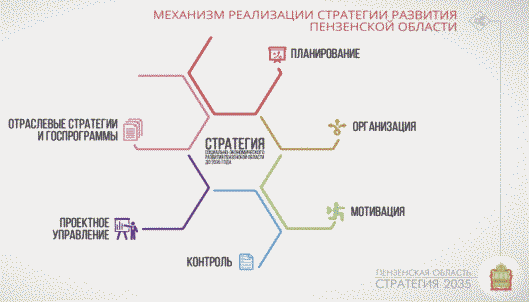 Рисунок 5.1.1 - Механизм реализации Стратегии развитияПензенской областиМеханизм реализации Стратегии предусматривает следующие функции:1) планирование.Данный блок стратегирования связан с анализом, целеполаганием и обоснованием развития региона по трем компонентам:- каково состояние и качество текущего развития;- чем не удовлетворяет этот уровень развития и каким должно быть будущее состояние региона;- каким образом может быть достигнуто это желаемое состояние.Стратегия выступает как инструмент:- преодоления ограничений в развитии Пензенской области, на пути ее роста, за счет выявления ограничений и концентрации ресурсов, использования возможностей и преодоления угроз;- целеуказания, а также оценки правильности прошлых и будущих управленческих воздействий, как на уровне регионального управления, так и отдельных предприятий и организаций;- конструирования и трансляции смыслов в деятельности руководства и развитии региона (для концентрации кадрового ресурса и ориентации совместных действий по развитию области).Стратегия ложится в основу последующего принятия и реализации мер инновационной и инвестиционной политики в регионе как определение системы изменений (инноваций), определяющих переход региона в целом и его отдельных субъектов в стратегически новое качество, обеспечивающее повышение конкурентоспособности, а также определения объема необходимых ресурсов, их источников и требуемой эффективности использования для достижения стратегических целей;2) организация.Исполнение Стратегии основывается на организационном механизме ее реализации, включая:- формирование системы государственных программ Пензенской области и отдельных проектов, их взаимоувязки между собой и с программами федерального уровня;- распределение кадровых, финансовых и временных ресурсов между направлениями развития, программами и проектами;- вовлечение всех заинтересованных сторон (власть, население, бизнес, социальная сфера) в процесс исполнения Стратегии, в том числе через коммуникационно-информационное взаимодействие;- формирование соответствующего нормативного и правового обеспечения;- определение исполнительных органов государственной власти и структурных подразделений Правительства Пензенской области, ответственных за реализацию мероприятий, направленных на достижение целей и задач Стратегии.Координатором реализации Стратегии является Правительство Пензенской области;3) мотивация.Для мотивации деятельности субъектов реализации Стратегии по достижению поставленных целей и задач социально-экономического развития Пензенской области планируется создать систему стимулирования, включающую в себя показатели результативности и эффективности деятельности в сфере реализации Стратегии.Предполагается интеграция системы мотивации в систему проектного управления реализацией Стратегии в регионе;4) контроль.Контроль реализации Стратегии осуществляется для оценки достижения целей социально-экономического развития Пензенской области, результативности и эффективности принятых решений, влияния внутренних и внешних условий на плановый и фактический уровни целевых показателей социально-экономического развития.Контроль реализации Стратегии осуществляется исполнительным органом государственной власти Пензенской области, осуществляющим полномочия в сфере стратегического планирования, в соответствии с порядком, утвержденным Правительством Пензенской области.С учетом результатов реализации отдельных этапов Стратегии, а также изменений внешних факторов развития региона и страны в целом, осуществляется корректировка Стратегии.5.2. Внедрение проектного управленияСовременные вызовы, ограничения и риски социально-экономического развития региона требуют концентрации усилий, финансов, управленческих компетенций по стратегически важным направлениям и задачам, при обеспечении соответствующей межведомственной координации.Применение принципов проектного управления приводит к улучшению координации действий субъектов социально-экономического развития разных уровней иерархии, сокращению бюджетов и сроков принятия решений и реализации проектов, повышению качества создаваемых результатов и ответственности исполнителей.Проектная деятельность предусматривает наличие следующих элементов:1) стратегическое планирование и управление портфелем проектов: ежегодное планирование мероприятий по управлению проектами, формирование перечня предложений по проектам, проверку предложений на соответствие целям, определенным в документах стратегического планирования, формирование паспортов проектов и прочее;2) управление проектом: определение цели и ключевых результатов проекта, разработку модели достижения показателей, назначение ключевых участников проекта, разработку модели функционирования результатов, определение ресурсов, подготовку финансово-экономического обоснования, оценку рисков, вовлечение заинтересованных сторон, планирование рисков и возможностей, планирование закупок и поставщиков и прочее;3) принятие решений и организационная поддержка: формирование и функционирование координационного органа, проектного офиса, администрирование проектов, методическое обеспечение проектной деятельности и прочее;4) развитие компетенций и культуры эффективности: обучение участников проектной деятельности, оценка уровня их квалификации, отбор кандидатов в кадровый резерв для последующего назначения на проектные роли;5) управление стимулированием участников проектов: учет фактической нагрузки участников проектной деятельности, определение и оценка достижения ключевых показателей эффективности участников проектной деятельности, осуществление материального и нематериального стимулирования участников проектной деятельности.В Пензенской области созданы нормативно-правовые условия для использования проектного управления в исполнительных органах государственной власти.Организационно-управленческий механизм реализации Стратегии включает в себя постоянные и временные органы управления.В число постоянных органов управления проектной деятельностью входят Совет по стратегическому развитию и приоритетным проектам (Проектный комитет), возглавляемый Губернатором, региональный Проектный офис (его функции осуществляет отдел проектной деятельности областного Правительства) и ведомственные проектные офисы. В совет по стратегическому развитию входят руководители областных ведомств, различных структур по развитию бизнеса, вузов и некоторых предприятий.К временным органам управления проектной деятельностью относятся куратор, функциональный заказчик, старшее должностное лицо, руководитель проекта или программы, рабочие органы и администратор.Также предусмотрена работа обеспечивающих и вспомогательных органов управления проектной деятельностью - общественно-делового совета и центра компетенций проектного управления.Условиями успешного применения проектного управления при реализации Стратегии являются высокий профессионализм, ответственное отношение к делу и дисциплина государственных гражданских служащих. Поэтому необходимым является регулярное повышение квалификации государственных и муниципальных служащих по вопросам стратегического планирования и управления.Реализация приоритетных проектов (программ) по основным направлениям стратегического развития Пензенской области является одним из механизмов реализации Стратегии.Инициировать проекты могут заинтересованные органы власти, органы местного самоуправления, общественные объединения, научные и другие организации.Для каждого проекта четко устанавливаются руководитель, куратор, ответственные исполнители, сроки и индикаторы выполнения.5.3. Медиастратегия в развитии регионаСубъекты регионального развития должны своевременно информироваться о ходе реализации настоящей Стратегии. Это позволит обеспечить права граждан на получение объективной информации о социально-экономическом развитии Пензенской области.Для своевременного информирования населения о социально-экономическом развитии Пензенской области необходимо обеспечить:1) формирование единого информационного пространства Пензенской области, системы массовых коммуникаций в региональном сообществе и властных структурах;2) регулярное информирование населения Пензенской области в СМИ о положениях и реализации Стратегии региона;3) организация участия представителей СМИ Пензенской области в мероприятиях ежегодного фестиваля журналистов, организатором которого выступает "Союз журналистов России", организация и проведение фестиваля журналистов "А мы из Пензы";4) целенаправленное формирование позитивного и сфокусированного восприятия исторического образа региона, современного образа Пензенской области и желаемого образа будущего развития, а также регулярное, комплексное и системное продвижение этих представлений на региональном, федеральном и международном уровнях;5) развитие и поощрение региональной идентичности и патриотизма жителей и представителей бизнеса Пензенской области;6) формирование и продвижение бренда Пензенской области.5.4. Государственные программы Пензенской области в системереализации СтратегииСтратегия является основой для разработки схемы территориального планирования, плана мероприятий по реализации Стратегии и государственных программ Пензенской области.Перечень действующих государственных программ Пензенской области приведен в приложении 6.Действующие государственные программы Пензенской области подлежат корректировке с учетом приоритетов социально-экономического развития региона, предусмотренных настоящей Стратегией, и реальных финансовых возможностей бюджетов бюджетной системы Пензенской области.5.5. Финансовые и иные ресурсы реализации Стратегии(в ред. Закона Пензенской обл. от 05.11.2020 N 3566-ЗПО)Успешное выполнение Стратегии невозможно без достаточного финансового обеспечения. Финансирование Стратегии будет осуществляться за счет средств консолидированного бюджета Пензенской области, федерального бюджета, внебюджетных источников: средств институтов развития (Фонд развития моногородов, Фонд развития промышленности и др.), собственных средств предприятий, организаций, а также привлекаемых инвестиций и заемных ресурсов. Значительная социальная нагрузка на областной и муниципальный бюджеты ограничивает в настоящее время объем средств "бюджета развития". В этой связи необходимо активизировать работу по представлению интересов Пензенской области на федеральном уровне для включения в государственные программы Российской Федерации, а также по повышению собственной доходной базы.В сложившихся условиях основным приоритетом в сфере управления общественными финансами Пензенской области является обеспечение финансовыми ресурсами задач по развитию экономики и обеспечению социальной стабильности в регионе, при сохранении сбалансированности бюджетной системы Пензенской области и выполнении обязательств, предусмотренных соглашениями о предоставлении из федерального бюджета дотаций на выравнивание бюджетной обеспеченности и бюджетных кредитов.Основной целью налоговой политики Пензенской области в долгосрочном периоде, как и в прежние годы, является сохранение, укрепление и расширение доходного потенциала области, в том числе за счет формирования благоприятного инвестиционного климата, развития отраслей экономики, малого и среднего предпринимательства, легализации налоговой базы, повышения качества администрирования доходных источников. На достижение указанных задач направлено и оказание государственной поддержки юридическим и физическим лицам в виде налоговых преференций, предоставляемых в случае их эффективности.Основными доходными источниками, составляющими в структуре налоговых и неналоговых доходов консолидированного бюджета Пензенской области около 90%, в долгосрочном периоде будут следующие: налог на прибыль организаций, налог на доходы физических лиц, акцизы, налог на имущество организаций и налог, взимаемый в связи с применением упрощенной системы налогообложения.(в ред. Закона Пензенской обл. от 29.07.2022 N 3864-ЗПО)Доходы бюджетов муниципальных образований формируются за счет:- местных налогов - земельного налога и налога на имущество физических лиц;- отчислений от федеральных налогов, сборов и специальных налоговых режимов по нормативам, предусмотренным действующим федеральным и региональным законодательством (налога на доходы физических лиц, акцизов на нефтепродукты, налога, взимаемого в связи с применением упрощенной системы налогообложения, государственной пошлины, единого налога на вмененный доход для отдельных видов деятельности (не применяется с 01.01.2021), единого сельскохозяйственного налога и налога, взимаемого в связи с применением патентной системы налогообложения);(в ред. Закона Пензенской обл. от 29.07.2022 N 3864-ЗПО)- неналоговых доходов - доходов от продажи и использования земли и муниципального имущества, доходов от оказания платных услуг, штрафов, санкций, возмещения ущерба и др.Формирование бюджета по налоговым и неналоговым доходам на очередной финансовый год осуществляется исходя из ожидаемого объема поступлений в текущем году, прогнозируемых показателей социально-экономического развития региона в условиях действующего бюджетного и налогового законодательства, а также с учетом планируемых его изменений.Безвозмездные поступления из федерального бюджета, государственных внебюджетных фондов и от государственных организаций планируются в основном в соответствии с проектом федерального закона о федеральном бюджете на соответствующий период.Рост доходного потенциала позволит увеличить уровень бюджетной обеспеченности, а также повысить в целом устойчивость бюджетной системы Пензенской области.Основными целями долгосрочной бюджетной политики Пензенской области определены:- обеспечение сбалансированного распределения имеющихся финансовых ресурсов между текущими социальными расходами и расходами на развитие;- рациональное и эффективное использование бюджетных средств.Реализация долгосрочной бюджетной политики Пензенской области будет осуществляться по следующим приоритетным направлениям:1) повышение эффективности бюджетных расходов за счет:- совершенствования инструментов программно-целевого планирования и управления;- планирования расходов капитального характера на создание новой либо развитие существующей инфраструктуры в соответствующей отрасли только на основании детального анализа существующих объектов, их загруженности и потребности населения в использовании новых объектов;- дальнейшее развитие контрактной системы Пензенской области посредством планирования закупок на этапе составления проекта бюджета на очередной финансовый год и плановый период с соблюдением требований бюджетного законодательства и законодательства о контрактной системе в сфере закупок товаров, работ, услуг для обеспечения государственных и муниципальных нужд, в том числе к обоснованию закупок;- повышения эффективности оказания государственных (муниципальных) услуг;2) совершенствование и развитие межбюджетных отношений, включая:- содействие в обеспечении сбалансированности местных бюджетов с целью увеличения их доходного потенциала для выполнения органами местного самоуправления возложенных на них полномочий;- заключение с муниципальными образованиями соглашений о мерах по социально-экономическому развитию и оздоровлению муниципальных финансов, направленных на усиление ответственности органов местного самоуправления за проводимую бюджетную политику в части увеличения налоговых и неналоговых доходов и выполнения в полном объеме принятых расходных обязательств;- повышение качества управления муниципальными финансами, экономное и эффективное использование бюджетных ресурсов;- повышение эффективности предоставляемых целевых межбюджетных трансфертов;3) реализация новых принципов исполнения бюджета Пензенской области, включая перечисление "под фактическую потребность" целевых межбюджетных трансфертов местным бюджетам, субсидий бюджетным и автономным учреждениям на иные цели и на осуществление капитальных вложений в объекты капитального строительства государственной собственности и приобретение объектов недвижимого имущества в государственную собственность, обеспечение ликвидности единого счета бюджета и повышение эффективности закупочного процесса;4) прозрачность и открытость государственных финансов путем публикации брошюр "Бюджет для граждан", открытого обсуждения в социальных сетях и СМИ бюджетных вопросов, участия граждан в решении бюджетных вопросов, в том числе в реализации проектов, направленных на создание комфортной среды проживания граждан, повышения финансовой грамотности населения;5) развитие финансового контроля путем стандартизации контрольной деятельности, развитие контроля в сфере закупок, применение мер административной ответственности.Реализация основных направлений долгосрочной бюджетной политики Пензенской области позволит снизить темпы роста расходов за счет сокращения неэффективных трат, сформировать оптимальную структуру расходов бюджета исходя из приоритетов государственной политики, сконцентрировать имеющиеся финансовые ресурсы на наиболее значимых направлениях развития региона, включая улучшение качества жизни и благосостояния населения, создание условий для экономического роста, сбалансированное развитие муниципальных образований региона.При этом общий объем расходов бюджета Пензенской области и бюджетов муниципальных образований Пензенской области будет формироваться исходя из прогнозируемого объема доходов соответствующих бюджетов и ограничения привлечения кредитных ресурсов в целях реализации долговой политики. Безусловными приоритетами будут исполнение действующих обязательств, а также необходимость достижения национальных целей развития страны, определенных Указом Президента Российской Федерации от 7 мая 2018 года N 204 "О национальных целях и стратегических задачах развития Российской Федерации на период до 2024 года", включая повышение уровня жизни граждан, создание комфортных условий для их проживания, повышение качества и доступности услуг социально-культурной сферы, поддержку отраслей экономики, малого и среднего бизнеса, финансирование программ занятости населения.Долговая политика Пензенской области в долгосрочном периоде будет направлена на обеспечение сбалансированности и долговой устойчивости регионального бюджета, а также бюджетной эффективности государственных заимствований. Реализация долговой политики будет осуществляться с учетом следующих основных принципов:- обеспечение соответствия параметров государственного долга Пензенской области нормам бюджетного законодательства и условиям соглашений, заключенных с Министерством финансов Российской Федерации;- контроль за общим уровнем долговых обязательств Пензенской области и уровнем обязательств по кредитам кредитных организаций;- оптимизация государственного долга Пензенской области и расходов на его обслуживание;- принятие решений о государственных заимствованиях с учетом потребностей и возможностей бюджета Пензенской области по их дальнейшему погашению и обслуживанию;- планирование оптимальных сроков осуществления государственных заимствований в зависимости от текущей ситуации на финансовом рынке;- обеспечение равномерного ежегодного погашения долговых обязательств.Долговая политика муниципальных образований будет направлена на своевременное исполнение долговых обязательств и обеспечение долговой нагрузки бюджетов на уровне, соответствующем требованиям бюджетного законодательства.Источники финансирования дефицита бюджета Пензенской области и параметры государственного долга Пензенской области определены исходя из принятых Правительством региона обязательств о поэтапном сокращении доли общего объема долговых обязательств, в том числе по рыночным заимствованиям, а также минимизации дефицита бюджета в соответствии с заключенными с Минфином России соглашениями о реструктуризации бюджетных кредитов из федерального бюджета. В дальнейшем с целью поддержания долговой нагрузки на экономически безопасном уровне целесообразно придерживаться принципа ограничения коммерческих заимствований, являющихся в настоящее время одним из основных источников финансирования дефицита регионального бюджета.Объем и структура государственных заимствований будут определяться результатами исполнения бюджета Пензенской области и конъюнктурой внутреннего рынка. Долговая политика будет направлена на дальнейшее повышение кредитных рейтингов Пензенской области и обеспечение ее безусловной платежеспособности.Начиная с 2018 года привлечение в бюджет Пензенской области коммерческих кредитов будет осуществляться исключительно по ставкам на уровне не более чем уровень ключевой ставки, установленный Центральным банком Российской Федерации, увеличенный на 1% годовых.Общий объем финансовых ресурсов консолидированного бюджета Пензенской области определяется прогнозными параметрами, установленными бюджетным прогнозом на долгосрочный период до 2030 года.Приложение 1к Стратегиисоциально-экономическогоразвития Пензенской областина период до 2035 годаПЕРЕЧЕНЬСОКРАЩЕНИЙ, ПРИНЯТЫХ В ТЕКСТЕ СТРАТЕГИИСОЦИАЛЬНО-ЭКОНОМИЧЕСКОГО РАЗВИТИЯ ПЕНЗЕНСКОЙ ОБЛАСТИНА ПЕРИОД ДО 2035 ГОДАПриложение 2к Стратегиисоциально-экономическогоразвития Пензенской областина период до 2035 годаПЕРЕЧЕНЬЦЕЛЕВЫХ ПОКАЗАТЕЛЕЙ РЕАЛИЗАЦИИ СТРАТЕГИИСОЦИАЛЬНО-ЭКОНОМИЧЕСКОГО РАЗВИТИЯ ПЕНЗЕНСКОЙ ОБЛАСТИНА ПЕРИОД ДО 2035 ГОДАПриложение 3к Стратегиисоциально-экономическогоразвития Пензенской областина период до 2035 годаПЕРЕЧЕНЬПРОЕКТОВ, РЕАЛИЗУЕМЫХ (ПЛАНИРУЕМЫХ К РЕАЛИЗАЦИИ)НА ТЕРРИТОРИИ ПЕНЗЕНСКОЙ ОБЛАСТИПриложение 4к Стратегиисоциально-экономическогоразвития Пензенской областина период до 2035 годаОЦЕНКАПЕРСПЕКТИВНОЙ ПОТРЕБНОСТИ ОРГАНИЗАЦИЙ ПЕНЗЕНСКОЙ ОБЛАСТИВ РАБОТНИКАХ В РАЗРЕЗЕ ВИДОВ ЭКОНОМИЧЕСКОЙ ДЕЯТЕЛЬНОСТИДО 2035 ГОДА, %Приложение 5к Стратегиисоциально-экономическогоразвития Пензенской областина период до 2035 годаПРОГНОЗБАЛАНСА ТРУДОВЫХ РЕСУРСОВ ПЕНЗЕНСКОЙ ОБЛАСТИНА 2018 - 2020 ГГ.тыс. человекПриложение 6к Стратегиисоциально-экономическогоразвития Пензенской областина период до 2035 годаПЕРЕЧЕНЬДЕЙСТВУЮЩИХ ГОСУДАРСТВЕННЫХ ПРОГРАММ ПЕНЗЕНСКОЙОБЛАСТИ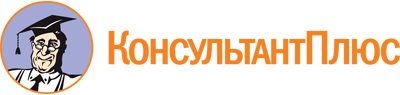 Закон Пензенской обл. от 15.05.2019 N 3323-ЗПО
(ред. от 21.04.2023)
"О Стратегии социально-экономического развития Пензенской области на период до 2035 года"
(принят ЗС Пензенской обл. 30.04.2019)Документ предоставлен КонсультантПлюс

www.consultant.ru

Дата сохранения: 03.11.2023
 15 мая 2019 годаN 3323-ЗПОСписок изменяющих документов(в ред. Законов Пензенской обл. от 05.11.2020 N 3566-ЗПО,от 21.06.2021 N 3675-ЗПО, от 16.09.2021 N 3728-ЗПО,от 16.09.2021 N 3730-ЗПО, от 22.12.2021 N 3783-ЗПО,от 10.06.2022 N 3844-ЗПО, от 29.07.2022 N 3864-ЗПО,от 21.10.2022 N 3903-ЗПО, от 21.04.2023 N 4015-ЗПО)Список изменяющих документов(в ред. Законов Пензенской обл. от 05.11.2020 N 3566-ЗПО,от 21.06.2021 N 3675-ЗПО, от 16.09.2021 N 3728-ЗПО,от 16.09.2021 N 3730-ЗПО, от 22.12.2021 N 3783-ЗПО,от 10.06.2022 N 3844-ЗПО, от 29.07.2022 N 3864-ЗПО,от 21.10.2022 N 3903-ЗПО, от 21.04.2023 N 4015-ЗПО)СфераМесто в ПФОПоказательОборот организаций по виду деятельности "Сельское хозяйство, охота и лесное хозяйство"346,7 млрд руб.Урожайность зерновых и зернобобовых культур137 ц/гаВаловой сбор сахарной свеклы22378,8 тыс. тоннУрожайность сахарной свеклы3403 ц/гаПроизводство мяса249,6 тыс. тоннДинамика производства мяса2125,8%Прирост надоя молока на одну корову в сельхозорганизациях1113%Среднемесячная зарплата в сельхозорганизациях Пензенской области124,6 тыс. руб.N п/пНаименование показателяЕд. изм.2013 год2014 год2015 год2016 год2017 год1Количество выданных ипотечных кредитовшт.6 9079 1485 8657 0109 5191Количество выданных ипотечных кредитовв % к предыдущему году127,6132,464,1119,5135,72Объем выданных ипотечных кредитовмлн руб.8 917,712 7737 9619 79713 8842Объем выданных ипотечных кредитовв% к предыдущему году140,1143,262,3123,141,73Средневзвешенная процентная ставка%12,512,513,212,410,082008200920102011201220132014201520162017Количество ГУП26141098775322008200920102011201220132014201520162017Количество акций (долей участия)42342929302829282625Наименование организаций культурыУровень обеспеченности в Пензенской области,%Уровень обеспеченности в Приволжском федеральном округе, %Библиотеки74,579,0Дома культуры85,7120,9Театры45,5123,3Концертные организации40,073,4Музеи8089,6Парки культуры и отдых39,134,5Кинотеатры69,222,4N п/пПоказатель20202025203020351Индекс промышленного производства, всего, % к 2017 г.112,2134,8173,7230,72Объем отгруженных товаров собственного производства, выполненных работ и услуг по видам деятельности промышленных производств, млрд руб.255,5320,0400,0655,93Увеличение производительности труда в промышленности на 1 работника, тыс. руб.2 9533 5164 3917 199N п/пПоказатель20202025203020351Объем валовой продукции, млрд руб.108,4124,2152,7176,02Валовой сбор зерновых и зернобобовых культур (бункерный вес), тыс. т1 800,02 140,02 565,03 000,03Производство скота и птицы на убой (в живом весе), тыс. т312,0340,0416,0500,04Производство молока, тыс. т341,0352,0374,0400,0N п/пПоказатель20202025203020351Объем отгруженной инновационной продукции организациями промышленности, млн руб.11 94014 40016 85919 3192Выполненный объем работ по научным исследованиям и разработкам, млн руб.5 2266 4237 6208 8173Объем производства инновационной продукции в технопарках (выручка резидентов), млн руб.3 0794 7156 3517 987Показатель2020202520302035Увеличение доли обрабатывающей промышленности в обороте сектора МСП (без учета ИП), %2627,428,830Увеличение доли занятого населения в секторе МСП в общей численности занятого населения, %23,727,52933Увеличение доли МСП в ВРП, %31333537N п/пПоказатель20202025203020351Количество региональных центров обработки данных, шт.01112Количество государственных (муниципальных) служащих и работников учреждений, прошедших обучение компетенциям в сфере цифровой трансформации государственного и муниципального управления, чел.08484843Доля массовых социально значимых государственных и муниципальных услуг в электронном виде, предоставляемых с использованием ЕПГУ, от общего количества таких услуг, предоставляемых в электронном виде, %09595954Ситуационный центр Губернатора Пензенской области, шт.11115Доля населенных пунктов численностью населения свыше 250 человек, где возможно подключиться к сети Интернет по технологии 3G на скорости не ниже 3 Мб/сек, %7080901006Объем затрат организаций, находящихся в собственности Пензенской области и муниципальной собственности, на продукты и услуги в области информационной безопасности, млн руб.0,0610,090,090,097Стоимостная доля закупаемого и (или) арендуемого органами исполнительной власти и органами местного самоуправления Пензенской области отечественного программного обеспечения, %70,075,075,075,08Расширение сети подвижной радиотелефонной (сотовой) связи на территориях с малой плотностью населения и/или сложным рельефом, путем строительства новых базовых станций, шт.161616169Формирование ИТ-инфраструктуры для обеспечения в помещениях безопасного доступа к государственным, муниципальным и иным информационным системам, а также к сети Интернет в государственных (муниципальных) образовательных организациях, реализующих программы общего образования, в соответствии с утвержденным стандартом, %0100100100N п/пПоказатель20202025203020351Увеличение уровня освоения расчетной лесосеки, %31,031,932,533,62Увеличение доли площадей земель лесного фонда, переданных в пользование, в общем общей площади земель лесного фонда, %45,947,652,552,53Увеличение поступления доходов в бюджетную систему Российской Федерации от использования лесов, расположенных на землях лесного фонда на территории Пензенской области, млн руб.79,595,2113,1133,94Отношение площади лесовосстановления и лесоразведения к площади вырубленных и погибших лесных насаждений, %84,7100,0100,0100,0Показатель2020202520302035Увеличение количества разведанных и пригодных к освоению месторождений общераспространенных полезных ископаемых, ед.149154159165Охват районов Пензенской области, на которые составлены оцифрованные карты геологического содержания, ед.8152227Вовлечение в освоение новых месторождений углеводородного сырья на территории Пензенской области0234Вовлечение в освоение новых месторождений минеральных вод и лечебных грязей0122N п/пПоказатель20202025203020351Ввод жилья в эксплуатацию, млн кв. м в год1,11,351,451,552Ввод жилья на 1 жителя по итогам года, кв. м в год/чел.0,841,031,121,93Обеспечение жильем отдельных категорий граждан в рамках реализации региональных и федеральных жилищных программ, кол-во семей2634004004004Общая площадь жилых помещений, приходящаяся в среднем на 1 жителя, кв. м/чел.29,531,033,035,05Ремонт и капитальный ремонт автомобильных дорог общего пользования регионального (межмуниципального) и местного значения, км230,0380,0380,0380,06Объем ввода в эксплуатацию после строительства и реконструкции автомобильных дорог общего пользования регионального (межмуниципального) и местного значения, км18,342,242,242,27Строительство и реконструкция автомобильных дорог, ведущих к общественно значимым объектам сельских населенных пунктов, объектам производства и переработки сельскохозяйственной продукции, км10,010,010,010,08Доля протяженности дорог Пензенской агломерации, соответствующих нормативным требованиям к транспортно-эксплуатационным показателям, %64,585,585,585,59Снижение количества мест концентрации ДТП ("очагов аварийности") на дорожной сети Пензенской агломерации, %85,045,035,020,0N п/пПоказатель20202025203020351Объем несырьевого неэнергетического экспорта товаров, млн долл. США403,5371,1686,0706,02Количество экспортеров, являющихся субъектами малого и среднего предпринимательства, ед.468,0356,0585,0590,03Объем несырьевого экспорта субъектов малого и среднего предпринимательства, млн долл. США155,4142,5263,4271,3Показатель2020202520302035Количество резидентов ТОСЭР нарастающим итогом, ед.14202532Наименование целевого показателяЕдиница измеренияЗначение целевого показателяЗначение целевого показателяЗначение целевого показателяЗначение целевого показателяНаименование целевого показателяЕдиница измерения2020 г.2025 г.2030 г.2035 г.Энергоемкость валового регионального продукта Пензенской областитонн условного топлива (т.у.т.)/млн руб.11,2910,7810,6110,44N п/пПоказатели20202025203020351Инвестиции в основной капитал, млрд руб.86,5144,4227,5331,22Индекс физического объема инвестиций в основной капитал, к 2017 году в сопоставимых ценах, %108,4143,6184,3218,93Доля инвестиций в ВРП, %20,123,926,326,5Показатель2020202520302035Доля благоустроенных дворовых территорий, %40,3496085Доля благоустроенных муниципальных территорий общего пользования (парков, скверов, набережных и других мест массового пребывания населения) от общего количества таких территорий, %45,951,26272Прирост износа объектов коммунальной инфраструктуры по отношению к нормативному сроку службы относительно предыдущего года, %0,90,50,20,1Доля отремонтированных многоквартирных домов по видам ремонта от общего количества многоквартирных домов, %:- крыш29,318,538,745,9- внутридомовых инженерных сетей18,415,738,249,6- лифтов44,441,345,747,9- фасадов14,83,630,243,9- фундаментов14,43,430,143,9Показатель2020202520302035Коэффициент регулярности транспортного сообщения, %97,597,597,597,5Коэффициент высокоэкологичных транспортных средств, работающих на газомоторном топливе на маршрутах регулярных перевозок к общему объему транспортных средств большого класса, %30,035,040,050,Объем отправленных пассажиров в пригородном сообщении, тыс. чел15 60014 20013 00012 800Количество отправленных и прибывших пассажиров через аэропорт г. Пензы, тыс. чел.120160200250Размер экономии затрат предприятий пассажирского транспорта на приобретение моторного топлива, %5,010,015,020,0Объем сокращения выбросов загрязняющих веществ в атмосферу, тонн в год1 7841 2741 2742 548N п/пПоказатель20202025203020351Объем отходов производства и потребления, тыс. т1 950,01 950,01 950,01 950,02в том числе опасных, тыс. т265,0265,0265,0265,03Использование и обезвреживание отходов производства и потребления, тыс. т780,0885,0900,0952,54Доля обезвреженных и утилизированных отходов производства и потребления в общем количестве образующихся отходов I - IV классов опасности, %55,556,257,060,05Объем сброса сточных вод в поверхностные водоемы, млн м3174,8175,0175,0175,06в том числе загрязненных, млн м393,493,093,021,07Площадь особо охраняемых природных территорий, тыс. га67,873,675,878,08Лесистость территории Пензенской области, %20,520,520,520,5Показатель2020202520302035Уровень общей безработицы от численности экономически активного населения области, %4,44,34,14,0Удельный вес населения с доходами ниже величины прожиточного минимума13,710,07,66,8(в ред. Закона Пензенской обл. от 21.06.2021 N 3675-ЗПО)(в ред. Закона Пензенской обл. от 21.06.2021 N 3675-ЗПО)(в ред. Закона Пензенской обл. от 21.06.2021 N 3675-ЗПО)(в ред. Закона Пензенской обл. от 21.06.2021 N 3675-ЗПО)(в ред. Закона Пензенской обл. от 21.06.2021 N 3675-ЗПО)N п/пПоказатель20202025203020351Коэффициент естественной убыли населения (на 1000 человек)-7,2-5-3,7-1,8Показатель201920202021202220232024Суммарный коэффициент рождаемости, единица1,3681,391,4051,4261,4411,461Уровень занятости женщин, имеющих детей дошкольного возраста, %56,957,357,758,158,558,9Предоставление жилищных сертификатов на приобретение (строительство) жилого помещения при рождении (усыновлении, удочерении) первого ребенка в течение 12 месяцев после заключения брака за счет средств бюджета Пензенской области, ед.274365365365609609(в ред. Закона Пензенской обл. от 05.11.2020 N 3566-ЗПО)(в ред. Закона Пензенской обл. от 05.11.2020 N 3566-ЗПО)(в ред. Закона Пензенской обл. от 05.11.2020 N 3566-ЗПО)(в ред. Закона Пензенской обл. от 05.11.2020 N 3566-ЗПО)(в ред. Закона Пензенской обл. от 05.11.2020 N 3566-ЗПО)(в ред. Закона Пензенской обл. от 05.11.2020 N 3566-ЗПО)(в ред. Закона Пензенской обл. от 05.11.2020 N 3566-ЗПО)Показатель2020202520302035Предоставление мер социальной поддержки 100% граждан, подтвердивших на них право100100100100Консолидация сведений о мерах социальной поддержки, предоставляемых гражданам на территории Пензенской области100100100100Доля граждан, получивших социальные услуги в организациях социального обслуживания от общей численности, признанных нуждающимися100100100100N п/пПоказатель20202025203020351Уровень преступности, количество совершенных преступлений на 100 тыс. жителей Пензенской области861,3850,3845,3845,32Число несовершеннолетних, совершивших преступления, на 1 тыс. несовершеннолетних в возрасте от 14 до 18 лет4,24,14,04,03Количество преступлений связанных с незаконным оборотом наркотических средств и психотропных веществ, ед.11901180117011604Смертность населения (социальный риск) в результате дорожно-транспортных происшествий, число умерших на 100 тыс. населения14,294,84,54,05Количество человек, погибших при ЧС и происшествиях, чел.11116Количество человек, погибших при пожарах, чел.1059590857Количество человек, погибших на водных объектах, чел.282523208Охват населения области, оповещаемого с помощью региональной автоматизированной системы централизованного оповещения (РАСЦО), % от общей численности населения области82,083,084,085,0N п/пПоказатель20202025203020351Переход образовательных организаций на ФГОС начального, общего и среднего образования, %100,0100,0100,0100,02Доступность дошкольного образования для детей до 3-х лет, %99,3100,0100,0100,03Обучение школьников только в первую смену, %98,0100,0100,0100,04Доля образовательных организаций, в которых созданы условия для инклюзивного обучения детей с ОВЗ и детей-инвалидов, %27,035,043,050,05Охват детей программами дополнительного образования в возрасте от 5 до 18 лет, %75,080,082,085,06Доля выпускников, трудоустроившихся по полученной профессии (специальности), %54,059,064,069,07Доля студентов профессиональных образовательных организаций, обучающихся по образовательным программам, в реализации которых участвуют работодатели (включая организацию учебной и производственной практики, предоставление оборудования и материалов, участие в разработке образовательных программ, оценке результатов их освоения и проведении учебных занятий), в общей численности студентов профессиональных образовательных организаций, %100,0100,0100,0100,0N п/пПоказатель20202025203020351Число коллективных средств размещения, ед.1311701751802Число номеров в коллективных средствах размещения, ед.4 7324 3304 3454 3603Численность размещенных лиц в коллективных средствах размещения, чел.335 452250 000270 000300 0004Число ночевок в коллективных средствах размещения, ед.781 1251 000 0001 100 0001 250 0005Доходы коллективных средств размещения от предоставляемых услуг без НДС, акцизов и аналогичных платежей, тыс. руб.885 8561 400 0001 500 0001 600 000N п/пПоказатель20202025203020351Смертность населения в трудоспособном возрасте, на 100 тыс. трудоспособного населения417,6358,0350,0350,02Смертность населения от болезней системы кровообращения, на 100 тыс. населения665,3604,0597,4588,43Смертность населения от новообразований, в том числе от злокачественных, на 100 тыс. населения192,1187,0185,0185,04Младенческая смертность, на 1000 родившихся живыми4,03,53,53,55Ожидаемая продолжительность жизни при рождении, лет73,977,480,082,4Список изменяющих документов(в ред. Законов Пензенской обл. от 05.11.2020 N 3566-ЗПО,от 10.06.2022 N 3844-ЗПО)ВРП-валовой региональный продукт;ОПК-оборонно-промышленный комплекс;ГРП-газораспределительный пункт;ГУП-государственное унитарное предприятие;ГЧП-государственно-частное партнерство;ИП-индивидуальное предпринимательство;КРС-крупный рогатый скот;МСП-малые и средние предприятия;МФЦ-многофункциональный центр;НПР-научно-педагогические работники;СОНКО-социально ориентированные некоммерческие организации;ТКО-твердые коммунальные отходы;(в ред. Закона Пензенской обл. от 05.11.2020 N 3566-ЗПО)(в ред. Закона Пензенской обл. от 05.11.2020 N 3566-ЗПО)(в ред. Закона Пензенской обл. от 05.11.2020 N 3566-ЗПО)ТОСЭР-территория опережающего социально-экономического развития;ФАП-фельдшерско-акушерский пункт;ФП-фельдшерский пункт.Список изменяющих документов(в ред. Законов Пензенской обл. от 05.11.2020 N 3566-ЗПО,от 16.09.2021 N 3728-ЗПО, от 22.12.2021 N 3783-ЗПО,от 10.06.2022 N 3844-ЗПО, от 21.10.2022 N 3903-ЗПО)ИОГВ, ответственный за показательПоказателиЕдиница измеренияГОДГОДГОДГОДИОГВ, ответственный за показательПоказателиЕдиница измерения2020202520302035Министерство экономического развития и промышленности Пензенской областиИндекс физического объема ВРП% к 2017 году в постоянных основных ценах103,3118,8139,8166,8Министерство экономического развития и промышленности Пензенской областиОбъем платных услуг населению% к 2017 году в сопоставимых ценах96,6113,5132,0155,0Министерство экономического развития и промышленности Пензенской областиИндекс физического объема инвестиций в основной капитал% к 2017 году в сопоставимых ценах108,4143,6184,3218,9Министерство экономического развития и промышленности Пензенской областиОбъем несырьевого неэнергетического экспорта товаровмлн долл. США403,5371,1686,0706,0(в ред. Закона Пензенской обл. от 21.10.2022 N 3903-ЗПО)(в ред. Закона Пензенской обл. от 21.10.2022 N 3903-ЗПО)(в ред. Закона Пензенской обл. от 21.10.2022 N 3903-ЗПО)(в ред. Закона Пензенской обл. от 21.10.2022 N 3903-ЗПО)(в ред. Закона Пензенской обл. от 21.10.2022 N 3903-ЗПО)(в ред. Закона Пензенской обл. от 21.10.2022 N 3903-ЗПО)(в ред. Закона Пензенской обл. от 21.10.2022 N 3903-ЗПО)Количество экспортеров, являющихся субъектами малого и среднего предпринимательстваед.468,0356,0585,0590,0Объем несырьевого экспорта субъектов малого и среднего предпринимательствамлн долл. США155,4142,5263,4271,3Доля занятых в МСП от общей численности занятых в экономике%23,727,529,033,0Доля обрабатывающей промышленности в обороте сектора МСП (без учета ИП)%26,027,428,830,0Доля МСП в ВРП%31,033,035,037,0Индекс потребительских цен (на конец периода)к предыдущему году, %103,0104,0104,0104,0Количество созданных рабочих мест в рамках действия институтов развития территорий (технопарков, бизнес-инкубаторов, ИТ-парка, индустриальных парков, ТОСЭР)человек4 1647 0757 5927 691Индекс промышленного производства, всего% к 2017 году112,2134,8173,7230,7в том числе:обрабатывающие производства% к 2017 году в сопоставимых ценах112,1140,6185,3246,8(в ред. Закона Пензенской обл. от 21.10.2022 N 3903-ЗПО)(в ред. Закона Пензенской обл. от 21.10.2022 N 3903-ЗПО)(в ред. Закона Пензенской обл. от 21.10.2022 N 3903-ЗПО)(в ред. Закона Пензенской обл. от 21.10.2022 N 3903-ЗПО)(в ред. Закона Пензенской обл. от 21.10.2022 N 3903-ЗПО)(в ред. Закона Пензенской обл. от 21.10.2022 N 3903-ЗПО)(в ред. Закона Пензенской обл. от 21.10.2022 N 3903-ЗПО)Объем отгруженной инновационной продукции организациями промышленностимлн руб.11 940,014 400,016 859,019 319,0Выручка резидентов технопарковмлн руб.3 079,03 251,04 715,06 351,0Выполненный объем работ по НИРмлн руб.5 226,06 423,07 620,08 817,0(в ред. Закона Пензенской обл. от 22.12.2021 N 3783-ЗПО)(в ред. Закона Пензенской обл. от 22.12.2021 N 3783-ЗПО)(в ред. Закона Пензенской обл. от 22.12.2021 N 3783-ЗПО)(в ред. Закона Пензенской обл. от 22.12.2021 N 3783-ЗПО)(в ред. Закона Пензенской обл. от 22.12.2021 N 3783-ЗПО)(в ред. Закона Пензенской обл. от 22.12.2021 N 3783-ЗПО)(в ред. Закона Пензенской обл. от 22.12.2021 N 3783-ЗПО)Позиции утратили силу. - Закон Пензенской обл. от 22.12.2021 N 3783-ЗПОПозиции утратили силу. - Закон Пензенской обл. от 22.12.2021 N 3783-ЗПОПозиции утратили силу. - Закон Пензенской обл. от 22.12.2021 N 3783-ЗПОПозиции утратили силу. - Закон Пензенской обл. от 22.12.2021 N 3783-ЗПОПозиции утратили силу. - Закон Пензенской обл. от 22.12.2021 N 3783-ЗПОПозиции утратили силу. - Закон Пензенской обл. от 22.12.2021 N 3783-ЗПОПозиции утратили силу. - Закон Пензенской обл. от 22.12.2021 N 3783-ЗПОМинистерство сельского хозяйства Пензенской областиОбъем валовой продукциимлрд руб.108,4124,2152,7176,0Министерство сельского хозяйства Пензенской областиВаловой сбор зерновых и зернобобовых культуртыс. т1800,02140,02565,03000,0Министерство сельского хозяйства Пензенской областиПроизв. скота и птицы на убой (в живом весе)тыс. т312,0340,0416,0500,0Министерство сельского хозяйства Пензенской областиПроизводство молокатыс. т341,0352,0374,0400,0Министерство сельского хозяйства Пензенской областиОборот розничной торговли% к 2017 году в сопоставимых ценах97,1111,3128,4149,9(в ред. Закона Пензенской обл. от 05.11.2020 N 3566-ЗПО)(в ред. Закона Пензенской обл. от 05.11.2020 N 3566-ЗПО)(в ред. Закона Пензенской обл. от 05.11.2020 N 3566-ЗПО)(в ред. Закона Пензенской обл. от 05.11.2020 N 3566-ЗПО)(в ред. Закона Пензенской обл. от 05.11.2020 N 3566-ЗПО)(в ред. Закона Пензенской обл. от 05.11.2020 N 3566-ЗПО)(в ред. Закона Пензенской обл. от 05.11.2020 N 3566-ЗПО)Министерство строительства и дорожного хозяйства Пензенской областиИндекс производства по виду деятельности "Строительство"% к 2017 году в сопоставимых ценах100,2109,9130,5165,3Министерство строительства и дорожного хозяйства Пензенской областиВвод жилья в эксплуатациюмлн кв. м в год общей площади1,101,351,451,55Министерство строительства и дорожного хозяйства Пензенской областиОбщая площадь жилых помещений, приходящих в среднем на 1 жителякв. м/чел.29,531,033,035,0Министерство строительства и дорожного хозяйства Пензенской областиПлотность автодорог общего пользования с твердым покрытиемна конец года; км путей на 1000 кв. км территории294,7295295,3295,5Министерство строительства и дорожного хозяйства Пензенской областиДоля автодорог с твердым покрытием от автодорог общего пользованияна конец года, %80,080,080,080,0Министерство строительства и дорожного хозяйства Пензенской областиДоля автодорог регионального значения, не отвечающих нормативным требованиям%35,234,634,233,8(в ред. Закона Пензенской обл. от 05.11.2020 N 3566-ЗПО)(в ред. Закона Пензенской обл. от 05.11.2020 N 3566-ЗПО)(в ред. Закона Пензенской обл. от 05.11.2020 N 3566-ЗПО)(в ред. Закона Пензенской обл. от 05.11.2020 N 3566-ЗПО)(в ред. Закона Пензенской обл. от 05.11.2020 N 3566-ЗПО)(в ред. Закона Пензенской обл. от 05.11.2020 N 3566-ЗПО)(в ред. Закона Пензенской обл. от 05.11.2020 N 3566-ЗПО)Министерство труда, социальной защиты и демографии Пензенской областиЧисленность постоянного населения (среднегодовая)тыс. человек1300,91258,31228,71210,3Министерство труда, социальной защиты и демографии Пензенской областиТемпы роста% к пред. году99,299,499,699,8Министерство труда, социальной защиты и демографии Пензенской областиОбщий коэффициент рождаемостиродившихся на 1000 чел. населения7,98,58,58,6Министерство труда, социальной защиты и демографии Пензенской областиОбщий коэффициент смертностиумерших на 1000 чел. населения15,113,512,210,4Министерство труда, социальной защиты и демографии Пензенской областиКоэффициент естественного прироста/убыли населенияна 1000 человек населения-7,2-5,0-3,7-1,8Министерство труда, социальной защиты и демографии Пензенской областиСуммарный коэффициент рождаемостидетей на 1 женщину1,3901,4611,4701,485Министерство труда, социальной защиты и демографии Пензенской областиКоэффициент миграционного приростана 10000 человек населения-11,5-6,4-4,10Министерство труда, социальной защиты и демографии Пензенской областиРеальные денежные доходы населения% к предыдущему году102,8104,8106,2107,3Министерство труда, социальной защиты и демографии Пензенской областиДоля населения с доходами ниже прожиточного минимума% ко всему населению13,710,07,66,8Министерство труда, социальной защиты и демографии Пензенской областиЧисленность занятых в экономике (среднегодовая)тыс. человек579,1581,8582,6582,6Министерство труда, социальной защиты и демографии Пензенской областиЧисленность зарегистрированных безработныхтыс. человек18,97,04,94,7Министерство труда, социальной защиты и демографии Пензенской областиУровень зарегистрированной безработицы% к экономически активному населению2,91,10,70,7Министерство труда, социальной защиты и демографии Пензенской областиДоля граждан, получивших социальные услуги в организациях социального обслуживания от общей численности признанных нуждающимися:Министерство труда, социальной защиты и демографии Пензенской областив Пензенской области%100100100100(в ред. Закона Пензенской обл. от 05.11.2020 N 3566-ЗПО)(в ред. Закона Пензенской обл. от 05.11.2020 N 3566-ЗПО)(в ред. Закона Пензенской обл. от 05.11.2020 N 3566-ЗПО)(в ред. Закона Пензенской обл. от 05.11.2020 N 3566-ЗПО)(в ред. Закона Пензенской обл. от 05.11.2020 N 3566-ЗПО)(в ред. Закона Пензенской обл. от 05.11.2020 N 3566-ЗПО)(в ред. Закона Пензенской обл. от 05.11.2020 N 3566-ЗПО)Министерство образования Пензенской областиОбеспеченность дошкольными образовательными организациямимест на 1000 детей в возрасте 1 - 6 лет628,2628,5628,8630,0Министерство образования Пензенской областиДоля, сдавших ЕГЭ, от числа выпускников, участвовавших в ЕГЭ%99,599,599,599,8(в ред. Закона Пензенской обл. от 16.09.2021 N 3728-ЗПО)(в ред. Закона Пензенской обл. от 16.09.2021 N 3728-ЗПО)(в ред. Закона Пензенской обл. от 16.09.2021 N 3728-ЗПО)(в ред. Закона Пензенской обл. от 16.09.2021 N 3728-ЗПО)(в ред. Закона Пензенской обл. от 16.09.2021 N 3728-ЗПО)(в ред. Закона Пензенской обл. от 16.09.2021 N 3728-ЗПО)(в ред. Закона Пензенской обл. от 16.09.2021 N 3728-ЗПО)Министерство культуры и туризма Пензенской областиУвеличение числа посещений организаций культуры (к уровню 2017 года)%4162430Министерство культуры и туризма Пензенской областиЧисленность размещенных лиц в коллективных средствах размещениячел.335 452250 000270 000300 000(в ред. Закона Пензенской обл. от 21.10.2022 N 3903-ЗПО)(в ред. Закона Пензенской обл. от 21.10.2022 N 3903-ЗПО)(в ред. Закона Пензенской обл. от 21.10.2022 N 3903-ЗПО)(в ред. Закона Пензенской обл. от 21.10.2022 N 3903-ЗПО)(в ред. Закона Пензенской обл. от 21.10.2022 N 3903-ЗПО)(в ред. Закона Пензенской обл. от 21.10.2022 N 3903-ЗПО)(в ред. Закона Пензенской обл. от 21.10.2022 N 3903-ЗПО)Министерство физической культуры и спорта Пензенской областиДоля населения Пензенской области, систематически занимающихся физической культурой и спортом, в общей численности населения%48,955,056,057,0Министерство физической культуры и спорта Пензенской областиДоля населения Пензенской области, выполнившего нормативы Всероссийского физкультурно-спортивного комплекса "Готов к труду и обороне" (ГТО), в общей численности населения, принявшего участие в сдаче нормативов ГТО%40,042,044,046,0Министерство физической культуры и спорта Пензенской областииз них учащихся и студентов%70,071,573,073,5Министерство физической культуры и спорта Пензенской областиУровень обеспеченности населения спортивными сооружениями исходя из единовременной пропускной способности объектов спорта%74,275,475,575,6Министерство физической культуры и спорта Пензенской областиПредставительство пензенских спортсменов в основных и резервных составах сборных команд Россиичел.143145148150(в ред. Закона Пензенской обл. от 05.11.2020 N 3566-ЗПО)(в ред. Закона Пензенской обл. от 05.11.2020 N 3566-ЗПО)(в ред. Закона Пензенской обл. от 05.11.2020 N 3566-ЗПО)(в ред. Закона Пензенской обл. от 05.11.2020 N 3566-ЗПО)(в ред. Закона Пензенской обл. от 05.11.2020 N 3566-ЗПО)(в ред. Закона Пензенской обл. от 05.11.2020 N 3566-ЗПО)(в ред. Закона Пензенской обл. от 05.11.2020 N 3566-ЗПО)Министерство здравоохранения Пензенской областиСмертность населения в трудоспособном возрастечисло умерших на 100 тыс. населения в трудоспособном возрасте417,6358,0350,0350,0Министерство здравоохранения Пензенской областиКоэффициент младенческой смертностичисло умерших на 1000 родившихся4,03,53,53,5Министерство здравоохранения Пензенской областиОбеспеченность населения высокотехнологичной медицинской помощьюна 100 тыс. населения767,8806,9848,1891,4Министерство здравоохранения Пензенской областиОбеспеченность: больничными койками на 10000 человек населениякоек80,680,680,680,6Министерство здравоохранения Пензенской областиМощностью амбулаторно-поликлинических учреждений на 10000 человек населенияна конец года посещений в смену248,6248,6248,6248,6Министерство здравоохранения Пензенской областиЧисленность:врачей всех специальностейна конец года, тыс. чел.4,704,724,714,66Министерство здравоохранения Пензенской областиСреднего медицинского персоналана конец года, тыс. чел.14,1014,1614,1213,98(в ред. Закона Пензенской обл. от 05.11.2020 N 3566-ЗПО)(в ред. Закона Пензенской обл. от 05.11.2020 N 3566-ЗПО)(в ред. Закона Пензенской обл. от 05.11.2020 N 3566-ЗПО)(в ред. Закона Пензенской обл. от 05.11.2020 N 3566-ЗПО)(в ред. Закона Пензенской обл. от 05.11.2020 N 3566-ЗПО)(в ред. Закона Пензенской обл. от 05.11.2020 N 3566-ЗПО)(в ред. Закона Пензенской обл. от 05.11.2020 N 3566-ЗПО)Министерство лесного, охотничьего хозяйства и природопользования Пензенской областиОбъем отходов производства и потреблениятыс. т1950,01950,01950,01950,0Министерство лесного, охотничьего хозяйства и природопользования Пензенской областиВ том числе опасныхтыс. т265,0265,0265,0265,0Министерство лесного, охотничьего хозяйства и природопользования Пензенской областиИспользование и обезвреживание отходов производства и потреблениятыс. т780885900952,5Министерство лесного, охотничьего хозяйства и природопользования Пензенской областиОбъем сброса сточных вод в поверхностные водоемымлн м3174,8175,0175,0175,0Министерство лесного, охотничьего хозяйства и природопользования Пензенской областив том числе загрязненныхмлн м393,493,093,021,0Министерство лесного, охотничьего хозяйства и природопользования Пензенской областиПлощадь особо охраняемых природных территорийтыс. га67,873,675,878,0Министерство лесного, охотничьего хозяйства и природопользования Пензенской областиЛесистость территории Пензенской области%20,520,520,520,5(в ред. Закона Пензенской обл. от 05.11.2020 N 3566-ЗПО)(в ред. Закона Пензенской обл. от 05.11.2020 N 3566-ЗПО)(в ред. Закона Пензенской обл. от 05.11.2020 N 3566-ЗПО)(в ред. Закона Пензенской обл. от 05.11.2020 N 3566-ЗПО)(в ред. Закона Пензенской обл. от 05.11.2020 N 3566-ЗПО)(в ред. Закона Пензенской обл. от 05.11.2020 N 3566-ЗПО)(в ред. Закона Пензенской обл. от 05.11.2020 N 3566-ЗПО)Министерство общественной безопасности и обеспечения деятельности мировых судей в Пензенской областиУровень общей преступности в Пензенской области (количество совершенных преступлений на 100 тыс. населения)ед.861,3850,3845,3845,3Министерство общественной безопасности и обеспечения деятельности мировых судей в Пензенской областиЧисло несовершеннолетних, совершивших преступления, в расчете на 1 тыс. несовершеннолетних в возрасте от 14 до 18 летед.4,24,14,04,0Министерство общественной безопасности и обеспечения деятельности мировых судей в Пензенской областиКоличество преступлений связанных с незаконным оборотом наркотических средств и психотропных веществед.1190118011701160(в ред. Законов Пензенской обл. от 05.11.2020 N 3566-ЗПО, от 22.12.2021 N 3783-ЗПО)(в ред. Законов Пензенской обл. от 05.11.2020 N 3566-ЗПО, от 22.12.2021 N 3783-ЗПО)(в ред. Законов Пензенской обл. от 05.11.2020 N 3566-ЗПО, от 22.12.2021 N 3783-ЗПО)(в ред. Законов Пензенской обл. от 05.11.2020 N 3566-ЗПО, от 22.12.2021 N 3783-ЗПО)(в ред. Законов Пензенской обл. от 05.11.2020 N 3566-ЗПО, от 22.12.2021 N 3783-ЗПО)(в ред. Законов Пензенской обл. от 05.11.2020 N 3566-ЗПО, от 22.12.2021 N 3783-ЗПО)(в ред. Законов Пензенской обл. от 05.11.2020 N 3566-ЗПО, от 22.12.2021 N 3783-ЗПО)Министерство жилищно-коммунального хозяйства и гражданской защиты населения Пензенской областиКоличество человек, погибших при ЧС и происшествияхчеловек1111Министерство жилищно-коммунального хозяйства и гражданской защиты населения Пензенской областиКоличество человек, погибших при пожарахчеловек105959085Министерство жилищно-коммунального хозяйства и гражданской защиты населения Пензенской областиКоличество человек, погибших на водных объектахчеловек28252320Министерство жилищно-коммунального хозяйства и гражданской защиты населения Пензенской областиОхват населения области, оповещаемого с помощью региональной автоматизированной системы централизованного оповещения (РАСЦО)% от общей численности населения области82838485(в ред. Закона Пензенской обл. от 22.12.2021 N 3783-ЗПО)(в ред. Закона Пензенской обл. от 22.12.2021 N 3783-ЗПО)(в ред. Закона Пензенской обл. от 22.12.2021 N 3783-ЗПО)(в ред. Закона Пензенской обл. от 22.12.2021 N 3783-ЗПО)(в ред. Закона Пензенской обл. от 22.12.2021 N 3783-ЗПО)(в ред. Закона Пензенской обл. от 22.12.2021 N 3783-ЗПО)(в ред. Закона Пензенской обл. от 22.12.2021 N 3783-ЗПО)Министерство цифрового развития, транспорта и связи Пензенской областиСмертность населения (социальный риск) в результате дорожно-транспортных происшествийчисло умерших на 100 тыс. населения14,294,84,54,0(введен Законом Пензенской обл. от 05.11.2020 N 3566-ЗПО; в ред. Закона Пензенскойобл. от 22.12.2021 N 3783-ЗПО)(введен Законом Пензенской обл. от 05.11.2020 N 3566-ЗПО; в ред. Закона Пензенскойобл. от 22.12.2021 N 3783-ЗПО)(введен Законом Пензенской обл. от 05.11.2020 N 3566-ЗПО; в ред. Закона Пензенскойобл. от 22.12.2021 N 3783-ЗПО)(введен Законом Пензенской обл. от 05.11.2020 N 3566-ЗПО; в ред. Закона Пензенскойобл. от 22.12.2021 N 3783-ЗПО)(введен Законом Пензенской обл. от 05.11.2020 N 3566-ЗПО; в ред. Закона Пензенскойобл. от 22.12.2021 N 3783-ЗПО)(введен Законом Пензенской обл. от 05.11.2020 N 3566-ЗПО; в ред. Закона Пензенскойобл. от 22.12.2021 N 3783-ЗПО)(введен Законом Пензенской обл. от 05.11.2020 N 3566-ЗПО; в ред. Закона Пензенскойобл. от 22.12.2021 N 3783-ЗПО)Список изменяющих документов(в ред. Закона Пензенской обл. от 05.11.2020 N 3566-ЗПО)N п/пОтрасльНаименование проектаПериод реализацииОбъем инвестицийПримечание1Демографическое развитиеФинансовая поддержка семей при рождении детей2019 - 2024 гг.5588000,0 тыс. руб.Предоставление: ежемесячных выплат в связи с рождением первого ребенка за счет субвенций из федерального бюджета 37500 семьям; социальных выплат 3319 молодым семьям на приобретение (строительства) жилого помещения при рождении первого ребенка в течение 12 месяцев после заключения брака за счет средств бюджета Пензенской области. Выплата ежемесячного пособия при рождении третьего и последующих детей до достижения ребенком возраста 3 лет 14400 семьям2Демографическое развитиеСтаршее поколение2019 - 2024 гг.299000,0 тыс. руб.Обеспечение к 2024 году более 2000 пожилых граждан услугами организаций социального обслуживания, включая комфортное проживание, приближенное к домашним условиям3Занятость населенияСнижение уровня неформальной занятости на территории Пензенской области2017 - 2020 гг.600,0 тыс. руб.Легализация трудовых отношений и вывод из "тени" к 2020 году 40 тысяч граждан, работающих в неформальном секторе на территории Пензенской области, с использованием отраслевого принципаФинансовые средства предусмотрены на информирование населения и пропаганду преимуществ формальной занятости среди граждан и работодателей.В рамках информационных кампаний запланировано:- изготовление и размещение печатных информационных материалов, пропагандирующих формализацию трудовых отношений;- проведение информационно-разъяснительных встреч с работодателями и населением;- проведение декады профориентации со школьниками и месячников по легализации трудовых отношений и др.4Занятость населенияПоддержка занятости и повышение эффективности рынка труда для обеспечения роста производительности труда в Пензенской области2019 - 2024 гг.93898,1 тыс. руб.Поддержка занятости населения за счет обучения 873 работников предприятий - участников регионального проекта и модернизации инфраструктуры занятости населения в Пензенской области к 2024 году(п. 4 в ред. Закона Пензенской обл. от 05.11.2020 N 3566-ЗПО)(п. 4 в ред. Закона Пензенской обл. от 05.11.2020 N 3566-ЗПО)(п. 4 в ред. Закона Пензенской обл. от 05.11.2020 N 3566-ЗПО)(п. 4 в ред. Закона Пензенской обл. от 05.11.2020 N 3566-ЗПО)(п. 4 в ред. Закона Пензенской обл. от 05.11.2020 N 3566-ЗПО)(п. 4 в ред. Закона Пензенской обл. от 05.11.2020 N 3566-ЗПО)5Информационные технологииРазвитие электронной инфраструктуры регионального Правительства Пензенской области2017 - 2019 гг.52,57 млн руб.В результате реализации проекта будет проведена модернизация регионального Портала государственных и муниципальных услуг. Увеличена доля граждан, использующих механизм получения государственных и муниципальных услуг в электронной форме6Информационные технологииОбеспечение функционирования Ситуационного центра Губернатора Пензенской области2017 - 2020 гг.33 млн руб.В результате реализации проекта будут созданы информационные системы, направленные на обеспечение деятельности Ситуационного центра Губернатора Пензенской области, интегрированы основные ВИС Пензенской области, а также инфраструктура РИЭП для получения оперативной, исторической и прогнозной информации по основным областям развития Пензенской области7Жилищно-коммунальное хозяйствоФормирование комфортной городской среды2018 - 2022 гг.1,5 млрд руб.8Жилищно-коммунальное хозяйствоОбеспечение устойчивого сокращения непригодного для проживания жилищного фонда2019 - 2024 гг.2,82 млрд руб.Обеспечение устойчивого сокращения непригодного для проживания жилищного фонда, признанного аварийным и подлежащего сносу до 1 января 2017 года9Сельское хозяйствоРасширение комплекса по промышленному выращиванию индейки до 155 тыс. тонн готовой продукции в год2017 - 2019 гг.15 млрд руб.ООО АПК "Дамате"10Сельское хозяйствоСтроительство комплекса по промышленному производству яйца индейки2018 - 2019 гг.1,7 млрд руб.Aviagen Turkeys11Сельское хозяйствоСтроительство молочного комплекса на 5200 голов в Сердобском районе2018 - 2019 гг.4,3 млрд руб.ООО "УК "Русмолко"12Сельское хозяйствоРасширение действующих молочных комплексов на 1115 голов2018 г.350 млн руб.ООО "УК "Русмолко"13Сельское хозяйствоСтроительство свиноводческого комплекса в Пензенском районе (7 площадок откорма свиней мощностью 40 тыс. голов в год каждая)2018 - 2021 гг.5,5 млрд руб.ПАО "Группа Черкизово"14Сельское хозяйствоСтроительство свиноводческого комплекса в Лопатинском районе мощностью 30 тыс. голов свиней в год2016 - 2018 гг.750 млн руб.ООО "Лопатинский бекон"15Сельское хозяйствоРеконструкция Белинского сыродельного завода2017 - 2019 гг.1,4 млрд руб.ООО "Хохланд Руссланд"16Сельское хозяйствоСтроительство завода по глубокой переработке пшеницы мощностью 250 тыс. тонн пшеницы в год2020 - 2021 гг.15 млрд руб.ГК "Алкон"17Сельское хозяйствоСоздание высокотехнологичного комплекса по выращиванию грибов-шампиньонов2017 - 2018 гг.1,25 млрд руб.ООО "Грибная компания"18Сельское хозяйствоСтроительство комплекса по подращиванию и откорму индейки до 15 тыс. тонн готовой продукции в год2018 - 2020 гг.2,5 млрд руб.ООО "Агро 58"19Сельское хозяйствоСтроительство завода по глубокой переработке мяса индейки2018 - 2019 гг.5,7 млрд руб.ООО АПК "Дамате"20Сельское хозяйствоСтроительство элеватора емкостью 100 тыс. тонн единовременного хранения2018 - 2019 гг.1 млрд руб.ООО "СоюзАгро" (ГК "Продимекс")21Сельское хозяйствоСтроительство элеватора емкостью 70 тыс. тонн единовременного хранения2018 - 2019 гг.400 млн руб.ООО "Вертуновское"22Культура и туризмЗавершение строительства Пензенского цирка2018 - 2020 гг.1,3 млрд руб.реализуемый23Культура и туризмРеконструкция здания бывшего Дома офицеров2018 - 2020 гг.675 млн руб.реализуемый24Культура и туризмКапитальный ремонт зданий "Дом купца Антюшина" и "Уездного училища" музея-усадьбы В.Г. Белинского2018 - 2020 гг.38 млн рублейреализуемый25Культура и туризмРеализация региональной программы капитального ремонта и реконструкции муниципальных учреждений культуры2018 - 2021 гг.298 млн руб.реализуемый26Культура и туризмРеконструкция Пензенского планетария2018 - 2021 гг.120 млн руб.27Культура и туризмСтроительство дома культуры в с. Решетино Пачелмского района2018 - 2019 гг.46 млн руб.реализуемый28Культура и туризмСоздание отделения циркового искусства на базе Пензенского колледжа искусств2018 - 2020 гг.29Культура и туризмСоздание культурно-исторического парка "Этнокрай" на территории Пензенской области2018 - 2020 гг.30Культура и туризмРеализация проекта туристского кластера "Золотаревский"2018 - 2025 гг.31Культура и туризмСтроительство здания Пензенского областного театра "Кукольный дом"2019 - 2021 гг.900 млн руб.32Производство строительных материаловСтроительство комбината по производству вяжущих и строительных материалов (ОАО "ЭкоИнвест")2018 - 2021 гг.16,8 млрд руб.реализуемый33Сельское хозяйствоСтроительство агропромышленного комплекса по переработке сельскохозяйственных культур (ООО "Шемышейский производственный комбинат")2018 - 2020 гг.18 млрд руб.реализуемый34Деревоперерабатывающая промышленностьСтроительство завода по производству плит ДСП (ООО "Кроношпан")2018 - 2020 гг.8 млрд руб.реализуемый35Производство строительных материаловСоздание производства строительных материалов на базе имущественного комплекса объекта по уничтожению химического оружия "Леонидовка" в Пензенской области (ООО ПКФ "Термодом")2018 - 2025 гг.5,5 млрд руб.планируется реализация проекта после ввода объекта "Леонидовка" в хозяйственный оборот36Производство строительных материаловСтроительство завода извести в п. Ночка Никольского района ООО "ПК "Никольск 2" (ООО "Пензенское управление строительства")2016 - 2019 гг.700,0 млн руб.реализуемый37Сельское хозяйствоСоздание тепличного хозяйства (ООО "Теплица")2018 - 2022 гг.3 млрд руб.реализуемый38Переработка технических культурСтроительство завода по переработке технической конопли (ООО "Коноплекс-Пенза)2018 - 2020 гг.1 млрд руб.реализуемый39Промышленное производствоОрганизация производства поролона на базе бывшего ФГУП "КЗРП" (ООО "Кузнецкий Технопарк"2018 - 2019 гг.1,5 млрд руб.реализуемый40Промышленное производствоОрганизация производства матрасов на базе бывшего ФГУП "КЗРП" (ООО "Кузнецкий Технопарк")2019 - 2021 гг.1 млрд руб.планируемый к реализации после завершения проекта по производству поролона41СтанкостроениеОрганизация производства металлообрабатывающих станков (г. Заречный) (ООО "СтанкоМашСтрой")2018 - 2020 гг.419 млн руб.планируемый к реализации после присвоения статуса ТОСЭР г. Заречный42Мебельная промышленностьРасширение мебельного производства (ООО "Делис-мебель")2018 - 2020 гг.400 млн руб.реализуемый43СтанкостроениеСтроительство предприятия по производству металлообрабатывающих станков (ООО "СтанкоМашСтрой")2018 - 2025 гг.750 млн руб.реализуемый44Переработка полезных ископаемыхСоздание горно-обогатительного комбината (ГК "Ростум", АО "Корпорация развития Пензенской области")2018 - 2020 гг.300 млн руб.планируемый к реализации45Сельское хозяйствоСоздание тепличного хозяйства на базе индустриального парка "Давыдов" (ООО "Восторг")2018 - 2021 гг.275 млн руб.планируемый к реализации46Сельское хозяйствоСтроительство макаронной фабрики на базе индустриального парка "Давыдов" (ООО "ОСА 58")2018 - 2021 гг.200 млн руб.планируемый к реализации47Сельское хозяйствоСтроительство животноводческого комплекса на 2250 голов дойного стада с блоком растениеводства и зернохранилищем силосного типа и организация переработки молока на территории Кузнецкого района (ООО Агропромышленное предприятие "Восток Агро")2019 - 2020 гг.4,42 млрд руб.планируемый к реализации48Промышленное производствоДомостроительный комбинат "СМЦ" в городе Пензе (ООО "Бетониум" - ООО "СМЦ")2017 - 2018 гг.1,2 млрд руб.реализуемый49Промышленное производствоВвод шестой бумагоделательной машины по производству основы бумаги декоративной для выпуска мебели (ООО "Маяк-Техноцелл")2016 - 2018 гг.3,0 млрд руб.реализуемый50Промышленное производствоОрганизация производства упаковочных материалов "Завод Эко-Тары" на территории индустриального парка "Союз" (ООО "Мастер Пак")2017 - 2023 гг.450,0 млн руб.реализуемый51Промышленное производствоРеализация проекта по модернизации существующего производства таблеток и капсул (ПАО "Биосинтез")2017 - 2019 гг.294,5 млн руб.реализуемый52Медицинская промышленностьПроизводство эндопротезов тазобедренного и коленного суставов2018 - 2019 гг.100 млн руб.1-й этап проекта завершен в июне 2018 г. в рамках Всероссийского форума "InnoMed"53Промышленность, информационные технологииКапитальный ремонт здания корпуса 2 ИТ-парка2019 - 2020 гг.20 млн руб.Ведется разработка проектно-сметной документации на проведение капитального ремонта54Воздушный транспортСтроительство нового здания аэровокзала в г. Пензе площадью 4204,4 кв. м с возможностью обслуживания 200 пас./час.до 2025 г.760,5 млн руб.Ведется работа по разработке проектно-сметной документации и проведению государственной экспертизы55Физическая культура и спортСпорт - норма жизни2019 - 2021 гг.511,7 млн руб.99% - средства федерального бюджета, 1% - бюджет Пензенской области56Дорожное хозяйствоБезопасные и качественные дорогис 2019 г.25056,92 млн руб.57Обеспечение жильемФедеральный проект "Жилье" национального проекта "Жилье и городская среда"с 2019 г.511,979 млн руб.58ЗдравоохранениеФормирование здорового образа жизни59ЗдравоохранениеСоздание модели медицинской организации, оказывающей первичную медико-санитарную помощь2018 - 2023 гг.60ЗдравоохранениеСовершенствование процессов организации медицинской помощи на основе внедрения информационных технологий39 500,0Бюджет Пензенской области61ЗдравоохранениеНовые кадры для здравоохранения Пензенской области62Снижение рисков возникновения и смягчения последствий чрезвычайных ситуаций, обеспечения безопасности людейРеализация системы обеспечения, вызовы экстренных оперативных служб по единому номеру "112"2014 - 2020 гг.Период прогнозированияВиды экономической деятельностиВиды экономической деятельностиВиды экономической деятельностиВиды экономической деятельностиВиды экономической деятельностиВиды экономической деятельностиВиды экономической деятельностиВиды экономической деятельностиВиды экономической деятельностиВиды экономической деятельностиВиды экономической деятельностиВиды экономической деятельностиВиды экономической деятельностиВиды экономической деятельностиВиды экономической деятельностиПериод прогнозированияСельское, лесное хозяйство, охота, рыболовство и рыбоводствоОбрабатывающие производства, добыча полезных ископаемых, обеспечение электрической энергией, газом и паром; кондиционирование воздуха, водоснабжение; водоотведение, организация сбора и утилизации отходов, деятельность по ликвидации загрязненийСтроительствоТорговля оптовая и розничная; ремонт автотранспортных средств и мотоцикловТранспортировка и хранениеДеятельность гостиниц и предприятий общественного питанияДеятельность в области информации и связиДеятельность финансовая и страховаяДеятельность по операциям с недвижимым имуществомДеятельность профессиональная, научная и техническаяГосударственное управление и обеспечение военной безопасности; социальное обеспечение, деятельность административная и сопутствующие дополнительные услугиОбразованиеДеятельность в области здравоохранения и социальных услугДеятельность в области культуры, спорта, организации досуга и развлеченийПредоставление прочих видов услуг2018 - 2023 гг.13,223,25,58,23,91,21,01,81,24,814,49,28,22,02,22024 - 2029 гг.14,323,95,08,23,30,81,01,80,95,214,09,28,22,31,92030 - 2035 гг.14,924,64,58,03,30,81,01,60,75,613,49,28,22,51,7N п/пНаименование показателя201820192020СправочноСправочноN п/пНаименование показателя20182019202020172016I.Численность трудовых ресурсов (сумма строк 1 - 3)754,8746,0737,3763,7772,7в том числе:1трудоспособное население в трудоспособном возрасте640,7618,3596,7663,9688,02иностранные трудовые мигранты6,06,06,06,05,93работающие граждане, находящиеся за пределами трудоспособного возраста (сумма строк 3.1 - 3.2)108,1121,7134,693,878,8в том числе:3.1пенсионеры старше трудоспособного возраста107,6121,2134,193,378,33.2подростки моложе трудоспособного возраста0,50,50,50,50,5II.Распределение трудовых ресурсов4Численность занятых в экономике (без военнослужащих)630,7629,4628,1632,0632,65Численность населения, не занятого в экономике (сумма строк 5.1 - 5.3)124,1116,6109,2131,7140,1в том числе:5.1численность учащихся в трудоспособном возрасте, обучающихся с отрывом от работы46,546,245,946,847,1Список изменяющих документов(в ред. Закона Пензенской обл. от 22.12.2021 N 3783-ЗПО)N п/пНаименование государственной программы Пензенской областиНормативный правовой актОтветственный исполнитель12341Развитие здравоохранения Пензенской областиПостановление Правительства Пензенской области от 02.10.2013 N 743-пП "Об утверждении государственной программы Пензенской области "Развитие здравоохранения Пензенской области"Министерство здравоохранения Пензенской области2Социальная поддержка граждан в Пензенской областиПостановление Правительства Пензенской области от 30.10.2013 N 805-пП "Об утверждении государственной программы Пензенской области "Социальная поддержка граждан в Пензенской области"Министерство труда, социальной защиты и демографии Пензенской области3Обеспечение энергосбережения и повышения энергетической эффективности Пензенской областиПостановление Правительства Пензенской области от 05.11.2013 N 814-пП "Об утверждении государственной программы Пензенской области "Обеспечение энергосбережения и повышения энергетической эффективности Пензенской области"Департамент по регулированию тарифов и энергосбережению Пензенской области4Обеспечение общественного порядка и противодействие преступности в Пензенской областиПостановление Правительства Пензенской области от 22.10.2013 N 782-пП "Об утверждении государственной программы Пензенской области "Обеспечение общественного порядка и противодействие преступности в Пензенской области"Министерство общественной безопасности и обеспечения деятельности мировых судей в Пензенской области5Защита населения и территорий от чрезвычайных ситуаций, обеспечение пожарной безопасности в Пензенской областиПостановление Правительства Пензенской области от 29.10.2013 N 801-пП "Об утверждении государственной программы Пензенской области "Защита населения и территорий от чрезвычайных ситуаций, обеспечение пожарной безопасности в Пензенской области"Министерство жилищно-коммунального хозяйства и гражданской защиты населения Пензенской области6Развитие культуры и туризма Пензенской областиПостановление Правительства Пензенской области от 22.10.2013 N 783-пП "Об утверждении государственной программы Пензенской области "Развитие культуры и туризма Пензенской области"Министерство культуры и туризма Пензенской области7Охрана, воспроизводство и использование природных ресурсов в Пензенской областиПостановление Правительства Пензенской области от 12.09.2013 N 681-пП "Об утверждении государственной программы Пензенской области "Охрана, воспроизводство и использование природных ресурсов в Пензенской области"Министерство лесного, охотничьего хозяйства и природопользования Пензенской области8Развитие лесного хозяйства Пензенской областиПостановление Правительства Пензенской области от 11.10.2013 N 760-пП "Об утверждении государственной программы Пензенской области "Развитие лесного хозяйства Пензенской области"Министерство лесного, охотничьего хозяйства и природопользования Пензенской области9Развитие физической культуры и спорта в Пензенской областиПостановление Правительства Пензенской области от 01.11.2013 N 812-пП "Об утверждении государственной программы Пензенской области "Развитие физической культуры и спорта в Пензенской области"Министерство физической культуры и спорта Пензенской области10Развитие инвестиционного потенциала, инновационной деятельности и предпринимательства в Пензенской областиПостановление Правительства Пензенской области от 21.10.2013 N 780-пП "Об утверждении государственной программы Пензенской области "Развитие инвестиционного потенциала, инновационной деятельности и предпринимательства в Пензенской области"Министерство экономического развития и промышленности Пензенской области11Обеспечение государственного управления собственностью Пензенской областиПостановление Правительства Пензенской области от 29.10.2013 N 802-пП "Об утверждении государственной программы Пензенской области "Обеспечение государственного управления собственностью Пензенской области"Министерство государственного имущества Пензенской области12Содействие занятости населения в Пензенской областиПостановление Правительства Пензенской области от 08.10.2013 N 752-пП "Об утверждении государственной программы Пензенской области "Содействие занятости населения в Пензенской области"Министерство труда, социальной защиты и демографии Пензенской области13Развитие промышленности в Пензенской области и повышение ее конкурентоспособностиПостановление Правительства Пензенской области от 01.11.2013 N 810-пП "Об утверждении государственной программы Пензенской области "Развитие промышленности в Пензенской области и повышение ее конкурентоспособности"Министерство экономического развития и промышленности Пензенской области14Формирование информационного общества в Пензенской областиПостановление Правительства Пензенской области от 05.11.2013 N 815-пП "Об утверждении государственной программы Пензенской области "Формирование информационного общества в Пензенской области"Министерство цифрового развития, транспорта и связи Пензенской области15Обеспечение жильем и коммунальными услугами населения Пензенской областиПостановление Правительства Пензенской области от 01.11.2013 N 811-пП "Об утверждении государственной программы Пензенской области "Обеспечение жильем и коммунальными услугами населения Пензенской области"Министерство жилищно-коммунального хозяйства и гражданской защиты населения Пензенской области16Развитие территорий, социальной и инженерной инфраструктуры, обеспечение транспортных услуг в Пензенской областиПостановление Правительства Пензенской области от 26.09.2013 N 724-пП "Об утверждении государственной программы Пензенской области "Развитие территорий, социальной и инженерной инфраструктуры, обеспечение транспортных услуг в Пензенской области"Министерство строительства и дорожного хозяйства Пензенской области17Развитие агропромышленного комплекса Пензенской областиПостановление Правительства Пензенской области от 18.09.2013 N 691-пП "Об утверждении государственной программы Пензенской области "Развитие агропромышленного комплекса Пензенской области"Министерство сельского хозяйства Пензенской области18Развитие образования в Пензенской областиПостановление Правительства Пензенской области от 30.10.2013 N 804-пП "Об утверждении государственной программы Пензенской области "Развитие образования в Пензенской области"Министерство образования Пензенской области19Молодежь Пензенской областиПостановление Правительства Пензенской области от 24.09.2013 N 712-пП "Об утверждении государственной программы Пензенской области "Молодежь Пензенской области"Министерство образования Пензенской области20Региональная политика, развитие гражданского общества в Пензенской областиПостановление Правительства Пензенской области от 27.09.2013 N 733-пП "Об утверждении государственной программы Пензенской области "Региональная политика, развитие гражданского общества в Пензенской области"Министерство внутренней и информационной политики Пензенской области21Управление региональными финансами и государственным долгом Пензенской областиПостановление Правительства Пензенской области от 04.10.2013 N 747-пП "Об утверждении государственной программы Пензенской области "Управление региональными финансами и государственным долгом Пензенской области"Министерство финансов Пензенской области22Развитие государственной гражданской службы Пензенской области и муниципальной службы в Пензенской областиПостановление Правительства Пензенской области от 25.12.2015 N 745-пП "Об утверждении государственной программы Пензенской области "Развитие государственной гражданской службы Пензенской области и муниципальной службы в Пензенской области"Правительство Пензенской области (Управление государственной службы и кадров Правительства Пензенской области)23Формирование комфортной городской среды на территории Пензенской областиПостановление Правительства Пензенской области от 01.09.2017 N 414-пП "О утверждении государственной программы Пензенской области "Формирование комфортной городской среды на территории Пензенской области"Министерство жилищно-коммунального хозяйства и гражданской защиты населения Пензенской области24Комплексное развитие сельских территорий Пензенской областиПостановление Правительства Пензенской области от 11.12.2019 N 778-пП "Об утверждении государственной программы Пензенской области "Комплексное развитие сельских территорий Пензенской области"Министерство сельского хозяйства Пензенской области